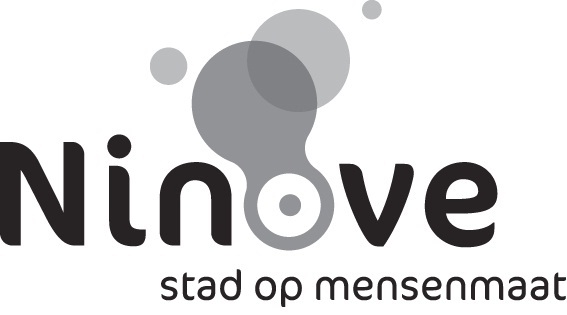 Bijeenroeping van de gemeenteraadGeachte mevrouwGeachte heerDe voorzitter van de gemeenteraad nodigt u uit op de volgende vergadering van de gemeenteraad. De vergadering heeft plaats op 01 maart 2018 om 19 u 30 in de gemeenteraadszaal van het stadhuis, Centrumlaan 100 te Ninove. AgendaInterne zaken communicatie & burgerzakenSecretariaat1.	Secretariaat - kennisname van het ontslag van Jean-Pierre Van Oudenhove als gemeenteraadslidVerslag aan de raadBij brief van 17 januari 2018 gericht aan de voorzitter van de gemeenteraad neemt de heer Jean -Pierre Van Oudenhove ontslag als gemeenteraadslid.Het ontslag is definitief na de ontvangst door de voorzitter van de gemeenteraad. Het lid van de gemeenteraad blijft zijn mandaat uitoefenen tot zijn opvolger beëdigd is.Bijgevolg stellen wij u voor, mevrouwen, mijne heren, kennis te nemen van voornoemd ontslag.OntwerpbeslissingDe raadGelet op de bepalingen van het gemeentedecreet, inzonderheid op artikel 15;Gelet op de brief dd. 17 januari 2018, gericht aan de voorzitter van de gemeenteraad, van Jean-Pierre Van Oudenhove waarbij hij zijn ontslag indient als gemeenteraadslid;Overwegende dat dit ontslag ingaat vanaf de ontvangst door de voorzitter van de gemeenteraad;Overwegende dat het ontslagnemend lid zijn mandaat dient blijven uit te oefenen tot zijn opvolger beëdigd is;Besluit:Neemt kennis van het schriftelijk ontslag van de heer Jean-Pierre Van Oudenhove als gemeenteraadslid.2.	Secretariaat - onderzoek van de geloofsbrieven van de opvolger van een gemeenteraadslid Verslag aan de raadDe vervanging van een ontslagnemend gemeenteraadslid wordt geregeld door artikel 16 van het gemeentedecreet. Het gemeenteraadslid dat ontslag neemt, wordt vervangen door zijn opvolger, die wordt aangewezen overeenkomstig het Lokaal en Provinciaal Kiesdecreet va 8 juli 2011.De geloofsbrieven worden onderzocht overeenkomstig artikel 7§3. De eedaflegging gebeurt in openbare vergadering in de handen van de voorzitter van de gemeenteraad.De gemeenteraad moet de geloofsbrieven van de opvolger onderzoeken.Het onderzoek van de geloofsbrieven heeft tot doel na te gaan of men nog aan de verkiesbaarheidsvoorwaarden voldoet en of men zich niet in de gevallen van onverenigbaarheid bevindt.De geloofsbrieven bevatten de schriftelijke bewijsstukken die elke verkozene, opgeroepen om de eed af te leggen, moet voorleggen en waaruit blijkt dat hij op een wettige wijze is verkozen en dat er tegen zijn verkiezing geen bezwaren zijn.De opvolger moet de volgende documenten voorleggen:- een recent uittreksel uit het bevolkings- of rijksregister;- een recent uittreksel uit het strafregister model 1;- een verklaring op eer dat men zich niet bevindt in een van de gevallen va onverenigbaarheid zoals voorzien in artikel 11 van het gemeentedecreet.De gemeenteraad moet zich uitspreken over de eventuele bezwaren in verband met de verkiesbaarheidsvoorwaarden.Er werden geen bezwaren in verband met de verkiesbaarheidsvoorwaarden ingediend. Bijgevolg kan de gemeenteraad de geloofsbrieven goedkeuren.OntwerpbeslissingDe raadGelet op het gemeentedecreet, inzonderheid op artikel 7, §3, 11 en 13;Gelet op de omzendbrief BB 2012/2 van 19 oktober 2012 betreffende de start van de lokale en provinciale bestuursperiode;Overwegende dat de gemeenteraad de geloofsbrieven van de verkozen gemeenteraadsleden onderzoekt;Gelet op de brief van 17 januari 2018 van de heer Jean-Pierre Van Oudenhove waarbij hij zijn ontslag als gemeenteraadslid indient;Overwegende dat de heer Pascal Schiettecat en mevrouw Rita Van Eesbeek de eerstvolgende opvolgers zijn;Overwegende dat de opvolgers afstand doen van het mandaat;Overwegende dat de eerstvolgende opvolger de heer Luc Roelandt is;Overwegende dat het onderzoek van de geloofsbrieven tot doel heeft na te gaan of men nog aan de verkiesbaarheidsvoorwaarden voldoet en of men zich niet in de gevallen van onverenigbaarheid bevindt;Overwegende dat de geloofsbrieven de schriftelijke bewijsstukken bevatten die elke verkozene, opgeroepen om de eed af te leggen, moet voorleggen en waaruit blijkt dat hij op een wettige wijze is verkozen en dat er tegen zijn verkiezing geen bezwaren zijn;Overwegende dat door de opvolgers volgende documenten werden voorgelegd:een recent uittreksel uit het bevolkings- of rijksregistereen recent uittreksel uit het strafregister model 1een verklaring op eer dat men zich niet bevindt in een van de gevallen van onverenigbaarheid zoals voorzien in artikel 11 van het gemeentedecreet;Overwegende dat de gemeenteraad zich moet uitspreken over de eventuele bezwaren in verband met de verkiesbaarheidsvoorwaarden;Overwegende dat geen bezwaren in verband met de verkiesbaarheidsvoorwaarden werden ingediend;Besluit:Artikel 1De geloofsbrieven van de heer Luc Roelandt als gemeenteraadslid worden goedgekeurd.Artikel 2Tegen deze beslissing kan beroep worden ingediend bij de Raad voor Verkiezingsbetwistingen.3.	Secretariaat - eedaflegging van een gemeenteraadslidVerslag aan de raadArtikel 7§3 van het gemeentedecreet bepaalt dat de gemeenteraadsleden van wie de geloofsbrieven werden goedgekeurd, voor ze hun mandaat aanvaarden, in openbare vergadering de volgende eed afleggen in handen van de voorzitter van de gemeenteraad: “ik zweer de verplichtingen van mijn mandaat trouw na te komen”.OntwerpbeslissingDe raadGelet op het gemeentedecreet, inzonderheid op artikel 7§3;Gelet op het ontslag van raadslid Jean-Pierre Van Oudenhove, waarvan akte genomen;Overwegende dat de heer Luc Roelandt de eerstvolgende opvolger is en bereid is om het mandaat van gemeenteraadslid op te nemen;Gelet op het onderzoek van de geloofsbrieven van de heer Luc Roelandt;Besluit:Artikel 1De heer Luc Roelandt legt in openbare vergadering van de gemeenteraad de eed “ik zweer de verplichtingen van mijn mandaat trouw na te komen” af in handen van de voorzitter van de gemeenteraad.Artikel 2De Heer Luc Roelandt treedt in de vervanging van raadslid Jean-Pierre Van Oudenhove.4.	Secretariaat - samenstelling gemeenteraadscommissies - wijzigingVerslag aan de raadRaadslid Jean-Pierre Van Oudenhove heeft zijn ontslag ingediend als gemeenteraadslid en wordt in de gemeenteraadzitting van heden vervangen door Luc Roelandt.Fractieleider Guy D’haeseleer vraagt bij e-mail van 15 februari 2018 om ingevolge de vervangingen de verdeling in de gemeenteraadscommissies van de partijleden van de Forza Ninove-fractie aan te passen.Overwegende dat de Forza Ninove-fractie volgende wijziging in de gemeenteraadscommissie voorstelt: Commissie Burgerzaken – veiligheid (maandag 19.30)Effectief			VervangerIlse Malfroot			Levi VerberckmoesLuc Roelandt			Guy D'haeseleer Femke D’Hondt			Gerd RassaertsCommissie Onderwijs- wonen (maandag 20.00)Effectief			VervangerIlse Malfroot			Levi VerberckmoesLuc Roelandt			Guy D'haeseleer Femke D’Hondt			Gerd RassaertsCommissie Personeel – financiën (dinsdag 19.30 uur)Effectief			VervangerGerd Rassaerts			Femke D’HondtLevi Verberckmoes		Hedwig SteenhoutMarc Plancke			Guy D'haeseleerCommissie Grondgebiedzaken – openbare werken (dinsdag 20.00 uur)Effectief			VervangerGerd Rassaerts			Femke D’HondtLevi Verberckmoes		Hedwig SteenhoutMarc Plancke			Guy D'haeseleerDe beslissingen van de gemeenteraad van 5 maart 2015, 28 januari 2016, 24 mei 2017 en 25 januari 2018 houdende samenstelling van de gemeenteraadscommissies worden opgeheven.OntwerpbeslissingDe raadGelet op het gemeentedecreet;Gelet op het ontslag van raadslid Jean-Pierre Van Oudenhove;Overwegende dat raadslid Van Oudenhove in de gemeenteraadszitting van heden wordt vervangen door de heer Luc Roelandt;Gelet op de e-mail van 15 februari 2018 van raadslid Guy D’haeseleer waarbij hij vraagt om ingevolge de vervangingen, de verdeling in de gemeenteraadscommissies van de partijleden van de Forza Ninove-fractie aan te passen;Overwegende dat de Forza Ninove-fractie volgende wijziging in de gemeenteraadscommissie voorstelt: Commissie Burgerzaken – veiligheid (maandag 19.30)Effectief			VervangerIlse Malfroot			Levi VerberckmoesLuc Roelandt			Guy D'haeseleer Femke D’Hondt			Gerd RassaertsCommissie Onderwijs- wonen (maandag 20.00)Effectief			VervangerIlse Malfroot			Levi VerberckmoesLuc Roelandt			Guy D'haeseleer Femke D’Hondt			Gerd RassaertsCommissie Personeel – financiën (dinsdag 19.30 uur)Effectief			VervangerGerd Rassaerts			Femke D’HondtLevi Verberckmoes		Hedwig SteenhoutMarc Plancke			Guy D'haeseleerCommissie Grondgebiedzaken – openbare werken (dinsdag 20.00 uur)Effectief			VervangerGerd Rassaerts			Femke D’HondtLevi Verberckmoes		Hedwig SteenhoutMarc Plancke			Guy D'haeseleerGelet op de beslissingen van de gemeenteraad van 12 september 2013 en 28 januari 2016 houdende aanpassing van het huishoudelijk reglement, inzonderheid op artikel 40 tot en met 42;Besluit:Artikel 1De samenstelling van de gemeenteraadscommissies wordt als volgt gewijzigd:Beleidsdomeinen burgerzaken (bevolking en burgerlijke stand), toerisme, integrale veiligheid (brandweer en politie):Effectief lid						PlaatsvervangerDirk Vanderpoorten (Open VLD)		- Michel CasteurJannick Violon (Open VLD)			- Michel CasteurBruno Van Der Haeghen (Open VLD)		- Annelies Van Den NeuckerIlse Malfroot (Forza Ninove)			- Levi VerberckmoesLuc Roelandt (Forza Ninove)			- Guy D’haeseleerFemke D’Hondt (Forza Ninove)			- Gerd RassaertsRudy Corijn (N-VA)				- Antoine Van MelkebeekKurt Van Den Driessche (N-VA)		- Joost ArentsMisja De Ridder (Sp.a-Groen)			- Stijn VermassenJacques Timmermans (Sp.a-Groen)		- Stijn VermassenOctaaf Van Ongeval (CD&V)			- Freddy Van EeckhoutBeleidsdomeinen leren en onderwijs, wonen, vrije tijd (bibliotheek, cultuur, jeugd, sport):Dirk Vanderpoorten (Open VLD)		- Corinne VanbelleJannick Violon (Open VLD)			- Michel CasteurBruno Van Der Haeghen (Open VLD)		- Annelies Van Den NeuckerIlse Malfroot (Forza Ninove)			- Levi VerberckmoesLuc Roelandt (Forza Ninove)			- Guy D’haeseleerFemke D’Hondt (Forza Ninove)			- Gerd RassaertsAntoine Van Melkebeek (N-VA)			- Rudy CorijnJoost Arents (N-VA)				- Kurt Van Den DriesscheMisja De Ridder (Sp.a-Groen)			- Jacques TimmermansStijn Vermassen (Sp.a-Groen)			- Jacques TimmermansOctaaf Van Ongeval (CD&V)			- Freddy Van EeckhoutBeleidsdomeinen personeel en financiën, intergemeentelijke samenwerkingsverbanden en verzelfstandigde agentschappen, communicatie, inspraak en participatie, sociale zaken:Dirk Vanderpoorten (Open VLD)		- Yannick ViolonMichel Casteur (Open VLD)			- Yannick ViolonAnnelies Van Den Neucker (Open VLD)	- Bruno Van Der HaeghenGerd Rassaerts (Forza Ninove)			- Femke D’HondtLevi Verberckmoes (Forza Ninove)		- Hedwig SteenhoutMarc Plancke (Forza Ninove)			- Guy D’haeseleerRudy Corijn (N-VA)				- Antoine Van MelkebeekJoost Arents (N-VA)				- Kurt Van Den DriesscheStijn Vermassen ( Sp.a-Groen)		- Misja De RidderJacques Timmermans (Sp.a-Groen)		- Misja De RidderFreddy Van Eeckhout (CD&V)			- Octaaf Van OngevalBeleidsdomein grondgebiedzaken (leefmilieu, lokale economie, openbare werken, patrimonium, ruimtelijke ordening):Dirk Vanderpoorten (Open VLD)		- Yannick ViolonMichel Casteur (Open VLD)			- Bruno Van Der HaeghenAnnelies Van Den Neucker (Open VLD)	- Bruno Van Der HaeghenGerd Rassaerts (Forza Ninove)			- Femke D’HondtLevi Verberckmoes (Forza Ninove)		- Ilse MalfrootMarc Plancke (Forza Ninove)			- Guy D’haeseleerAntoine Van Melkebeek (N-VA)			- Rudy CorijnKurt Van Den Driessche (N-VA)		- Joost ArentsStijn Vermassen (Sp.a-Groen)			- Misja De RidderJacques Timmermans (Sp.a-Groen)		- Misja De RidderFreddy Van Eeckhout (CD&V)			- Octaaf Van OngevalArtikel 2De beslissingen van de gemeenteraad van 5 maart 2015, 28 januari 2016, 24 mei 2017 en 25 januari 2018 houdende samenstelling van de gemeenteraadscommissies worden opgeheven.Politie5.	Politie - basisprotocolakkoord van interzonale samenwerking tussen de Lokale Politie Aalst en de Lokale Politie Ninove inzake een gemeenschappelijke veiligheidsconsulentVerslag aan de raadEr wordt een protocolakkoord van interzonale samenwerking opgesteld tussen de Lokale Politie Aalst en de Lokale Politie Ninove om gebruik te maken van de diensten van een gemeenschappelijke veiligheidsconsulent.OntwerpbeslissingDe raadGelet op de bepalingen van de wet op het politieambt (BS 22 december 1992) in bijzonder artikel 44/3 dat voorziet dat de consulent voor de veiligheid en de bescherming van de persoonlijke levenssfeer zijn functies kan uitoefenen voor verschillende lokale politiezones en artikel 7/1, 1° die het gezamenlijk optreden van verschillende korpsen van lokale politie definieert;Gelet op de bepalingen van de wet van 18 maart 2014 betreffende het politionele informatiebeheer en tot wijziging van de wet op het politieambt, de wet van 8 december 1992 tot bescherming van de persoonlijke levenssfeer ten opzichte van de verwerking van persoonsgegevens en het wetboek van strafvordering (BS 24 maart 2014) in het bijzonder de artikelen 8 en 9;Gelet op de bepalingen van het koninklijk besluit van 6 december 2015 betreffende de consulenten voor de veiligheid en de bescherming van de persoonlijke levenssfeer en het platform voor de veiligheid en de bescherming van de gegevens (BS 28 december 2015);Gelet op de ministeriële omzendbrief PLP 27 van 4 november 2002 inzake de intensifiëring en bevordering van de interzonale samenwerking (BS 4 december 2002);Overwegende dat naar aanleiding van de hervorming door de Europese Unie van het wetgevend kader inzake gegevensbescherming, de wetgever voorziet in de aanstelling van een consulent voor de veiligheid en de bescherming van de persoonlijke levenssfeer in elke politiezone;Overwegende dat de mogelijkheid bestaat om voor verschillende zones één persoon aan te wijzen; dat een dergelijke groepering als belangrijk voordeel heeft dat de kosten worden gedeeld, met behoud van een aparte werking en verantwoordelijkheden;Overwegende dat na overleg met verschillende zones (PZ Aalst, PZ Denderleeuw/Haaltert, PZ Erpe-Mere/Lede, PZ Ninove, PZ Dendermonde, PZ Hamme/Waasmunster, PZ Wetteren/Laarne/Wichelen, PZ Berlare/Zele, PZ Buggenhout/Lebbeke, PZ Kruibeke/Temse) wordt voorgesteld regionaal samen te werken;Overwegende dat het voorstel inhoudt dat de Lokale Politie Aalst overgaat tot de aanwerving van een veiligheidsconsulent die instaat voor de effectieve taakuitvoering van veiligheidsconsulent voor de Lokale Politie Aalst, alsook voor de andere zones; dat dit gebeurt op basis van een overeenkomst die door elke deelnemende zone wordt afgesloten met de Lokale Politie Aalst, waarin de modaliteiten inzake de samenwerking betreffende de organisatie van de functie van de consulent voor de veiligheid en de bescherming van de persoonlijke levenssfeer wordt geregeld;Overwegende dat een van de modaliteiten de verdeling betreft van de kostprijs (personeelskost, auto, computer, verzekering, …) van deze veiligheidsconsulent voor elk van de zones; dat het gaat om een forfaitair bedrag bij opstart, dat nadien wordt aangepast op basis van de te voorzien werklast;Overwegende dat om tot een goed verloop van dit project te komen aan de verschillende deelnemende politiezones gevraagd wordt een princiepsakkoord te bekomen; dat deze dan bij het dossier van de Lokale Politie Aalst tot aanwerving van de veiligheidsconsulent kan worden gevoegd;Overwegende dat de totaalkost van de veiligheidsconsulent verdeeld wordt onder alle zones die hun akkoord verlenen; dat deze kostprijs (personeelskost, auto, computer, verzekering, …) afhankelijk is van welke personen (burgerpersoneel of operationeel personeel, graad en niveau) zich kandidaat stellen bij de openstelling van de vacature; dat het een forfaitair bedrag betreft bij opstart, dat nadien wordt aangepast op basis van de te voorziene werklast;Overwegende dat de nodige kredieten voor een veiligheidsconsulent werden voorzien in de begroting 2018 – gewone dienst onder artikelnummer 330/122-01;Besluit:Artikel 1De gemeenteraad gaat akkoord om via een protocolakkoord van interzonale samenwerking tussen de Lokale Politie Aalst en de Lokale Politie Ninove gebruik te maken van de diensten van een gemeenschappelijk veiligheidsconsulent.Artikel 2Een afschrift van deze beslissing wordt overgemaakt aan de Lokale Politie Aalst.Interne zaken communicatie & burgerzakenSecretariaat6.	Secretariaat - waarnemend stadssecretaris - vervangingVerslag aan de raadSinds 1 januari 2018 is mevrouw Ann De Bruyne aangesteld als waarnemend secretaris. In het kader van de goede werking van het stadsbestuur en een vlotte besluitvorming is het raadzaam om in toepassing van artikel 81§2, 3e lid, een lijst van erkende waarnemers vast te stellen waaruit de stadssecretaris een waarnemer kan aanduiden om te voorzien in vervanging bij eventuele afwezigheid wegens verlof of ziekte.De sectorcoördinatoren kunnen aangeduid worden als erkende waarnemers.OntwerpbeslissingDe raadGelet op de bepalingen van het gemeentedecreet, inzonderheid artikel 81, 82;Gelet op het gemeenteraadsbesluit van 14 december 2017 waarbij mevrouw Ann De Bruyne aangesteld werd als waarnemend stadssecretaris ingaande op 1 januari 2018;Overwegende dat er in haar vervanging moet worden voorzien ingeval van ziekte of vakantie;Overwegende dat volgens artikel 81§2, 3e lid in geval van gewettigde afwezigheid de gemeentesecretaris binnen drie dagen voorziet in zijn vervanging en daartoe, voor een periode van maximaal zestig dagen, dewelke voor eenzelfde afwezigheid éénmaal kan worden verlengd een door de gemeenteraad erkende waarnemer aanstelt;Overwegende dat volgende personen kunnen aangeduid worden als waarnemend secretaris, in voormelde volgorde:1/ mevrouw Anaïs Nies, sectorcoördinator interne zaken, communicatie en burgerzaken,2/ mevrouw Ann Wittouck, sectordirecteur grondgebiedzaken,Besluit:Artikel 1De lijst van erkende waarnemers om bij afwezigheid wegens ziekte of vakantie de waarnemend stadssecretaris mevrouw Ann De Bruyne te vervangen, wordt vastgesteld als volgt:mevrouw Anaïs Nies, sectorcoördinator interne zaken, communicatie en burgerzaken,mevrouw Ann Wittouck, sectordirecteur grondgebiedzaken,Artikel 2De waarnemende secretarissen oefenen de bevoegdheden uit die aan het ambt verbonden zijn.Organisatiebeheersing7.	Organisatiebeheersing - intern controlerapport stad & OCMW Ninove 2017 - KennisnameVerslag aan de raadKennisname van het intern controlerapport stad & OCMW Ninove 2017Het gemeentedecreet (art.99, art.100 en art. 101) geeft de gemeentes de opdracht om een intern controlesysteem uit te werken, te implementeren, op te volgen, bij te sturen en erover te rapporteren. De gemeenteraad keurde op 17 december 2015 het kader intern controlesysteem voor de stad Ninove goed. Nu ligt het rapport ‘intern controlerapport stad & OCMW Ninove 2017’ voor kennisname voor.OntwerpbeslissingDe RaadGelet op het gemeentedecreet van 15 juli 2005, in het bijzonder artikels 43, 87, 99, 100 en 101, 265, 267 en 268 met betrekking tot de interne controle en externe audit;Gelet op het decreet van 5 juli 2013 houdende de organisatie van audittaken bij de Vlaamse administratie en de lokale besturen en tot wijziging van het gemeentedecreet van 15 juli 2005;Gelet op de publicatie van de “Leidraad organisatiebeheersing voor lokale besturen” opgemaakt aan de hand van gesprekken met diverse mensen uit de lokale besturen en ter beschikking gesteld door de Vlaamse Overheid in februari 2014;Overwegende dat  het agentschap Audit Vlaanderen, opgericht op 1 januari 2014, de “Leidraad  organisatiebeheersing voor lokale besturen” zal hanteren als basisdocument bij de audit van de lokale besturen;Gelet op het kader van interne controlesysteem dat werd goedgekeurd tijdens de gemeenteraadszitting van 17 december 2015; Gelet op het feit dat het interne controlesysteem wordt vastgesteld door de gemeentesecretaris, na overleg met het managementteam;  Gelet op het eenparig gunstig advies van het managementteam van 13 februari 2017;Overwegende dat interne controle een continu en dynamisch proces is;Gelet op art. 101 van het gemeentedecreet dat de verplichting bepaalt om jaarlijks een rapport voor te leggen aan het college van burgemeester en schepenen en de gemeenteraad met daarin een stand van zaken rond de organisatie en de werking van het interne controlesysteem; Overwegende dat dit eerste rapport voor het eerst gezamenlijk werd opgemaakt voor stad & OCMW en duidelijk weergeeft welke stappen gerealiseerd werden in 2017 om het interne controlesysteem uit te werken en welke planning voorzien wordt voor de periode 2018;Besluit:Artikel 1 Er wordt kennis genomen van het rapport interne controlesysteem dat de realisaties van 2017 omschrijft.Artikel 2De stafdienst organisatiebeheersing wordt belast met de uitvoering van dit besluit.Logistiek/overheidsopdrachten8.	Logistiek/overheidsopdrachten - aankoop in der minne om reden van openbaar nut van een gedeelte van een perceel in het BPA Burchtdam voor de inrichting van de parkzone naast de volkstuinen - goedkeuring - goedkeuring ontwerp-akteVerslag aan de raadHet BPA Burchtdam werd goedgekeurd bij Ministerieel Besluit van 26 oktober 2000.Bij de onteigeningen binnen dit BPA kon de eigenaar van het perceel grond te Meerbeke “De Kloppers”, kadastraal gekend Ninove 4e afdeling Meerbeke sectie A nr. 34/02 D, met een oppervlakte van 10a 33ca, niet worden getraceerd omdat hij in de jaren 50 naar de VS was geëmigreerd. Deze persoon is daar inmiddels overleden zonder een gekende erfgenaam achter te laten.De medeëigenaar van het perceel, mevrouw Maria Mergan, Aartstraat 42, 9310 Aalst, is bereid om haar deel, zijnde de onverdeelde helft van het perceel, aan de stad in der minne af te staan tegen de prijs van € 900.Het perceel bevindt zich volgens het BPA Burchtdam in de parkzone naast de volkstuinen zodat het wenselijk is om het te verwerven.De stad kan als toekomstige medeëigenaar, na het verlijden van de authentieke akte, een verzoek om uit onverdeeldheid te treden inleiden bij de rechtbank van eerste aanleg.Bij beslissing van het college van burgemeester en schepenen van 6 juni 2017 werd de procedure ingesteld tot aankoop in der minne om reden van openbaar nut van voormeld goed en werd de heer Robrecht Cosyn aangesteld als landmeter-expert voor de schatting van het goed, bij wijze van onderhandelingsprocedure zonder bekendmaking.Op 19 juni 2017 werd een schattingsverslag opgemaakt door landmeter-expert Robrecht Cosijn.Het college van burgemeester en schepenen stelde in vergadering van 4 juli 2017 de aankoopprijs vast op € 1.800 voor de volle eigendom, onder voorbehoud van instemming van de verkoper met dit aanbod en goedkeuring door de gemeenteraad.Er werd een éénzijdige verkoopbelofte onderschreven door mevrouw Maria Mergan op 27 juli 2017 voor de verkoop van de helft van de volle eigendom tegen de prijs van € 900.Bij beslissing van het college van burgemeester en schepenen van 12 september 2017 werd het notariskantoor Van Sinay&Bracke aangesteld voor de opmaak van een ontwerp-akte en het verlijden van de authentieke akte.Er werd een ontwerp-akte opgemaakt door notaris Thierry Van Sinay, notaris bij de vennootschap “Thierry Van Sinay & Daisy Bracke, geassocieerde notarissen.Wij stellen u voor, mevrouwen, mijne heren, de aankoop in der minne om reden van openbaar nut van de onverdeelde helft in volle eigendom van een perceel grond te Meerbeke “De Kloppers”, kadastraal gekend Ninove 4e afdeling Meerbeke sectie A nr. 34/02 D, met een oppervlakte van 10a 33ca, door de stad Ninove van mevrouw Maria Leon Jeanine Ghislaine Mergan, Aartstraat 42, 9310 Aalst, tegen de prijs van € 900, goed te keuren en de ontwerp-akte eveneens goed te keuren.OntwerpbeslissingDe raadGelet op de bepalingen van het gemeentedecreet van 15 juli 2005 en latere wijzigingen;Gelet op het BPA Burchtdam goedgekeurd bij Ministerieel Besluit van 26 oktober 2000;Overwegende dat bij de onteigeningen binnen het BPA Burchtdam de eigenaar van het perceel grond te Meerbeke “De Kloppers”, kadastraal gekend Ninove 4e afdeling Meerbeke sectie A nr. 34/02 D, met een oppervlakte van 10a 33ca, niet kon worden getraceerd omdat hij in de jaren 50 naar de VS was geëmigreerd; Overwegende dat deze persoon daar inmiddels overleden is zonder een gekende erfgenaam achter te laten;Overwegende dat de medeëigenaar van dit perceel, mevrouw Maria Mergan, Aartstraat 42, 9310 Aalst, bereid is om haar deel, zijnde de onverdeelde helft van het perceel, aan de stad in der minne af te staan tegen de prijs van € 900;Overwegende dat dit perceel zich volgens het BPA Burchtdam zich in de parkzone naast de volkstuinen bevindt zodat het wenselijk is om het te verwerven;Overwegende dat door de stad, als toekomstige medeëigenaar, na het verlijden van de authentieke akte een verzoek om uit onverdeeldheid te treden kan worden ingeleid bij de rechtbank van eerste aanleg;Gelet op de beslissing van het college van burgemeester en schepenen van 6 juni 2017 waarbij de procedure werd ingesteld tot aankoop in der minne om reden van openbaar nut van voormeld goed en waarbij de heer Robrecht Cosyn werd aangesteld als landmeter-expert voor de schatting van het goed, bij wijze van onderhandelingsprocedure zonder bekendmaking;Gelet op het schattingsverslag opgemaakt door landmeter-expert Robrecht Cosijn op 19 juni 2017;Gelet op de beslissing van het college van burgemeester en schepenen van 4 juli 2017 waarbij de aankoopprijs werd vastgesteld op € 1.800 voor de volle eigendom, onder voorbehoud van instemming van de verkoper met dit aanbod en goedkeuring door de gemeenteraad;Gelet op de éénzijdige verkoopbelofte onderschreven door mevrouw Maria Mergan op 27 juli 2017 voor de verkoop van de helft van de volle eigendom tegen de prijs van € 900;Gelet op de beslissing van het college van burgemeester en schepenen van 12 september 2017 waarbij notariskantoor Van Sinay&Bracke werd aangesteld voor de opmaak van een ontwerp-akte en het verlijden van de authentieke akte;Gelet op de ontwerp-akte opgemaakt door notaris Thierry Van Sinay, notaris bij de vennootschap “Thierry Van Sinay & Daisy Bracke, geassocieerde notarissen;Overwegende dat er voldoende kredieten voorzien zijn in het meerjarenplan 2014-2019, transactie 2018, investeringsenveloppe MIL2014/001/001 algemene rekening 222007, van het beleidsitem 068000 en de actie 4/1/4/6 ”volkstuinen ontwerpen, inrichten en aanleggen”;Gelet op het visum van de financieel beheerder dat wordt verleend;Besluit:Artikel 1De aankoop in der minne om reden van openbaar nut van de onverdeelde helft in volle eigendom van een perceel grond te Meerbeke “De Kloppers”, kadastraal gekend Ninove 4e afdeling Meerbeke sectie A nr. 34/02 D, met een oppervlakte van 10a 33ca, door de stad Ninove van mevrouw Maria Leon Jeanine Ghislaine Mergan, Aartstraat 42, 9310 Aalst, tegen de prijs van € 900, wordt goedgekeurd.Artikel 2De ontwerp-akte opgemaakt door notaris Thierry Van Sinay, notaris bij de vennootschap “Thierry Van Sinay & Daisy Bracke, geassocieerde notarissen, wordt goedgekeurd.Artikel 3De voorzitter van de gemeenteraad en de waarnemend secretaris zullen de stad vertegenwoordigen in akte.Artikel 4Dit besluit wordt meegedeeld als vermelding op de lijst naar de provinciegouverneur binnen de 20 dagen na deze zitting.9.	Logistiek/overheidsopdrachten - toekenning van een recht van opstal op de gronden van de atletiekpiste aan VITA - goedkeuring - goedkeuring ontwerp-akte en ontwerp van leningsovereenkomstVerslag aan de raadDoor de vzw Vita werd gevraagd om een recht van opstal te kunnen verkrijgen op de stadsgronden van de atletiekpiste voor de bouw van een tribune, kadastraal gekend Ninove 2e afdeling sectie B nrs. 1583 S, deel van nr. 1538 M en deel van 1583 R, met gereserveerd perceelnr. B 1583 T, met een oppervlakte volgens meting van 3a 38ca en deel van nr. 1583R en deel van nr. 1583 M, met gereserveerd perceelnr. B 1583 V, met een oppervlakte volgens meting van 5a 66ca.Er werd van deze percelen een opmetingsplan opgemaakt door landmeter-expert Robrecht Cosijn op 26 juni 2017.De vzw Vita vroeg tevens om haar een krediet toe te staan van € 300.000, waarvoor de vzw een hypotheek zal vestigen op het opstalrecht en de opgerichte en nog op te richten constructies op de in opstal gegeven percelen in het voordeel van de stad Ninove, voor een bedrag van € 300.000 in hoofdsom en € 5.000 voor aanhorigheden.Het krediet is terug betaalbaar volgens bijgevoegde aflossingstabel in 180 maanden tegen een intrestvoet van 1 %.Er werd een ontwerp van akte recht van opstal opgemaakt door notaris Iris De Brakeleer te Ninove, geassocieerde notaris in de bvba Ingrid Evenepoel & Iris De Brakeleer, waarin wordt voorgesteld om een recht van opstal kosteloos toe te staan voor een termijn van 30 jaar, ingaande op 1 januari 2018 en van rechtswege eindigend op 31 december 2048, door de stad Ninove aan de vzw VITA, op twee percelen grond aan de Elisabethlaan te Ninove, met gereserveerde kadastrale nrs. Ninove 2e afdeling sectie B nrs. 1583 T en 1583 V, met een respectievelijke oppervlakte van 3a 38ca en 5a 66ca en een krediet toe te kennen van € 300.000 door de stad aan de vzw VITA, aflosbaar in 180 maanden tegen een intrestvoet van 1 % en tot zekerheid van dit krediet zal VITA ten voordele van de stad Ninove een hypotheek vestigen ten bedrage van € 300.000 in hoofdsom en € 5.000 voor aanhorigheden op voormeld opstalrecht en de opstallen, zijnde het opstalrecht en de opgerichte en nog op te richten constructies op voormelde percelen grond.Bij het normaal of vervroegd eindigen van het recht van opstal, zal de eigendom van de door de opstalhouder opgerichte gebouwen overgaan op de eigenaar van de grond, tegen de reêle waarde, vast te stellen door een landmeter-expert op ogenblik van de overdracht.Er werd tevens een ontwerp van leningsovereenkomst opgemaakt.Wij stellen u voor, mevrouwen, mijne heren, aan de vzw Vrienden in de Toekomst Atletiek, afgekort VITA, Atletiekweg, 9400 Ninove een recht van opstal toe te staan om niet voor een termijn van 30 jaar, ingaande op 1 januari 2018 en van rechtswege eindigend op 31 december 2048, door de stad Ninove op twee percelen grond aan de Elisabethlaan te Ninove, met gereserveerde kadastrale nrs. Ninove 2e afdeling sectie B nrs. 1583 T en 1583 V, met een respectievelijke oppervlakte van 3a 38ca en 5a 66ca en een krediet toe te kennen van € 300.000 door de stad aan de vzw VITA, aflosbaar in 180 maanden tegen een intrestvoet van 1% en tot zekerheid van dit krediet zal VITA ten voordele van de stad Ninove een hypotheek vestigen ten bedrage van € 300.000 in hoofdsom en € 5.000 voor aanhorigheden op voormeld opstalrecht en de opstallen, zijnde het opstalrecht en de opgerichte en nog op te richten constructies op voormelde percelen grond, de ontwerp-akte van akte recht van opstal, opgemaakt door notaris Iris De Brakeleer te Ninove, geassocieerde notaris in de bvba Ingrid Evenepoel & Iris De Brakeleer, goed te keuren en de leningsovereenkomst met aflossingstabel eveneens goed te keuren.OntwerpbeslissingDe raadGelet op de bepalingen van het gemeentedecreet van 15 juli 2005 en latere wijzigingen;Gelet op de wet van 10 januari 1824 over het recht van opstal en latere wijzigingen;Gelet op de vraag van de vzw Vita om een recht van opstal te kunnen verkrijgen op de stadsgronden van de atletiekpiste voor de bouw van een tribune, kadastraal gekend Ninove 2e afdeling sectie B nrs. 1583 S, deel van nr. 1538 M en deel van 1583 R, met gereserveerd perceelnr. B 1583 T, met een oppervlakte volgens meting van 3a 38ca en deel van nr. 1583 R en deel van nr. 1583 M, met gereserveerd perceelnr. B 1583 V, met een oppervlakte volgens meting van 5a 66ca;Gelet op het opmetingsplan opgemaakt door landmeter-expert Robrecht Cosijn op 26 juni 2017;Gelet op de bijkomende vraag van de vzw Vita om haar een krediet toe te staan van 
€ 300.000, waarvoor de vzw een hypotheek zal vestigen op het opstalrecht en de opgerichte en nog op te richten constructies op de in opstal gegeven percelen in het voordeel van de stad Ninove, voor een bedrag van € 300.000 in hoofdsom en € 5.000 voor aanhorigheden;Overwegende dat het krediet terug betaalbaar is volgens bijgevoegde aflossingstabel in 180 maanden aan een intrestvoet van 1%;Gelet op het ontwerp van akte recht van opstal opgemaakt door notaris Iris De Brakeleer te Ninove, geassocieerde notaris in de bvba Ingrid Evenepoel & Iris De Brakeleer, waarin wordt voorgesteld om een recht van opstal kosteloos toe te staan voor een termijn van 30 jaar, ingaande op 1 januari 2018 en van rechtswege eindigend op 31 december 2048, door de stad Ninove aan de vzw VITA, op twee percelen grond aan de Elisabethlaan te Ninove, met gereserveerde kadastrale nrs. Ninove 2e afdeling sectie B nrs. 1583 T en 1583 V, met een respectievelijke oppervlakte van 3a 38ca en 5a 66ca en een krediet toe te kennen van € 300.000 door de stad aan de vzw VITA, aflosbaar in 180 maanden en tot zekerheid van dit krediet zal VITA ten voordele van de stad Ninove een hypotheek vestigen ten bedrage van € 300.000 in hoofdsom en € 5.000 voor aanhorigheden op voormeld opstalrecht en de opstallen, zijnde het opstalrecht en de opgerichte en nog op te richten constructies op voormelde percelen grond;Overwegende dat bij het normaal of vervroegd eindigen van het recht van opstal, de eigendom van de door de opstalhouder opgerichte gebouwen overgaan op de eigenaar van de grond, tegen de reêle waarde, vast te stellen door een landmeter-expert op ogenblik van de overdracht;Gelet op het ontwerp van leningsovereenkomst met aflossingstabel;Overwegende dat er voldoende kredieten voorzien zijn in het meerjarenplan 2014-2019, transactie 2018, algemene rekening 290300, van het beleidsitem 074000 en de actie 1/7/3/19 ”Lening Vita voor o.a. bouw kantine”;Gelet op het visum van de financieel beheerder dat wordt verleend;Besluit:Artikel 1Aan de vzw Vrienden in de Toekomst Atletiek, afgekort VITA, Atletiekweg, 9400 Ninove wordt een recht van opstal toegestaan om niet voor een termijn van 30 jaar, ingaande op 1 januari 2018 en van rechtswege eindigend op 31 december 2048, door de stad Ninove op twee percelen grond aan de Elisabethlaan te Ninove, met gereserveerde kadastrale nrs. Ninove 2e afdeling sectie B nrs. 1583 T en 1583 V, met een respectievelijke oppervlakte van 3a 38ca en 5a 66ca en een krediet van € 300.000 door de stad aan de vzw VITA, aflosbaar in 180 maanden tegen een intrestvoet van 1% en tot zekerheid van dit krediet zal VITA ten voordele van de stad Ninove een hypotheek vestigen ten bedrage van € 300.000 in hoofdsom en € 5.000 voor aanhorigheden op voormeld opstalrecht en de opstallen, zijnde het opstalrecht en de opgerichte en nog op te richten constructies op voormelde percelen grond.Artikel 2Het ontwerp van akte recht van opstal, opgemaakt door notaris Iris De Brakeleer te Ninove, geassocieerde notaris in de bvba Ingrid Evenepoel & Iris De Brakeleer, wordt goedgekeurd.Artikel 3Het ontwerp van leningsovereenkomst met aflossingstabel wordt goedgekeurd.Artikel 4De voorzitter van de gemeenteraad en de waarnemend secretaris zullen de stad vertegenwoordigen in akte.Artikel 5Dit besluit wordt meegedeeld als vermelding op de lijst naar de provinciegouverneur binnen de 20 dagen na deze zitting.10.	Logistiek/overheidsopdrachten - uitbreiding cameradossier - verlenen adviesVerslag aan de raadBij beslissing van het college van burgemeester en schepenen van 3 mei 2016 werd de opdracht voor de levering en plaatsing van camerabewaking gegund aan de firma Tein Technologie, Weldoenersplein 7, 1030 Brussel, die de voor de stad economisch voordeligste regelmatige offerte had ingediend voor een bedrag van € 377.001,39, btw inclusief.De camerabewaking in de Ninoofse binnenstad en gewestwegen werkt uitstekend en de politie heeft er al meerdere keren gebruikt van gemaakt om misdaden op te lossen.In het stadscentrum zijn er wel nog blinde vlekken en de politie vraagt hiervoor bijkomende camera’s op volgende locaties:- kruispunt Geraardsbergsestraat-Vuurkruisersstraat ter hoogte van Savooiplein- Paul De Montplein- kruispunt Edingsesteenweg-Brusselsesteenweg- Twijndersplein- voorzijde Stationsplein- kruispunt Aalstersesteenweg-Denderhoutembaan-Weggevoerdenstraat- Frans Hemmerijckxplein.Het college van burgemeester heeft in vergadering van 16 november 2017 de opdracht voor de realisatie van camerabewaking uitgebreid met 7 bijkomende locaties, in uitvoering van artikel 26 § 1, 3°, b van de wet op de overheidsopdrachten van 15 juni 2006, voor een bedrag van 
€ 120.917,13, btw inclusief, zoals voorzien in de offerte van de firma Tein Technologie van 14 september 2017 onder fase 1.Vooraleer de camera’s in dienst worden gesteld dient de gemeenteraad advies te geven over de plaatsing van deze bewakingscamera’s en op basis van het advies van de gemeenteraad zal de melding aan de privacy-commissie gebeuren.Bij brief van 7 november 2016 van de commissie voor de bescherming van de persoonlijke levenssfeer werd meegedeeld dat de korpschef sinds 2009 geen apart formeel advies meer moet geven volgens de camerawet en dat hij enkel dient te worden geraadpleegd.De inplantingsplaatsen werden voorgesteld door de lokale politie zodat aan voornoemde voorwaarde werd voldaan.Wij stellen u voor, mevrouwen, mijne heren, gunstig advies te geven voor de plaatsing van bewakingscamera’s op niet besloten plaatsen op volgende locaties:- kruispunt Geraardsbergsestraat-Vuurkruisersstraat ter hoogte van Savooiplein- Paul De Montplein- kruispunt Edingsesteenweg-Brusselsesteenweg (2 camera’s)- Twijndersplein- voorzijde Stationsplein- kruispunt Aalstersesteenweg-Denderhoutembaan-Weggevoerdenstraat (2 camera’s)- Frans Hemmerijckxplein.OntwerpbeslissingDe raadGelet op de bepalingen van het gemeentedecreet van 15 juli 2005 en latere wijzigingen;Gelet op de beslissing van het college van burgemeester en schepenen van 3 mei 2016 waarbij de opdracht voor de levering en plaatsing van camerabewaking werd gegund aan de firma Tein Technologie, Weldoenersplein 7, 1030 Brussel, die de voor de stad economisch voordeligste regelmatige offerte heeft ingediend voor een bedrag van € 377.001,39, btw inclusief;Overwegende dat de camerabewaking in de Ninoofse binnenstad en gewestwegen uitstekend werkt en dat de politie er al meerdere keren gebruikt heeft van gemaakt om misdaden op te lossen;Overwegende dat er in het stadscentrum wel nog blinde vlekken zijn en dat de politie hiervoor bijkomende camera’s vraagt;Overwegende dat het om volgende locaties gaat:- kruispunt Geraardsbergsestraat-Vuurkruisersstraat ter hoogte van Savooiplein- Paul De Montplein- kruispunt Edingsesteenweg-Brusselsesteenweg- Twijndersplein- voorzijde Stationsplein- kruispunt Aalstersesteenweg-Denderhoutembaan-Weggevoerdenstraat- Frans Hemmerijckxplein;Gelet op de beslissing van het college van burgemeester van 16 november 2017 waarbij de opdracht voor de realisatie van camerabewaking werd uitgebreid met 7 bijkomende locaties, in uitvoering van artikel 26 § 1, 3°, b van de wet op de overheidsopdrachten van 15 juni 2006, voor een bedrag van € 120.917,13, btw inclusief, zoals voorzien in de offerte van de firma Tein Technologie van 14 september 2017 onder fase 1;Overwegende dat vooraleer de camera’s in dienst worden gesteld de gemeenteraad advies dient te geven over de plaatsing van deze bewakingscamera’s en dat op basis van het advies van de gemeenteraad de melding aan de privacy-commissie zal gebeuren;Gelet op de brief van 7 november 2016 van de commissie voor de bescherming van de persoonlijke levenssfeer waarin wordt meegedeeld dat de korpschef sinds 2009 geen apart formeel advies meer moet geven volgens de camerawet en dat hij enkel dient te worden geraadpleegd;Overwegende dat de inplantingsplaatsen werden voorgesteld door de lokale politie zodat aan voornoemde voorwaarde werd voldaan;Besluit:Artikel 1De gemeenteraad geeft gunstig advies voor de plaatsing van bewakingscamera’s op niet besloten plaatsen op volgende locaties:- kruispunt Geraardsbergsestraat-Vuurkruisersstraat ter hoogte van Savooiplein- Paul De Montplein- kruispunt Edingsesteenweg-Brusselsesteenweg (2 camera’s)- Twijndersplein- voorzijde Stationsplein- kruispunt Aalstersesteenweg-Denderhoutembaan-Weggevoerdenstraat (2 camera’s)- Frans Hemmerijckxplein;Artikel 2Op basis van het advies van de gemeenteraad zal de melding aan de privacy-commissie gebeuren.Artikel 3Dit besluit wordt meegedeeld als vermelding op de lijst naar de provinciegouverneur binnen de 20 dagen na deze zitting.Personeelsdienst11.	Personeel - beperkte wijziging organogram en personeelsformatieVerslag aan de raadVoorafgaandBesluit gemeenteraad van 22 juni 2017 waarbij de laatste wijzigingen personeelsformatie en organogram werden goedgekeurd.Huidig voorstelVerschuiving van 1 statutair administratief medewerker dienst financiën naar dienst openbare werken, de contractuele functie op openbare werken gaat dan naar de dienst financiënVerschuiving van 1 statutair administratief medewerker dienst leefmilieu naar dienst archief, op de dienst leefmilieu wordt de functie contractueel ingevuld.Verschuiving van 1 statutair administratief medewerker dienst ruimtelijke ordening naar de dienst lokale economie ter vervanging van de contractuele functie die nog openstond. De contractuele functie op lokale economie blijft staan, de statutaire functie stond uitdovend op de dienst ruimtelijke ordening gezien het ging vervangen worden door een hoofdmedewerker. Personeelsbezetting dienst mobiliteit aan te passen als volgt:- uitdovende functie van deskundige mobiliteit verwijderen wegens invulling statutaire functie van   diensthoofd mobiliteit- uitdovende functie van startbaan administratief bediende verwijderen wegens uit dienst treden  van de startbaner.Door ingebruikname van het Fedimmo-gebouw dient het mobiel team van de poetsdienst te worden uitgebreid met 2 extra voltijdse technisch beambte schoonmaak.Door het invoeren van weekendwerk van de logistiek beambten maaltijdbedeling wzc Klateringen is het noodzakelijk om het aantal uit te breiden met 2 extra deeltijdse logistiek beambten maaltijdbedeling.OntwerpbeslissingDe raadGelet op de bepalingen van het gemeentedecreet van 15 juli 2005 en latere wijzigingen;Gelet op personeelsformatie en organogram waarvan de laatste wijzigingen werden goedgekeurd in de gemeenteraadszitting van 22 juni 2017;Overwegende dat door ingebruikname van het Fedimmo-gebouw het noodzakelijk is om het mobiel team van de poetsdienst uit te breiden met 2 extra voltijdse technisch beambten schoonmaak;Overwegende dat om hoogdringende redenen noodzakelijk is om ter ondersteuning van het verzorgend personeel in het wzc Klateringen de prestaties van de logistiek beambten maaltijdbedeling uit te breiden in het weekend waardoor 2 extra deeltijdse logistiek beambten maaltijdbedeling moeten worden voorzien;Overwegende dat door mutaties de functies per dienst worden rechtgezet als volgt:Verschuiving van 1 administratief medewerker statutair van financiën naar openbare werken, de contractuele functie op openbare werken gaat dan naar financiënVerschuiving van 1 administratief medewerker statutair van leefmilieu naar archief, op leefmilieu wordt de functie contractueel ingevuld.Verschuiving van 1 administratief medewerker statutair van ruimtelijke ordening naar lokale economie ter vervanging van de contractuele functie die nog openstond. De contractuele functie op lokale economie blijft staan, de statutaire functie stond uitdovend op ruimtelijke ordening gezien het ging vervangen worden door een hoofdmedewerker;Overwegende dat de personeelsbezetting van de dienst mobiliteit moet worden aangepast als volgt:uitdovende functie van deskundige mobiliteit verwijderen wegens invulling statutaire functie van diensthoofd mobiliteituitdovende functie van startbaan administratief bediende verwijderen wegens uit dienst treden van de startbaner;Gelet op het gemotiveerd advies van 15 februari 2018 van de syndicale vakorganisaties:Besluit:Artikel 1De wijzigingen van de personeelsformatie en organogram worden goedgekeurd als volgt:Verschuiving van 1 administratief medewerker statutair van financiën naar openbare werken, de contractuele functie op openbare werken gaat dan naar financiënVerschuiving van 1 administratief medewerker statutair van leefmilieu naar archief, op leefmilieu wordt de functie contractueel ingevuld.Verschuiving van 1 administratief medewerker statutair van ruimtelijke ordening naar lokale economie ter vervanging van de contractuele functie die nog openstond. De contractuele functie op lokale economie blijft staan, de statutaire functie stond uitdovend op ruimtelijke ordening gezien het ging vervangen worden door een hoofdmedewerker.Verwijderen van uitdovende functie van deskundige mobiliteit wegens invulling statutaire functie van diensthoofd mobiliteit.Verwijderen van uitdovende functie van startbaan administratief bediende wegens uit dienst treden van de startbaner.Uitbreiding mobiel team van de poetsdienst met 2 nieuwe voltijdse contractuele functies van technisch beambte schoonmaak voor onderhoud van het gebouw Fedimmo.De maaltijdbedeling wzc Klateringen te versterken met 2 nieuwe deeltijdse contractuele functies van logistiek beambte maaltijdbedeling.12.	Personeel - reglement jobstudenten en monitoren stad/OCMW - wijziging Verslag aan de raadVoorafgaand- besluit van de gemeenteraad van 17 december 2015 waarbij het reglement jobstudenten en   monitoren stad/OCMW werd goedgekeurd - besluit van de gemeenteraad van 15 december 2016 waarbij de wijzigingen van het reglement   jobstudenten en monitoren stad/OCMW werd goedgekeurd Voorstel tot wijzigingEen volledige herwerkte versie wordt voorgelegd ter goedkeuring waarbij:- artikel 2: opname van alle functies bij de stad als het OCMW met wijziging voor:* OCMW: onderscheid per dienst * stad: bijkomend:           ° dienst toerisme: jobstudenten gedurende het hele jaar door voor ondersteuning tijdens              de uitgebreide openingsuren toeristisch centrum           ° uitbreiding taalspeelbad voor de krokus- en herfstvakantie en zomervakantie            ° uitbreiding tewerkstelling jobstudenten poetspersoneel technische dienst gedurende het               hele jaar door           ° tewerkstelling van 1 maand als jobstudenten bij de technische dienst tijdens de maanden               juli en augustus- de artikelen 3 t/m 15 aanpassen zodat deze voor stad/OCMW gelden waardoor    de artikelen 17 t/m 26 worden opgeheven- kleine aanpassing artikel 14 inzake 475-uurregeling- artikel 16 opheffen en opnemen in artikel 2OntwerpbeslissingDe raadGelet op de bepalingen van het gemeentedecreet van 15 juli 2005 en latere wijzigingen;Gelet op het reglement jobstudenten en monitoren stad/OCMW waarvan de laatste wijzigingen werden goedgekeurd in de gemeenteraadszitting van 15 december 2016;Overwegende dat de dienst toerisme een eigen toerismekantoor heeft sinds 2017 en het belangrijk is om de openingsuren uit te breiden in de week en in het weekend;Overwegende dat jobstudenten in de zomervakantie, gedurende het schooljaar en in korte schoolvakantieperiodes zouden kunnen worden ingeschakeld ter ondersteuning van de dienstverlening van de dienst toerisme;Overwegende dat door het succes van het taalspeelbad in de zomervakantie het noodzakelijk is om een bijkomend taalspeelbad te organiseren in de krokus- en herfstvakantie;Overwegende dat jobstudenten in de zomervakantie, gedurende het schooljaar en in korte schoolvakantieperiodes zouden kunnen worden ingeschakeld om de talrijke afwezigheden op te vangen van de poetsdiensten in de verschillende stadsgebouwen;Overwegende dat jobstudenten in de zomervakantie, gedurende het schooljaar en in korte schoolvakantieperiodes zouden kunnen worden ingeschakeld om de talrijke afwezigheden op te vangen in het OCMW daar verschillende diensten administratieve en technische ondersteuning en poetspersoneel nodig hebben;Overwegende dat het noodzakelijk is het reglement volledig te herwerken daar verschillende artikelen van het reglement per vestiging werden uitgewerkt wat niet klaar en duidelijk is;Gelet op het advies van het managementteam van 13 februari 2018;Gelet op het protocol van akkoord van het bijzonder onderhandelingscomité met de syndicale vakorganisaties van 15 februari 2018;Besluit:Enig artikelHet reglement van jobstudenten en monitoren het stadsbestuur en OCMW wordt goedgekeurd als volgt:Artikel 1 - Algemene informatie:Wat is studentenarbeid? Studentenarbeid is een vorm van arbeid waarbij studenten beschermd zijn door een specifiek type contract: de overeenkomst voor tewerkstelling van studenten. De overeenkomst heeft een beperkte duurtijd.Studenten met een studentenovereenkomst worden beschermd door de arbeidswetgeving. Die bepaalt welke arbeid is toegelaten, op hoeveel pauze je als student recht hebt, wanneer je als student wel en niet mag werken, enzovoort.Algemene voorwaarden om te kunnen werken als studentStatuut/leeftijdEen studentenjob is voorbehouden voor studenten.Om onder de 475 urenregeling te kunnen werken moet de jongere:15 jaar oud zijn én de eerste twee studiejaren van het middelbaar onderwijs hebben gevolgd of16 jaar oud zijn[Voor specifieke functies binnen het stadsbestuur/OCMW moeten de studenten een minimumleeftijd van 18 jaar hebben]een opleiding of andere schoolactiviteiten volgen;de Nederlandse taal beheersen.niet meer dan 240 uur per kwartaal werken (behalve in het derde kwartaal), anders verliest hij of zij zijn of haar kinderbijslag.Als de jongere te veel verdient, is het mogelijk dat: hij of zij zelf belastingen moet betalen;zijn of haar ouders meer belastingen moeten betalen omdat de jongere niet meer “ten laste” is van hen.De student kan zijn contingent raadplegen op www.student@work.be. Voor de berekening van de sociale bijdragen wordt iemand als student gezien als hij/zij:middelbaar, hoger of universitair onderwijs volgt;studeren zijn/haar hoofdactiviteit is; Bijvoorbeeld: een werknemer die er na zijn werkuren nog een bachelor bij doet, is geen student;student is die afstudeert in juni of september, dan heeft hij/zij recht op vakantiewerk tot eind september;deeltijds onderwijs volgt onder volgende voorwaarden:niet werkt met een deeltijdse arbeids- of stageovereenkomst;geen leertijd doormaakt met een leercontract;geen overbruggingsuitkeringen ontvangt (werkloosheidsverzekering);alleen tijdens de schoolvakanties werkt.De jongere is geen student meer als de jongere:bij een werkgever een contract heeft van 12 maanden of meer. Na deze 12 maanden kan hij of zij dan geen studentenjob meer doen bij die werkgever. De jongere en zijn of haar werkgever betalen vanaf dan sowieso de gewone sociale bijdragen. Bij een andere werkgever kan de jongere wel nog aan de slag als jobstudent. avondschool of een andere vorm van onderwijs met beperkt leerplan volgt. Als de jongere na afloop van zijn studentenjob onmiddellijk bij dezelfde werkgever als gewone werknemer aan de slag gaat, moet de aard van de gewone job duidelijk verschillen van die van zijn studentenjob. Het is namelijk niet de bedoeling dat de werkgever de studentenjob gebruikt als een proefperiode voor de gewone job. Voor de sport-, kleuterkampen, sportmanifestaties en ook voor jeugdevenementen en speelpleinwerking kunnen monitoren worden aangesteld in een tijdelijk contract. Deze monitoren vallen onder de toepassing van artikel 17 van het KB van 28 november 1969 betreffende de maatschappelijke zekerheid der werknemers, gewijzigd bij KB van 3 september 2010, BS 28 september 2010 inzake vrijstelling van sociale bijdragen voor de openbare en socio-culturele sector en organisatoren van sportmanifestaties. Artikel 2 - TewerkstellingDe tewerkstelling van tijdelijk contractueel personeel, in het statuut van jobstudent kan in het kader van de volgende diensten: OCMWWZC Klateringen: Jobstudenten in de verzorging:Minstens 16 jaar zijn;Reeds stage hebben gelopen in de verzorging;Het volgen of beëindigd hebben van één of meerdere opleidingen vermeld in bijlage 1 van de ministeriële omzendbrief betreffende de koninklijke besluiten van 12 januari 2006 tot vaststelling van de nadere regels om geregistreerd te worden als zorgkundige en tot vaststelling van de verpleegkundige activiteiten die de zorgkundigen mogen uitvoeren en de voorwaarden waaronder de zorgkundigen deze handelingen mogen stellen: http://www.ejustice.just.fgov.be/cgi_loi/change_lg.pl?language=nl&la=N&cn=2006110832&table_name=wet.De jobstudenten worden vergoed op basis van het uursalaris vastgesteld op 1/1976ste van trap 0 van salarisschaal D1 voor houders van een diploma die in aanmerking komen voor een niveau D, ofwel een uursalaris vastgesteld op 1/1976ste van trap 0 van salarisschaal C1 voor houders van een diploma dat minstens toegang geeft tot niveau C.Jobstudenten in de kinesitherapie:Minstens 17 jaar zijn;Het volgen of beëindigd hebben van onderstaande opleiding:Bachelor of master in de kinesitherapie.De jobstudenten worden vergoed op C-niveau. Zij worden vergoed op basis van het uursalaris vastgesteld op 1/1976ste van trap 0 van de salarisschaal C1.Jobstudenten in de MAH (maaltijden aan huis):Minstens 18 jaar zijn;In het bezit zijn van een rijbewijs type BDeze jobstudenten worden vergoed op E-niveau. Zij worden vergoed op basis van het uursalaris vastgesteld op 1/1976ste van trap 0 van de salarisschaal E1.Jobstudenten in de administratie WZC Minimum 18 jaarDiploma bezitten of laatstejaarsstudent in opleiding ASO, TSO, BSO richting kantoor/administratie Deze jobstudenten worden vergoed op E niveau. Zij worden vergoed op basis van het uursalaris vastgesteld op 1/1976ste van trap 0 van de salarisschaal E1.Overige diensten: SchoonmaakKeukenKapsalonWasserijLogistiekToelatingsvoorwaarde:15 jaar oud zijn én de eerste twee studiejaren van het middelbaar onderwijs hebben gevolgd of16 jaar oud zijn Kapsalon: het volgen van een opleiding haarzorg (secundair onderwijs BSO) of net de opleiding beëindigd hebben.Deze jobstudenten worden vergoed op E niveau. Zij worden vergoed op basis van het uursalaris vastgesteld op 1/1976ste van trap 0 van de salarisschaal E1.Gebouw De Cooman:Ondersteunende dienstenschoonmaak technische dienstToelatingsvoorwaarde:15 jaar oud zijn én de eerste twee studiejaren van het middelbaar onderwijs hebben gevolgd of16 jaar oud zijn Deze jobstudenten worden vergoed op E-niveau. Zij worden vergoed op basis van het uursalaris vastgesteld op 1/1976ste van trap 0 van de salarisschaal E1.Administratie administratieve diensten (sociale dienst, dienst projecten, personeelsdienst, secretariaat, financiële dienst)communicatie (IT)Toelatingsvoorwaarde:Minimum 18 jaarDiploma bezitten of laatstejaarsstudent in opleiding ASO, TSO, BSO richting kantoor/administratie Deze jobstudenten worden vergoed op E-niveau. Zij worden vergoed op basis van het uursalaris vastgesteld op 1/1976ste van trap 0 van de salarisschaal E1.HET STADSBESTUURDe tewerkstelling van tijdelijk contractueel personeel, in het statuut van jobstudent of monitor kan in het kader van de volgende diensten: Initiatief Buitenschoolse KinderopvangVoor het initiatief buitenschoolse kinderopvang worden voor elke schoolvakantie jobstudenten en/of monitoren gevraagd.Toelatingsvoorwaarden:minstens 18 jaar zijn bereid zijn te werken in een wisselend uurrooster tussen 6 u 45 en 19 u ;bewijs van goed gedrag en zeden (model 2 – maximaal drie maanden oud) ;goed Nederlands spreken ;De kandidaten moeten voldoen aan de voorwaarden van Kind en Gezin, nl. over de diploma’s of getuigschriften of over een bewijs beschikken dat één van deze opleiding wordt gevolgd: http://www.kindengezin.be/img/kwalificatiebewijzen-bo-mb.pdf --> zie artikel 5 in deze link.De jobstudenten en/of monitoren aangeworven in het kader van de buitenschoolse kinderopvang ontvangen een bezoldiging vastgesteld op basis van het uursalaris vastgesteld op 1/1976ste van trap 0 van salarisschaal D1 voor houders van een diploma dat in aanmerking komt voor een niveau D, ofwel een uursalaris vastgesteld op 1/1976ste van trap 0 van salarisschaal C1 voor houders van een diploma dat minstens toegang geeft tot niveau C. SpeelpleinwerkingEr wordt speelpleinwerking georganiseerd tijdens de paas- en zomervakantie, de buitenspeeldag en het mobiel speelplein, buurtsport ‘Street Action’  en andere wisselende activiteiten waar de mobiele speelpleinwerking wordt ingezet. De (hoofd)monitoren presteren 8 uren per dag, behalve bij de buitenspeeldag, buurtsport ‘Street Action’ en de activiteiten van de mobiele speelpleinwerking.Toelatingsvoorwaarden:Hoofdmonitor:minstens 18 jaar zijn op datum indiensttredingin het bezit zijn van een attest “hoofdanimator in het jeugdwerk” of een sociaal en/of pedagogische studie volgen of minimum 1 jaar ervaring hebben in de coördinatie bij  het begeleiden van kinderen van de beoogde doelgroep van de speelpleinwerking (6j tot 14j).Monitor:minstens 17 jaar zijn op datum indiensttredingin het bezit zijn van een attest “animator in het jeugdwerk” of sociaal en/of pedagogische studie volgen of minimum 1 jaar ervaring hebben in het begeleiden van kinderen De jobstudenten en/of monitoren aangesteld in de functie van hoofdmonitor in het kader van de speelpleinwerking worden vergoed op basis van het uursalaris vastgesteld op 1/1976ste van trap 10 van de salarisschaal C1.De jobstudenten en/of monitoren aangesteld in de functie van monitor in het kader van de speelpleinwerking worden vergoed op basis van het uursalaris vastgesteld op 1/1976ste van trap O van de salarisschaal E1.SportdienstVoor sportorganisaties, de omnisportkampen werft de sportdienst, een aantal sportbegeleiders (monitoren) aan.In het kader van de sport-voor-allen activiteiten wordt één monitor voorzien voor de nodige uren.Per ingericht kamp worden monitoren en reserve monitoren aangeduid. De sportkampen voor mensen met een beperking vragen een intensievere begeleiding.In het kader van buurtsport, in samenwerking met de jeugddienst, wordt de mogelijkheid geboden om per 4 uren monitoren aan te stellen. Toelatingsvoorwaarden:lichamelijk geschikt zijnvan goed zedelijk gedrag zijnminstens 17 jaar zijn houder zijn van een diploma of één van volgende diploma’s of student zijn in één van de volgende studierichtingen :master lichamelijke opvoedingbachelor lichamelijke opvoedingsporthumaniorapedagogisch diploma – initiële lerarenopleiding kleuteronderwijsofwel voor sportspecifieke kampen in het bezit zijn van een sportspecifiek diploma afgeleverd door de Vlaamse Trainersschool Bij tekort aan kandidaten die voldoen aan de voormelde diplomavereisten komen lesgevers bij een sportclub erkend door de het stadsbestuur Ninove in aanmerking. Drie jaar ervaring is dan vereist.Sportkampen en of sportdag voor mensen met een beperking: Toelatingsvoorwaarden: - minimum 18 jaar zijn	- In bezit van een diploma van lesgever en of begeleider van mensen met een beperking.De jobstudenten en/of monitoren aangeworven voor het geven van sportonderricht ontvangen een uursalaris vastgesteld op 1/1976ste van trap 10 van de salarisschaal C1.De jobstudenten en/of monitoren aangeworven voor het houden van toezicht in het kader van de sportkampen ontvangen een uursalaris vastgesteld op 1/1976ste van de trap O van de salarisschaal E1.ToerismeTijdens het hele jaar kunnen jobstudenten worden aangesteld:Toelatingsvoorwaardenminimum 17 jaar op datum van indiensttredingdiploma bezitten of laatstejaarsstudent middelbaar onderwijsDe jobstudenten voor de administratieve diensten ontvangen een uursalaris vastgesteld op 1/1976te van de trap 0 van de salarisschaal E1.BibliotheekTijdens de zomer- en kerstvakantie zullen voltijdse jobstudenten worden aangeworven Toelatingsvoorwaarde: minimum 18 jaar;het is een pluspunt als men de bib kent en als men ervaring heeft aan een kassa of onthaal De jobstudenten voor de bibliotheek ontvangen een uursalaris vastgesteld op 1/1976ste van de trap 0 van de salarisschaal E1.Technische dienstZowel voor de maand juli en augustus zullen voltijdse equivalente jobstudenten worden aangeworven voor een tewerkstelling van 1 maand in de diensten wegen, signalisatie, groen/begraafplaatsen en de dienst patrimonium/uitleendienst.Voor de poetsdienst kunnen het hele jaar door jobstudenten worden aangeworven.Toelatingsvoorwaarde: Minimum 16 jaar De jobstudenten voor de technische dienst ontvangen een uursalaris vastgesteld op 1/1976ste van de trap 0 van de salarisschaal E1.TaalspeelbadTijdens de krokus-, zomer- en herfstvakantie kunnen (hoofd)monitoren worden aangesteld voor de begeleiding van het ‘taalspeelbad’. De (hoofd)monitoren presteren 8 uren per dag. Toelatingsvoorwaarden:minstens 18 jaar zijn op datum indiensttredingeen pedagogische studie volgen of minimum 1 jaar ervaring hebben in het pedagogisch begeleiden van kinderenDe jobstudenten en/of monitoren aangesteld in het kader van het taalspeelbad als hoofdmonitor worden vergoed op basis van het uursalaris vastgesteld op 1/1976ste van trap 10 van de salarisschaal C1. De jobstudenten en/of monitoren aangesteld in de functie van monitor in het kader van taalspeelbad worden vergoed op basis van het uursalaris vastgesteld op 1/1976ste van trap 0 van de salarisschaal E1.Administratieve diensten:Tijdens het hele jaar kunnen jobstudenten worden aangesteld: Toelatingsvoorwaarden: minimum 18 jaardiploma bezitten of laatstejaarsstudent middelbaar onderwijsDe jobstudenten voor de administratieve diensten ontvangen een uursalaris vastgesteld op 1/1976ste van de trap 0 van de salarisschaal E1.Artikel 3 - OvereenkomstenOm zoveel mogelijk jobstudenten de kans te geven bij het stadsbestuursbestuur/OCMW Ninove te werken, wordt er in de vakantieperiode (juli – augustus – september) gewerkt met contracten van 2 weken met uitzondering van technische dienst, bibliotheek en toerisme bij het stadsbestuur. Op vraag van de dienst kan hiervan ook worden afgeweken (als er bv. te weinig kandidaat jobstudenten zijn, kan aan sommige jobstudenten een contract van een maand worden gegeven).  In kortere vakantieperiodes (zoals krokus-, paas-, herfst- of kerstverlof) of tijdens weekends kan er ook gewerkt worden met contracten van 1 of meerdere dagen. Artikel 4 - VacatureDe vacatures van jobstudenten worden bekendgemaakt op de website van de het stadsbestuur en OCMW, Ninove-info en lichtkrant.In het publicatiebericht van de vacature jobstudent wordt vermeld tot welke datum de kandidatuur kan worden ingediend. Het sollicitatieformulier jobstudenten is terug te vinden op de site van het stadsbestuur/OCMW Ninove of kan worden afgehaald op de personeelsdienst van het stadsbestuur en de dienst secretariaat van het OCMW. Jobstudenten kunnen enkel worden aangesteld indien ze het formulier hebben ingediend. Artikel 5 – SelectieOp het sollicitatieformulier kunnen de jobstudenten hun keuze van tewerkstelling aanduiden. In de mate van het mogelijke wordt er rekening gehouden met de voorkeur van de jobstudenten.Alle kandidaten die in het verleden nog niet werden aangesteld worden uitgenodigd voor een sollicitatiegesprek. Dit gesprek wordt gehouden met ofwel het desbetreffend diensthoofd/afdelingsverantwoordelijke of de hrm-verantwoordelijke. Van ieder gesprek wordt een verslag opgemaakt. Bij een gunstig gesprek kan de student worden aangesteld.Artikel 6 - Aanstelling jobstudentenBij de aanstelling van jobstudenten wordt er geen rekening gehouden met bepaalde voorrangsregels. Studenten die reeds vorig(e) ja(a)r(en) tewerkgesteld waren bij het stadsbestuur/OCMW, maar een ongunstige evaluatie kregen, kunnen niet opnieuw worden tewerkgesteld.Eenmaal de jobstudenten door het stadsbestuur of OCMW zijn aangesteld, worden ze persoonlijk verwittigd. Een aantal weken voor de aanvang van de zomervakantie worden alle jobstudenten schriftelijk op de hoogte gesteld van hun aanstelling. Ook de jobstudenten die niet geselecteerd zijn, worden schriftelijk verwittigd. Jobstudenten die geselecteerd zijn voor een tewerkstelling bij het OCMW, dienen via een invulstrookje hun aanstelling te bevestigen. Bij laattijdige antwoorden (de uiterlijke datum staat vermeld op de brief), wordt verondersteld dat de student afziet van zijn aanstelling. Artikel 7 - Onthaaldag (enkel voor jobstudenten tijdens de zomervakantie)Eind juni wordt er een onthaaldag georganiseerd voor de jobstudenten. Ze worden hiervan persoonlijk verwittigd. De onthaaldag gaat door:in zaal ‘de Regenboog’ in het WZC Klateringen (OCMW)bij de technische dienst (stadsbestuur.) Aan iedere jobstudent wordt gevraagd om hier naartoe te komen, ook al was hij/zij reeds in het verleden bij het stadsbestuur/OCMW tewerkgesteld. Artikel 8 - Medisch onderzoekIedere jobstudent is verplicht om de medische vragenlijst in te vullen en de ingevulde gegevens te bevestigen door het ondertekenen van de verklaring op eer. Deze vragenlijst wordt onder gesloten envelop “medisch geheim” overgemaakt aan de personeelsdienst van het stadsbestuur/dienst secretariaat van het OCMW.De arbeidsgeneesheer kan de ingediende medische vragenlijst beoordelen. Eventueel wordt de jobstudent door de arbeidsgeneesheer uitgenodigd voor een bijkomend medisch onderzoek via de personeelsdienst van het stadsbestuur/dienst secretariaat van het OCMW. In geval van bijkomend medisch onderzoek is de aanstelling van de jobstudent definitief na de beoordeling en goedkeuring van de arbeidsgeneesheer. Artikel 9 - Naambadge OCMWBij het begin van de tewerkstelling wordt de jobstudent een naambadge overhandigd. De jobstudent is verplicht de naambadge te dragen.Artikel 10 - AanwezigheidIedere jobstudent bevestigt elke dag zijn aanwezigheid door zich te registreren of bij het diensthoofd op een aanwezigheidslijst of door middel van het prikkloksysteem Bij afwezigheid moet de jobstudent het diensthoofd vóór het aanvangsuur of ten laatste om 9u30 verwittigen. Bij elke ziekte moet een attest van de behandelende geneesheer worden binnengebracht om de afwezigheid te verantwoorden.Artikel 11 - I-Button OCMWAlle jobstudenten in de verzorging krijgen bij de aanvang van hun tewerkstelling een I-button ter beschikking. Deze I-button geeft toegang tot het woonzorgdossier, zodat ze de toegediende zorgen aan de bewoners kunnen registeren. Bij aanvang van hun tewerkstellingsperiode moeten de jobstudenten verzorging een verklaring invullen dat er bij verlies van de I-button een schadevergoeding van 20€ wordt aangerekend. De jobstudenten die een I-button ter beschikking krijgen, dienen deze iedere dag te laten registreren door een vast personeelslid. Op deze manier kan er gecontroleerd worden wie over welke I-button beschikt. Artikel 12 - Werkkledij Alle uniformdragende jobstudenten kleden zich om bij aanvang van de dienst en krijgen hiervoor een kastje ter beschikking. Artikel 13 - Badge voor het stadsbestuurAan het begin van de tewerkstelling wordt de jobstudent een badge overhandigd. Bij beëindiging van de tewerkstelling moet de badge worden ingeleverd. Bij verlies wordt € 10,00 aangerekend. Artikel 14 - Attest tewerkstellingBij aanvang van de tewerkstelling ontvangt de student/monitor een attest van het stadsbestuur waarop zij de resterende uren (contingent) vermelden.Artikel 15 - Verloning De verloning van de jobstudenten en monitoren is gespecifieerd volgens de dienst en de aard van de tewerkstelling.Alle salarisschalen zijn aan 100% en gekoppeld aan het spilindexcijfer 138.01.Artikel 16 - EvaluatieAlle jobstudenten en/of monitoren zijn op het einde van hun tewerkstelling onderworpen aan een evaluatie die bestaat uit een kwalitatief beschrijvend evaluatieverslag dat resulteert in een gunstig of ongunstig evaluatieresultaat. Enkel een gunstig evaluatieresultaat kan aanleiding geven tot een nieuwe overeenkomst als jobstudent. Communicatie13.	Communicatie - overzicht klachtenbehandeling januari - december 2017 - kennisgevingVerslag aan de raadVoorstel aan de gemeenteraad om akte te nemen van het overzicht van de ontvangen klachten tijdens de periode januari – december 2017.OntwerpbeslissingDe gemeenteraad keurde op 20 december 2007 het reglement en de procedure klachtenbehandeling goed.Artikel 6 § 1 van het klachtenreglement bepaalt dat driemaandelijks aan het college van burgemeester en schepenen gerapporteerd wordt welke klachten er zijn binnengekomen en behandeld (privacygegevens weggelaten).Artikel 6 § 2 van het klachtenreglement bepaalt dat jaarlijks aan de gemeenteraad gerapporteerd wordt welke klachten er zijn binnengekomen en behandeld (privacygegevens weggelaten).Het college van burgemeester en schepenen nam op 16 mei 2017 akte van de behandelde klachten in de periode januari – maart 2017, op 22 augustus 2017 van de behandelde klachten in de periode april – juni 2017, op 31 oktober 2017 van de behandelde klachten in de periode juli - september 2017 en op 6 februari 2018 van de behandelde klachten in de periode oktober – december 2017. Aan de gemeenteraad wordt een overzicht van de behandelde klachten in de periode januari 2017 - december 2017 voorgelegd.Burgerzaken14.	Burgerzaken - zitdagen FOD Financiën - personenbelasting - goedkeuren samenwerkingsovereenkomstVerslag aan de raadVoorstel aan de raad om de samenwerkingsoverkomst met de FOD-financiën goed te keuren voor de organisatie van zitdagen op 16, 17 en 18 mei 2018.OntwerpbeslissingDe raadGelet op de bepalingen van het gemeentedecreet van 15 juli 2005 en latere wijzigingen;Gelet op de vraag van Tania De Jonge, burgemeester aan de FOD Financiën tot het organiseren van zitdagen voor het ondersteunen van burgers bij het invullen van hun personenbelasting;Overwegende dat 3 dagen het maximaal aantal dagen is dat er vanuit de FOD Financiën ondersteuning kan geboden worden;Overwegende dat de stad voor de zitdagen het nodige informaticamateriaal moet voorzien om de organisatie van deze zitdagen te kunnen garanderen;Overwegende dat door het ondertekenen van de samenwerkingsovereenkomst een samenwerking wordt opgezet met FOD-financiën voor het organiseren van de zitdagen;Overwegende dat de dienst burgerzaken de dienst is die verantwoordelijk is voor de organisatie van de informatiesessie en de zitdagen;Overwegende dat de zitdagen zullen doorgaan op 16,17 en 18 mei 2018 van 9u tot 18u;Overwegende dat de zitdagen op afspraak zullen zijn en dat er zal gecommuniceerd worden in de Ninove info van maart over de organisatie van deze zitdagen;Besluit:Enig ArtikelHet ondertekenen van de samenwerkingsovereenkomst voor de organisatie van zitdagen door de FOD-financiën op 16, 17 en 18 mei 2018 wordt goedgekeurd. Noodplanning15.	Noodplanning - voorstel samenwerkingsovereenkomst tussen de gemeenschapswachten en Child Focus voor het helpen opsporen van vermiste of weggelopen kinderenVerslag aan de raadVoorstel aan de raad om de meerjarige samenwerkingsovereenkomst met Child Focus goed te keuren.OntwerpbeslissingDe raadGelet op de bepalingen van het gemeentedecreet van 15 juli 2005 en latere wijzigingen;Gelet op de wet van 15 mei 2007 tot instelling van de functie van gemeenschapswacht, tot instelling van de dienst gemeenschapswachten en tot wijziging van artikel 119bis van de nieuwe gemeentewet;Gelet op het artikel van de FOD Binnenlandse Zaken op www.besafe.be, waarin zij de meerwaarde van dit project erkennen en aanmoedigen;Gelet op de mail van 17/10/2017 van Elisa Van Speybroeck ‘samenwerkingsakkoord opsporingscampagnes’;Overwegende dat de overeenkomst loopt gedurende drie jaren en dat deze nadien stilzwijgend wordt verlengd;Overwegende dat de overeenkomst door beide partijen kan opgezegd worden via een aangetekend schrijven mits een opzegtermijn van drie maanden;Besluit:Artikel 1De samenwerkingsovereenkomst met Child Focus wordt goedgekeurd.16.	Noodplanning - BNIP aankomst Omloop Het Nieuwsblad -  kennisnameVerslag aan de raadVoorstel aan de raad ter kennisgeving van het BNIP (bijzonder nood-en interventieplan) aankomst Omloop Het Nieuwsblad.Dit BNIP werd opgesteld door de veiligheidscel.OntwerpbeslissingDe raadGelet op de bepalingen van het gemeentedecreet van 15 juli 2005 en latere wijzigingen;Gelet op het KB van 16 februari 2006 betreffende de bijzondere en algemene nood- en interventieplannen;Gelet op de ministeriële omzendbrief NPU-1 van 26 oktober 2006 betreffende de nood- en interventieplannen;Overwegende dat op zaterdag 24 februari 2018 Ninove de aankomstplaats is van de wielerwedstrijd Omloop Het Nieuwsblad;Overwegende dat op basis van een risico-analyse uitgevoerd door de veiligheidscel het aangewezen is een bijzonder nood- en interventieplan op te stellen;Overwegende dat het BNIP aankomst Omloop Het Nieuwsblad 2018 door de veiligheidscel is goedgekeurd;Overwegende dat het BNIP aankomst Omloop Het Nieuwsblad 2018 werd aanvaard door het college van burgemeester en schepenen;Besluit:Artikel 1De raad neemt kennis van het BNIP (bijzonder nood- en interventieplan) aankomst Omloop Het Nieuwsblad 2018.Artikel 2Het BNIP werd ter goedkeuring aan de gouverneur van de provincie Oost-Vlaanderen toegestuurd.17.	Noodplanning - BNIP carnaval Ninove 2018 - kennisnameVerslag aan de raadVoorstel aan de raad ter kennisgeving van het BNIP (bijzonder nood-en interventieplan) carnaval Ninove 2018.Dit BNIP werd opgesteld door de veiligheidscel.OntwerpbeslissingDe raadGelet op de bepalingen van het gemeentedecreet van 15 juli 2005 en latere wijzigingen;Gelet op het KB van 16 februari 2006 betreffende de bijzondere en algemene nood- en interventieplannen;Gelet op de ministeriële omzendbrief NPU-1 van 26 oktober 2006 betreffende de nood- en interventieplannen;Overwegende dat vanaf zaterdag 17 februari 2018 tot en met dinsdag 20 februari carnaval Ninove wordt gevierd;Overwegende dat op basis van een risico-analyse uitgevoerd door de veiligheidscel het aangewezen is een bijzonder nood- en interventieplan op te stellen;Overwegende dat het BNIP carnaval Ninove 2018 door de veiligheidscel is goedgekeurd;Overwegende dat het BNIP carnaval Ninove 2018 werd aanvaard door het college van burgemeester en schepenen;Besluit:Artikel 1De raad neemt kennis van het BNIP (bijzonder nood- en interventieplan) carnaval Ninove 2018.Artikel 2Het BNIP werd ter goedkeuring aan de gouverneur van de provincie Oost-Vlaanderen toegestuurd.Financiën18.	Financiële dienst - autonoom gemeentebedrijf Ninove  - meerjarenplan 2014-2019 - wijziging 4 - goedkeuringVerslag aan de raadVoorstel aan de raad tot het goedkeuren van de wijziging 4 aan het meerjarenplan 2014-2019.OntwerpbeslissingDe raadGelet op het gemeentedecreet, inzonderheid titel IV, hoofdstuk III;Gelet op het besluit van de Vlaamse regering van 25 juni 2010 betreffende de beleids- en beheerscyclus van de gemeenten, de provincies en de openbare centra voor maatschappelijk welzijn, gewijzigd bij besluit van de Vlaamse regering van 23 november 2012;Gelet op het besluit van de Vlaamse regering van 22 november 2013 tot wijziging van artikel 14 van het besluit van de Vlaamse regering van 25 juni 2010 betreffende de beleids- en beheerscyclus van de gemeenten, de provincies en de openbare centra voor maatschappelijk welzijn;Gelet op het ministerieel besluit van 1 oktober 2010 tot vaststelling van de modellen en de nadere voorschriften van de beleidsrapporten en de toelichting ervan, en van de rekeningstelsels van de gemeenten, de provincies en de openbare centra voor maatschappelijk welzijn, gewijzigd bij ministerieel besluit van 26 november 2012;Gelet op het ministerieel besluit van 9 juli 2013 betreffende de digitale rapportering van gegevens van de beleids- en beheerscyclus van de gemeenten, de provincies en de openbare centra voor maatschappelijk welzijn;Gelet op de omzendbrief BB 2017/2 betreffende de aanpassing van het meerjarenplan 2014-2019 en de budgetten 2018;Gelet op het gemeenteraadsbesluit van 26 oktober 2017 houdende goedkeuring van het prijssubsidiereglement;Gelet op het besluit van de raad van bestuur van het autonoom gemeentebedrijf Ninove van 8 januari 2018 waarbij de wijziging 4 aan het meerjarenplan 2014-2019 werd vastgesteld;Gelet op het ontwerp van de wijziging 4 aan het meerjarenplan 2014-2019 bestaande uit de beleidsnota en de financiële nota, volgens budgettair journaal 6869;Besluit:Artikel 1De gemeenteraad keurt de wijziging 4 aan het meerjarenplan 2014-2019 goed. Artikel 2De stad Ninove zal een prijssubsidie toekennen aan het autonoom gemeentebedrijf Ninove op basis van het reeds goedgekeurde prijssubsidiereglement.Artikel 3De stad Ninove zal ter financiering van de investeringen een renteloze lening toekennen aan het autonoom gemeentebedrijf Ninove.Artikel 4Het liquiditeitenbudget voor 2018 wordt vastgesteld zoals hierna vermeld in euro:Artikel 5Het liquiditeitenbudget voor 2019 wordt vastgesteld zoals hierna vermeld in euro:Artikel 6Het liquiditeitenbudget voor 2020 wordt vastgesteld zoals hierna vermeld in euro:Artikel 7Een kopie van dit besluit wordt binnen de 20 dagen na deze zitting verstuurd naar de provinciegouverneur via het digitale loket Binnenlands Bestuur.Artikel 8Een kopie van dit besluit wordt verstuurd naar het autonoom gemeentebedrijf Ninove.19.	Financiële dienst - autonoom gemeentebedrijf Ninove - budget 2018 - kennisnameVerslag aan de raadVoorstel aan de raad tot kennisneming van het budget 2018.OntwerpbeslissingDe raadGelet op het gemeentedecreet, inzonderheid titel IV, hoofdstuk III;Gelet op het besluit van de Vlaamse regering van 25 juni 2010 betreffende de beleids- en beheerscyclus van de gemeenten, de provincies en de openbare centra voor maatschappelijk welzijn, gewijzigd bij besluit van de Vlaamse regering van 23 november 2012;Gelet op het besluit van de Vlaamse regering van 22 november 2013 tot wijziging van artikel 14 van het besluit van de Vlaamse regering van 25 juni 2010 betreffende de beleids- en beheerscyclus van de gemeenten, de provincies en de openbare centra voor maatschappelijk welzijn;Gelet op het ministerieel besluit van 1 oktober 2010 tot vaststelling van de modellen en de nadere voorschriften van de beleidsrapporten en de toelichting ervan, en van de rekeningstelsels van de gemeenten, de provincies en de openbare centra voor maatschappelijk welzijn, gewijzigd bij ministerieel besluit van 26 november 2012;Gelet op het ministerieel besluit van 9 juli 2013 betreffende de digitale rapportering van gegevens van de beleids- en beheerscyclus van de gemeenten, de provincies en de openbare centra voor maatschappelijk welzijn;Gelet op de omzendbrief BB 2017/2 betreffende de aanpassing van het meerjarenplan 2014-2019 en de budgetten 2018;Gelet op het besluit van de raad van bestuur van het autonoom gemeentebedrijf Ninove van 8 januari 2018 waarbij het budget 2018 werd vastgesteld;Gelet op het ontwerp van het budget 2018 bestaande uit de beleidsnota en de financiële nota, volgens budgettair journaal 6869;Besluit:Artikel 1De gemeenteraad neemt kennis van het budget 2018.Artikel 2Het liquiditeitenbudget voor 2018 wordt vastgesteld zoals hierna vermeld in euro:Artikel 3Een kopie van dit besluit wordt binnen de 20 dagen na deze zitting verstuurd naar de provinciegouverneur via het digitale loket Binnenlands Bestuur.Artikel 4Een kopie van dit besluit wordt verstuurd naar het autonoom gemeentebedrijf Ninove.GrondgebiedzakenRuimtelijke ordening en stedenbouw20.	Ruimtelijke ordening - niet goedkeuring van de zaak van de wegen voor de aanleg van een toegangsweg en noodontsluiting ingediend door Topomar bvba voor gronden gelegen Kwadestraat-Noord, Boudewijnlaan en Denderstraat in Meerbeke, kadastraal gekend 4e afd, Sie A nr 52f en gVerslag aan de raadTopomar bvba uit Brakel heeft een stedenbouwkundige aanvraag ingediend op 30 maart 2017 voor de aanleg van een toegangsweg en een noodontsluiting voor hulpdiensten in Meerbeke, Kwadestraat-Noord, Denderstraat en Koning Boudewijnlaan, op de percelen kadastraal gekend als 4e afdeling, Sie A, nr 52f en g. Voorliggend dossier heeft betrekking op de zaak van de wegen.Het project ligt volgens de zoneringen van het gewestplan deels in woongebied en deels in gebied voor gemeenschapsvoorziening en openbaar nut. De aanvraag ligt niet in een bijzonder plan van aanleg, ruimtelijk uitvoeringsplan of een goedgekeurde en niet-vervallen verkaveling. Tijdens het openbaar onderzoek werd een petitie, ondertekend door 78 omwonenden, ingediend. De dienst mobiliteit, de dienst openbare werken en De Watergroep hebben ongunstig advies verleend. Het college van burgemeester en schepenen heeft op 12 september 2017 de aanvraag geweigerd. Op 23 oktober 2017 heeft de aanvrager een beroep ingesteld bij de deputatie en op 1 februari 2018?? heeft de provinciegouverneur de gemeenteraad samengeroepen voor een beslissing over de zaak van de wegen. Rekening houdend met de ongunstige adviezen en met de gegronde argumenten van de bezwaarindieners en rekening houdend met het ongunstig verslag van de provinciaal stedenbouwkundig ambtenaar is het college van burgemeester en schepenen van oordeel dat het aangewezen is om voorliggende zaak van de wegen niet goed te keuren. Wij verzoeken u, mevrouwen, mijne heren, de zaak van de wegen van de stedenbouwkundige aanvraag met dossiernummer B/2017/117, ingediend op 30 maart 2017 door Topomar bvba, Lepelstraat 77a in 9660 Brakel voor de aanleg van een toegangsweg en een noodontsluiting voor hulpdiensten in Meerbeke, Kwadestraat-Noord, Denderstraat en Koning Boudewijnlaan, op de percelen kadastraal gekend als 4e afdeling, Sie A, nr 52f en g, niet goed te keurenWij verzoeken u ook kennis te nemen van de petitie, ondertekend door 78 omwonenden, die werd ingediend tijdens het openbaar onderzoek.OntwerpbeslissingDe raadGelet op de bepalingen van het gemeentedecreet;Gelet op het decreet van 18 mei 1999 houdende de organisatie van de ruimtelijke ordening;Gelet op de Vlaamse codex ruimtelijke ordening (versie voor de omgevingsvergunning 22/2/2017), in bijzonder Onderafdeling 5. Zaak van de wegenart.4.2.25 dat het volgende bepaalt:“Als de vergunningsaanvraag wegeniswerken omvat waarover de gemeenteraad beslissingsbevoegdheid heeft, en het vergunningverlenende bestuursorgaan oordeelt dat de vergunning kan worden verleend, neemt de gemeenteraad een beslissing over de zaak van de wegen, alvorens het vergunningverlenende bestuursorgaan een beslissing neemt over de vergunningsaanvraag.Als de gemeenteraad beslissingsbevoegdheid had, maar geen beslissing heeft genomen over de zaak van de wegen, roept de provinciegouverneur op verzoek van de deputatie of de Vlaamse Regering, de gemeenteraad samen. De gemeenteraad neemt een beslissing over de zaak van de wegen en deelt die beslissing mee binnen een termijn van zestig dagen vanaf de samenroeping door de provinciegouverneur.”;Gelet op de uitvoeringsbesluiten van bovengenoemd decreten en codex;Gelet op het besluit van de Vlaamse regering van 5 mei 2000 betreffende de openbare onderzoeken over aanvragen tot stedenbouwkundige vergunning en verkavelingsaanvragen, in bijzonder op art. 10 dat het volgende bepaalt:“Als het een vergunningsaanvraag betreft die wegeniswerken omvat als vermeld in artikel 4.2.25 van de Vlaamse Codex Ruimtelijke Ordening, neemt de gemeenteraad een gemotiveerd besluit over de zaak van de wegen. De gemeenteraad neemt daarbij kennis van de ingediende bezwaren en opmerkingen.”;Gelet op het rioleringsreglement voor verkavelingen, goedgekeurd door de gemeenteraad van 18 juni 2015;Gelet op de aanvraag voor een stedenbouwkundige vergunning met wegenis, dossiernummer B/2017/117, ingediend op 30 maart 2017 door Topomar bvba, Lepelstraat 77a in 9660 Brakel voor de aanleg van een toegangsweg en een noodontsluiting voor hulpdiensten in Meerbeke, Kwadestraat-Noord, Denderstraat en Koning Boudewijnlaan, op de percelen kadastraal gekend als 4e afdeling, Sie A, nr 52f en g;Gelet op de weigeringsbeslissing van 12 september 2017 van het college van burgemeester en schepenen over deze aanvraag;Gelet op het beroep van 23 oktober 2017 ingesteld door de aanvrager bij de deputatie tegen de weigeringsbeslissing;Gelet op het ongunstig verslag van 7 december 2017 van de provinciale stedenbouwkundig ambtenaar over de stedenbouwkundige aanvraag;Gelet op de oproep van de provinciegouverneur ontvangen op 1 februari 2018 tot samenroeping van de gemeenteraad om over de zaak van de wegen in dit dossier een beslissing te nemen binnen een termijn van 60 dagen te rekenen vanaf deze samenroeping;Overwegende dat tijdens het openbaar onderzoek van 24 april 2017 tot 23 mei 2017 een petitie ondertekend door 78 omwonenden werd ingediend met volgende argumenten:De eigendomsstatuten van de gronden die gebruikt worden voor de aanleg van de toegangsweg zijn zeer onduidelijk. Op het project staat Lot 2 volledig ingekleurd over verschillende loten (52g, deels 55a4 en een niet genummerd lot achter 55a4) De eeuwigdurende erfdienstbaarheid langsheen de Koning Boudewijnlaan van de eigenaars van de percelen 55a4, 55z3, 55v2, 55p3 en 55f4 voor het gebruik van de gemeenschappelijke losweg komt in het gedrang. De privacy van de aanpalende tuinen en woningen wordt volledig genegeerd door de hoogbouw.Er is niets vermeld voor de afvoer RWA, noch van de toekomstige weg noch van het omvangrijk project dier zou op aangesloten worden. Er wordt gesproken over infiltratie op de kavel zelf maar dat lijkt ons zeer onwaarschijnlijk en zelf onmogelijk gezien het hele jaar reeds alle tuinen aanpalend er drassig bij liggen en bij regenweer onder water staan. Om een minimale draaistraal van 11 m aan de binnenkant en 15 m aan de buitenkant te komen, wordt de greppel over een zeer grote lengte overwelfd. Gevolg: de afwatering van het talud komt niet meer in de greppel terecht maar op de toevoerweg naar het terrein. Hierdoor ontstaat er een groot risico van verstopping van de ingang en de ingebuisde gracht door de vele struiken en bomen rondom. Dus water- en modderoverlast op de openbare weg. Bezwaarindieners stellen zich de vraag of deze overwelving de stevigheid van het talud niet in het gedrang brengt met mogelijk risico voor grondverschuivingen en verzakkingen van de Koning Boudewijnlaan tot gevolg. De gracht mag nooit overwelfd worden en het talud moet ongewijzigd blijven!Deze opmerking belangt misschien de bewoners van de Kwadestraat-Noord niet rechtstreeks aan maar wij veroorloven ons wel om onze terechte zorg uit te drukken over de risico's die de bewoners van de serviceflats boven het hoofd hangen. Er zou maar 1 toegang zijn voor de brandweerwagens via de ontsluitingsweg. Daar de brandweerwagens niet rond het gebouw kunnen en er onmogelijk toegang is via de Denderstraat lijkt het ons toch een groot risico bij brand aan de kant van de Denderstaat.De verkeersdruk en veiligheid in de Kwadestraat Noord zal enorm toenemen vooral aan de uitgang van de straat ter hoogte van het kruispunt met de Brusselsesteenweg Momenteel al zeer moeilijk en gevaarlijk bij het in-en uitrijden van de straat. Er is ook momenteel al een tekort aan parkeergelegenheid in de straat. Daar er onvoldoende parkeerplaatsen voorzien zijn rond het project zal dit zeker nog een groter probleem worden.Als bewoners van de Kwadestraat-Noord, willen we er ook nog eens de aandacht op vestigen dat de aanleg van deze toegangsweg deel uit maakt van het project: "bouwen van serviceflats" (B/2015/68) aangevraagd door Dendervallei Residentie vzw. Daar alle bewoners al reeds meerdere keren bezwaar hebben ingediend voor dit project, welk tot hiertoe negatief advies kreeg door verschillende instanties, lijkt het ons logisch dat ook de aanleg van de toegangsweg negatief bevonden wordt. De plaats en oppervlakte waar men zo een omvangrijk project wil inplanten is naar onze mening totaal onaanvaardbaar.Overwegende dat op deze argumenten volgende repliek kan geformuleerd worden:Argument 1 gaat over burgerlijke aspecten die niet van invloed zijn voor de toekenning van een stedenbouwkundig vergunning. Men hoeft geen eigenaar te zijn van het goed om een stedenbouwkundige vergunning aan te vragen. Argument 2 over de erfdienstbaarheid betreft een burgerlijk aspect wat geregeld moet worden tussen de partijen onderling. Betwistingen hierover vallen binnen de bevoegdheid van de burgerlijke rechtbanken. De argumenten 3 t.e.m. 9 worden (gedeeltelijk) gegrond geacht gezien de ongunstige deeladviezen van de rioolbeheerder RioP, de mobiliteitsambetenaar en de stedelijke dienst openbare werken.  Overwegende dat volgende interne diensten en externe instanties een advies verleend hebben:De Brandweer heeft op 16 mei 2017, met referentie BW/TVG/2017/6749S3(2017/1077), een voorwaardelijk gunstig advies gegeven. Het advies luidt als volgt:Van toepassing zijnde regelgeving inzake brandvoorkoming: bijlagen 1, 2/1, 5/1 en 7 aan het Koninklijk Besluit van 7 juli 1994 tot vaststelling van de basisnormen voor de preventie van brand en ontploffing waaraan de nieuwe gebouwen moeten voldoen (B.S. van 26 april 1995) en latere wijzigíngen (zie ook http://besafe.bd.Vastgestelde gebreken en opmerkingen aangaande de regelgeving (niet limitatief): geenGeadviseerde bijkomende brandvoorzorgsmaatregelen: alle nodige maatregelen dienen genomen, door de omstandigheden aangewezen, om brand en ontploffing te voorkomen.Opmerkingen: hoger advies werd opgesteld voor de uitbreiding en zegt dus niets over de reeds bestaande inrichting.Besluit: de brandweer meent deze aanvraag POSITIEF te mogen adviseren.De stedelijke dienst mobiliteit heeft op 7 augustus 2017 een ongunstig advies gegeven. De motivatie luidt als volgt:De aanvraag betreft het aanleggen van een toegangsweg en een noodontsluiting voor hulpdiensten. De aan te leggen toegangsweg vormt de verbinding tussen Kwadestraat-Noord en de private kavel. De ontworpen wegenis heeft een breedte van 5,60 m, exclusief greppels, en vormt de enige ontsluitingsweg voor het toekomstige project. Bij de ontworpen wegenis is er geen rekening gehouden met een voetpad van minimum 1,40m breedte. Deze breedte is vereist voor een duo en dit is bij bejaarde mensen ten zeerste aangewezen. Bij een voetpad dient er ook rekening gehouden te worden met de aansluitingen op andere voetpaden of wegenis voor minder validen. Bij de aanleg van voorgestelde wegenis als ontsluitingsweg zal de verkeersdruk in de Kwadestraat-Noord en ter hoogte van het kruispunt met de Brusselsesteenweg enorm toenemen waardoor de leefkwaliteit van de huidige buurt nadelig zal beïnvloeden. Ook ter hoogte van het kruispunt Kwadestraat-Noord met de Brusselsesteenweg zal de bijkomende druk een negatieve ¡nvloed hebben op de verkeersveiligheid. Momenteel is dit al een gevaarlijk kruispunt bij het in- en uitrijden en de bijkomende verkeersdruk zal dit negatief bijkomend beïnvloeden.Besluit: ongunstig advies om volgende redenen:- geen voetpad aanwezig van minimum 1,40 m breedte;- de ontworpen wegenis is de enigste ontsluitingsweg voor de kavel. Dit zal de verkeersdruk in de Kwadestraat-noord en de leefkwaliteit negatief beïnvloeden. Er zal ook een bijkomende negatieve verkeersdruk zijn ter hoogte van het kruispunt Kwadestraat-Noord met de Brusselsesteenweg.De stedelijke dienst openbare werken heeft op 13 juni 2017, met referentie BA-2017-117-LGE een ongunstig advies gegeven. De motivatie luidt als volgt:Er dient een machtiging van het Agentschap Wegen en Verkeer bekomen te worden voor de plaatsing van de drainerende geprefabriceerde grachtelementen met afdekplaat en voor de aanleg van een gedeelte van de rijweg op hun eigendom.Er zijn onvoldoende niveaus aangegeven van de bestaande gracht waarop men aansluit, van de aangesloten gracht en van het te plaatsen grachtelement.Tijdens de werken moeten de straatkolken gevrijwaard blijven van afval ed. Na het beëindigen van de werken kan de rioolbeheerder de riolering inspecteren. Eventuele ruimingskosten ten gevolge van de werken, zullen aangerekend worden aan de bouwheer.Er dient een gunstig advies te worden bekomen van de rioolbeheerder Rio-P (De Watergroep) van de stad Ninove. De aanvrager moet de geldende reglementering, uitgevaardigd door De Watergroep, inzake rioleringsreglement voor constructies en gebouwencomplexen strikt naleven.Voor aanleg van de nutsleidingen moet een beklinkerde zone voorzien worden van minimum 1m breedte.De niveaus voor de rijweg aangegeven op het grondplan komen niet overeen met de niveaus aangegeven op het lengteprofiel. Rekening houdende met de belangrijke verhoging van de wegpeilen t.o.v. de bestaande toestand (meer dan 30cm) dienen dwarsprofielen toegevoegd te worden o.a. ter hoogte 	van de inrit Denderstraat nr. 52. Er dient een geleidelijke aansluiting of overgang t.p.v. de betonverharding van Kwadestraat-Noord voorzien te worden.De aanduiding van de afsluiting van woning nr. 52 ontbreekt op de ontwerpplannen.De breedte van de rijweg dient goedgekeurd te worden door de brandweer.De aanleg van de rijweg dient te gebeuren conform typebestek 250 versie 3.1 voor de wegenbouw en in overleg met de dienst openbare werken van de stad Ninove. De aangelegde wegenisinfrastructuur op het openbaar domein dient bij definitieve aanvaarding kosteloos overgedragen te worden aan de stad. Er dient een overdrachtsplan opgemaakt te worden met een duidelijke afbakening van de over te dragen gronden, riolering en infrastructuur.Eventuele schade aan het openbaar domein moet na de worden hersteld.De bouwheer dient attesten aan te vragen bij de nutsmaatschappijen dat de bestaande voorzieningen in de Kwadestraat-Noord aanwezig zijn. Eventuele of noodzakelijke uitbreidingen aan de nutsvoorzieningen dienen uitgevoerd te worden op kosten van de bouwheer.De bouwpromotor of initiatiefnemer heeft de verplichting om de geldende reglementering, uitgevaardigd door de distributie van elektriciteit en /of gas naar en in appartementsgebouwen strikt na te leven. Deze teksten zijn raadpleegbaar op de website van de distributienetbeheerder(s) via www.intergem.be.Het agentschap Wegen en Verkeer heeft op 8 mei 2017, met referentie 415/B/BAV/2017/2207 een voorwaardelijk gunstig advies gegeven. De voorwaarden luiden als volgt:A. Schending direct werkende normenConform artikel 4.3.3. VCRO moet de vergunning worden geweigerd of moeten er voorwaarden opgelegd worden in de vergunning indien uit het advies van het Agentschap Wegen en Verkeer blijkt dat het aangevraagde strijdig is met direct werkende normen binnen de beleidsvelden waarvoor het Agentschap bevoegd is."lndien uit de verplicht in te winnen adviezen blijkt dat het aangevraagde strijdig is met direct werkende normen binnen andere beleidsvelden dan de ruimtelijke ordening, of indien dergelijke strijdigheid manifest reeds uit het aanvraagdossier blijkt, wordt de vergunning geweigerd of worden in de aan de vergunning verbonden voorwoorden waarborgen opgenomen met betrekking tot de naleving van de sectorale regelgeving."ln casu worden door de vergunningsaanvraag volgende direct werkende normen geschonden Schending van retributiebesluit van 2002 (er worden werken voorzien op gewestdomein)B. Onwenseliikheid omwille van doelstellingen en zorgplichtenConform artikel 4.3.4. VCRO kan de vergunning worden geweigerd of moeten er voorwaarden opgelegd worden in de vergunning indien uit het advies van het Agentschap Wegen en Verkeer blijkt dat het aangevraagde onwenselijk is in het licht van de doelstellingen en zorgplichten van het Agentschap."Een vergunning kan worden geweigerd indien uit een verplicht in te winnen advies blijkt dat het aangevraagde onwenselijk is in het licht van doelstellingen of zorgplichten die gehanteerd worden binnen andere beleidsvelden don de ruimtelijke ordening."ln casu is de vergunningsaanvraag voorwaardelijk gunstig omwille van volgende doelstellingen en zorgplichten: Overwelven gracht: de uit te voeren werken dienen, na machtiging van het agentschap Wegen en Verkeer, door een aannemer, aangesteld door de overheid, te gebeuren. Er dient voorzien te worden in infiltratie en buffering op eigen terrein. Een vertraagde afvoer op de langsgracht is mogelijk na machtiging van Agentschap Wegen en Verkeer.Om deze redenen adviseert het Agentschap Wegen en Verkeer gunstig onder vermelde voorwaarden.Integraal waterbeleid van de provincie heeft met referentie M02/BA/2017/42/051/MD (A77485) op 18 mei 2017, een gunstig advies gegeven. De Watergroep heeft op 8 mei 2017, met referentie 20/71/Project03_000003637, een voorwaardelijk gunstig advies gegeven over het drinkwater. De voorwaarden luiden als volgt:Wij verwijzen naar onze voorgaande brief van 21/11/2O16. Wij willen wijzen op de aanwezigheid van een belangrijke toevoerleiding Ø 4OO mm ter hoogte van de Koning Boudewijnlaan. De dekking op deze leiding dient minstens 1 m te bedragen. Extra ophoging is slechts toegestaan na toelaten van De Watergroep.De Watergroep heeft op 12 juli 2017, met referentie 20/71/RV/LOC29853/Project 06_000003222, een ongunstig advies gegeven over de riolering. De motivatie luidt als volgt: De opmerkingen overgemaakt in november 2016 werden niet verwerkt in het ontwerpdossier. Het project kan niet gunstig geadviseerd worden om onderstaande redenen. Deze redenen zijn in deel 5 verder uitgeklaard. Er is onvoldoende informatie aangeleverd om een advies te kunnen formuleren. Er dient een gedetailleerder plan ingediend te worden van de pompput en persleiding, DWA en RWA, en buffering/infiltratie. Er dient aandacht besteed te worden aan voldoende buffervolume en alarmberging. lndien de wegenis en riolering eigendom wordt van de stad, dienen de pomp en riolering te voldoen aan de RioPact-eisen. De informatie mbt RWA is tegenstrijdig. lndien RWA wordt aangesloten op de gracht langs het perceel: bij de waterloopbeheerder dient nagegaan te worden of deze gracht voldoende capaciteit heeft om de RWA erop aan te sluiten, of er bufferingseisen zijn, en of het toegestaan is om dit te doen. De indicatieve normenkaart toont aan dat er niet geïnfiltreerd kan worden op deze locatie. We raden aan om infiltratieproeven uit te voeren.De Watergroep heeft op 12 september 2017 op aangepaste plannen, via mail, opnieuw een ongunstig hydraulisch advies gegeven. De motivatie luidt als volgt:Het is niet aangewezen om verharding van openbaar domein te bufferen in een private voorziening, naar onderhoud en inspectie toe. Hydraulisch gezien lijkt dit eveneens moeilijk gezien in het huidig ontwerp niet gegarandeerd kan worden dat de oppervlakte effectief naar de infiltratie/ buffervoorziening af kan wateren. Bovendien lijkt er weinig plaats op de private voorziening. ln de bijgevoegde nota wordt verklaard dat de benodigde infiltratie/buffering en oppervlaktes worden opgenomen in de bouwaanvraag van de assistentiewoningen. Deze visie dient echter bij het goedkeuren van deze bouwvergunning reeds duidelijk te zijn, zodat voldoende buffering verzekerd kan worden. Plannen en bijgevoegde nota stemmen niet overeen inzake de nieuwe straatkolken. Deze dienen op elkaar afgestemd te worden.Verder blijven volgende voorwaarden gelden:Met het ontworpen concept voor DWA-afvoer kan slechts akkoord gegaan worden indien bij uitvoering van het GIP-project de persleiding overgekoppeld zal worden op de nieuwe DWAleiding. Indien de wegenis en riolering eigendom wordt van de stad, dienen de pomp en riolering te voldoen aan de RioPacteisen. Dit dient nog uitgeklaard te worden. Bij de adviesaanvraag van de assistentiewoningen dient de dimensionering van de pompput verder uitgewerkt te worden door middel van berekening voor het vereiste werkings-, buffer- en alarmvolume. De afmetingen van de pompkamer dienen hier immers op afgestemd te zijn, dit om in functie van pompuitval een interventietijd van 24u te kunnen voorzien. De indicatieve normenkaart toont aan dat er niet geïnfiltreerd kan worden op deze locatie. Infiltratieproeven en grondwaterpeilmetingen dienen uitgevoerd te worden voor het verdere ontwerp van de infiltratie/buffervoorziening.Waterwegen en zeekanaal nv heeft op 12 mei 2017, via mail, laten weten dat ze verwijzen naar hun voorwaardelijk gunstig advies van vorige aanvraag. De voorwaarden luiden als volgt:Het hemelwater dat op de wegenis valt, dient naar de buffering op privaat domein geleid te worden, die overgedimensioneerd werd om ook aan deze bijkomende verharding te voldoen.Proximus heeft op 10 mei 2017, met referentie JMS: 379440 ZMS:16560, een voorwaardelijk gunstig advies gegeven. De voorwaarden luiden als volgt:Proximus investeert in de aanleg van de telecominfrastructuur in het geplande project voor zover de verkavelaar/vergunninghouder investeert in de nodige grondwerken. Gelieve ons uit te nodigen op alle coördinatie- en werfvergaderingen via werven.a12@proximus.com. Ons advies is gunstig bij opname van deze voorwaarden in uw vergunning.Overwegende dat het project volgens de zoneringen van het gewestplan Aalst-Ninove-Geraardsbergen-Zottegem deels gelegen is in woongebied en deels in gebied voor gemeenschapsvoorziening en openbaar nut;Overwegende dat de aanvraag niet gelegen is in een bijzonder plan van aanleg, RUP of verkaveling;Overwegende dat het aangewezen is, rekening houdend met de ongunstige adviezen van de dienst mobiliteit, de dienst openbare werken en De Watergroep, rekening houdend met de gegronde argumenten van de bezwaarindieners en rekening houdend met het ongunstig verslag van de provinciaal stedenbouwkundig ambtenaar, om de wegenis niet goed te keuren; Overwegende dat het college van burgemeester en schepenen voorstelt om voorliggende zaak van de wegen voor de stedenbouwkundige vergunningsaanvraag met dossiernummer B/2017/117, ingediend op 30 maart 2017 door Topomar bvba, Lepelstraat 77a in 9660 Brakel voor de aanleg van een toegangsweg en een noodontsluiting voor hulpdiensten in Meerbeke, Kwadestraat-Noord, Denderstraat en Koning Boudewijnlaan, op de percelen kadastraal gekend als 4e afdeling, Sie A, nr 52f en g, niet goed te keuren;Besluit:Artikel 1De gemeenteraad neemt kennis van de petitie, ondertekend door 78 omwonenden, die werd ingediend tijdens het openbaar onderzoek.Artikel 2De gemeenteraad keurt voorliggende zaak van de wegen voor de stedenbouwkundige aanvraag met dossiernummer B/2017/117, ingediend op 30 maart 2017 door Topomar bvba, Lepelstraat 77a in 9660 Brakel, voor de aanleg van een toegangsweg en een noodontsluiting voor hulpdiensten in Meerbeke, Kwadestraat-Noord, Denderstraat en Koning Boudewijnlaan, op de percelen kadastraal gekend als 4e afdeling, Sie A, nr 52f en g, niet goed.Artikel 3Afschrift van deze beslissing wordt verstuurd naar de provinciegouverneur en de aanvrager van de stedenbouwkundige vergunning. Huisvesting21.	Huisvesting - lokaal toewijzingsreglement voor 65+ - adreswijzigingenVerslag aan de raadVoorstel aan de gemeenteraad om de adreslijst van het lokaal toewijzingsreglement voor 65+, goedgekeurd op 26 november 2015, te wijzigen. Op het lokaal woonoverleg van 3 januari 2018 stelde de sociale huisvestingsmaatschappij Ninove Welzijn de vraag om 2 van de adressen op de adreslijst, namelijk Fonteinstraat 35 D en E te schrappen en in plaats hiervan Polderbaan 22 bus 1 en 2 toe te voegen. De reden voor de aanpassing is dat 65-plussers geen vragende partij zijn voor de adressen in Fonteinstraat wegens onder andere de afstand tot het centrum van de stad en tevens stellen 65-plussers zich eerder kandidaat voor kleinere entiteiten die beter zijn aangepast aan de noden van een 65-plusser. De wijziging van deze adressen kadert binnen deze vraag. OntwerpbeslissingDe raadGelet op de bepalingen van het gemeentedecreet van 15 juli 2005 en latere wijzigingen;Gelet op het lokaal woonoverleg van 3 januari 2018 waarbij de sociale huisvestingsmaatschappij Ninove Welzijn gevraagd heeft om de bijlage met adressen gelinkt aan het lokaal toewijzingsreglement voor 65+, goedgekeurd op de gemeenteraad van 23 november 2017, te wijzigen;Overwegende dat het gaat om de schrapping van de adressen Fonteinstraat 35 D en Fonteinstraat E in Okegem en toevoeging van de adressen Polderbaan 22 bus 1 en 2 in Ninove;Overwegende dat de wijziging van adressen wordt gevraagd omdat 65-plussers dichter bij het centrum van de stad willen wonen, kleinere entiteiten verkiezen en de appartementen in Polderbaan 22 bus 1 en 2 in Ninove beter zijn aangepast aan de noden van een 65-plusser;Overwegende dat er geen opmerkingen werden gegeven op de vraag van SHM Ninove Welzijn voor wijziging van bovenvermelde adressen;Besluit:Artikel 1In het lokaal toewijzingsreglement voor 65+ wordt de bijlage met de adreslijst als volgt aangepast:Adreslijst van woningen met voorrang 65+ :SHM Ninove WelzijnOkegem:	Fonteinstraat 35	Fonteinstraat 35A	Fonteinstraat 35B	Fonteinstraat 35C	Polderbaan 22 bus 1	Polderbaan 22 bus 2SHM DenderstreekNinove:	Armand De Riemaeckerstraat 2 bus 1	Armand De Riemaeckerstraat 2 bus 2	Armand De Riemaeckerstraat 4 bus 1	Armand De Riemaeckerstraat 4 bus 2	Armand De Riemaeckerstraat 6 bus 1	Armand De Riemaeckerstraat 6 bus 2	Geraardsbergsestraat 30	Geraardsbergsestraat 30 bus 6	Geraardsbergsestraat 30 A	Geraardsbergsestraat 30 B	Geraardsbergsestraat 30 B bus 7	Preulegem 39	Preulegem 39 bus 4	Preulegem 41	Preulegem 41 bus 6Outer:	Karekietlaan 1	Karekietlaan 3Aspelare:	Burgemeester Berlengeestraat 1	Burgemeester Berlengeestraat 3Okegem:	Professor Van Vaerenberghstraat 88	Professor Van Vaerenberghstraat 90Artikel 2De nieuwe adreslijst wordt na goedkeuring op de gemeenteraad doorgestuurd naar de afdeling Woonbeleid van het agentschap Wonen Vlaanderen, Herman Teirlinckgebouw, Havenlaan 88 bus 40D in 1000 Brussel.Artikel 3Wonen Vlaanderen bereidt het dossier verder voor en stuurt het door voor goedkeuring naar de minister van Wonen. Na goedkeuring door de minister wordt het reglement opgestuurd naar de Afdeling Toezicht van het agentschap Wonen Vlaanderen, Herman Teirlinckgebouw, Havenlaan 88 bus 22 in 1000 Brussel. Openbare werken22.	Openbare werken - gedeeltelijke verplaatsing van voetweg 53 te 9406 Outer -  rooilijn nieuw tracé - vaststellen voorlopig voorstel -  instellen procedure openbaar onderzoekVerslag aan de raadVoorstel aan de raad om het voorstel tot gedeeltelijke verplaatsing van voetweg 53 te Outer, die de percelen kadastraal gekend, Outer, sectie B, nummers 510 E, 511G, 606C, 607B, 609L en 610C bezwaart, voorlopig vast te stellen alsook het voorstel van rooilijn van het nieuwe tracé voorlopig vast te stellen.Voorstel om aan het college van burgemeester en schepenen de opdracht te geven om een procedure voor een openbaar onderzoek in te stellen.OntwerpbeslissingDe raadGelet op de bepalingen van het gemeentedecreet van 15 juli 2005 en latere wijzigingen;Gelet op het decreet van 4 april 2014 waarbij de wet op de buurtwegen van 10 april 1841 werd gewijzigd;Gelet op het besluit van de Vlaamse regering van 14 augustus 2014 tot vaststelling van nadere regels voor de organisatie van het openbaar onderzoek inzake buurtwegen;Gelet op de aangetekende brief van 22 december 2017 van het landmeterskantoor Sabbe en Co, Zwaaikomstraat 19 a te 8800 Roeselare met als bijlage acht exemplaren van het aanvraagbundel voor de gedeeltelijke verplaatsing van voetweg 53 te 9406 Outer, opgemaakt in opdracht van de NV Retail Park Ninove, Pontbeekstraat 2 te 1702 Dilbeek (Groot-Bijgaarden);Gelet op de aangetekende brief van 22 december 2017 van het landmeterskantoor Sabbe en Co, Zwaaikomstraat 19 a te 8800 Roeselare met als bijlage acht exemplaren van het aanvraagbundel tot vaststelling van de rooilijn met betrekking tot het nieuwe tracé van de voetweg 53 te Outer;Overwegende dat op 19 januari 2018 de retributie ten bedrage van €100 door de aanvrager werd gestort zodat de administratieve procedure kan opgestart worden;Gelet op de fotoreportage;Gelet op het uittreksel uit de atlas van de buurtwegen met de huidige toestand van voetweg 53;Gelet op de motivatienota voor de verplaatsing van de voetweg;Gelet op het uittreksel uit de atlas van de buurtwegen van Outer waarop het te verplaatsen deel van voetweg 53 in een rode kleur is aangeduid, het nieuw aan te leggen tracé in een groene kleur is aangeduid en het te behouden deel dat opnieuw aansluit aan het verplaatste deel, in een gele kleur is aangeduid;Overwegende dat de voetweg volgens de atlas van de buurtwegen een wettelijke breedte heeft van 1,5 meter;Gelet op het uittreksel uit het kadastraal plan van Outer waaruit blijkt dat het huidige tracé van voetweg 53 zich bevindt op de percelen, kadastraal gekend, 13 e afdeling, Outer, sectie B nummers 510 E, 511G, 606C, 607B, 609L en 610C;Gelet op het ontworpen rooilijnplan met aanduiding van het nieuwe tracé van de voetweg met handhaving van de wettelijke breedte van 1,5 meter conform de atlas van de buurtwegen;Overwegende dat dit open terrein deel uitmaakt van een PRUP (Provinciaal Ruimtelijk Uitvoeringsplan Afbakening Klein stedelijk Gebied Ninove – specifiek regionaal bedrijventerrein voor kleinhandel Brakelsesteenweg;Overwegende dat de aanvrager, de NV Retail Park Ninove, er de oprichting van een winkelpark plant;Overwegende dat om voornoemde redenen toelating gevraagd wordt om het tracé van de voetweg te verplaatsen;Besluit:Artikel 1Het voorstel tot gedeeltelijke verplaatsing van voetweg 53 te Outer, die de percelen kadastraal gekend, Outer, sectie B, nummers 510 E, 511G, 606C, 607B, 609L en 610C bezwaart, wordt voorlopig vastgesteld.Artikel 2Het rooilijnplan met aanduiding van het nieuwe tracé van voetweg 53 te Outer wordt voorlopig vastgesteld.Artikel 3Het college van burgemeester en schepenen wordt belast met het instellen van de procedure van het openbaar onderzoek.Mobiliteit23.	Mobiliteit - Denderwindeke: Edingsesteenweg (N255) - parkeerruimte voor de kerk - uitgezonderd ceremoniewagens - gewestwegenVerslag aan de raadVerslag aan de raad houdende voorstel goedkeuring te verlenen aan:Op de Edingsesteenweg (N255) te Denderwindeke wordt voor de kerk (zone tussen toegangstrappen) het parkeren uitsluitend voorbehouden voor ceremonievoertuigen.Het verkeersbord E3 met onderbord Type Xa en type Xb met vermelding uitgezonderd ceremonievoertuigen wordt aangebracht.Deze beslissing zal ter goedkeuring worden toegestuurd aan de Minister van Mobiliteit. OntwerpbeslissingDe raadGelet op de bepalingen van het gemeentedecreet van 15 juli 2005 en latere wijzigingen;Gelet op de wet betreffende de politie over het wegverkeer, gecoördineerd bij koninklijk besluit van 16 maart 1968;Gelet op het decreet van 16 mei 2008 betreffende de aanvullende reglementen op het wegverkeer en de plaatsing en de bekostiging van de verkeerstekens;Gelet op het koninklijk besluit van 1 december 1975 houdende algemeen reglement op de politie van het wegverkeer en van het gebruik van de openbare weg;Gelet op het ministerieel besluit van 11 oktober 1976 waarbij de minimumafmetingen en de bijzondere plaatsingsvoorwaarden van de verkeerstekens worden bepaald;Gelet op het besluit van de Vlaamse regering van 23 januari 2009 betreffende de aanvullende reglementen op het wegverkeer en de plaatsing en bekostiging van de verkeerstekens;Gelet op de omzendbrief MOB/2009/01 van 3 april 2009;Overwegende dat er regelmatig een vrachtwagen geparkeerd staat voor de kerk aan de Edingsesteenweg (N255) te Denderwindeke;Overwegende dat het wenselijk is het parkeren in deze zone uitsluitend toe te laten voor ceremonievoertuigen;Overwegende dat op maandag 15 januari 2018 advies werd aangevraagd aan het Agentschap Wegen en Verkeer Oost-Vlaanderen, beheerder van de gewestweg;Gelet op het gunstig advies van woensdag 31 januari 2018 van het Agentschap Wegen en Verkeer Oost-Vlaanderen;Besluit:Artikel 1Op de Edingsesteenweg (N255) te Denderwindeke wordt voor de kerk (zone tussen toegangstrappen) het parkeren uitsluitend voorbehouden voor ceremonievoertuigen.Signalisatie:Het verkeersbord E3 met onderbord Type Xa en type Xb met vermelding uitgezonderd ceremonievoertuigen wordt aangebracht.Artikel 2Deze beslissing zal ter goedkeuring worden toegestuurd aan de Minister van Mobiliteit. 24.	Mobiliteit - Aspelare - Geraardsbergsesteenweg (N460) - parkeerruimte voor de kerk - enkel ceremoniewagens voor de eerste 10 meter - overige zone (14 meter) wordt voorzien van een verkeersbord E9b -  gewestwegVerslag aan de raadVerslag aan de raad houdende voorstel goedkeuring te verlenen aan:Op de Geraardsbergsesteenweg (N460) te Aspelare is er een parkeerstrook van 24 meter waarbij voor de kerk de eerste 10 meter voorbehouden wordt enkel voor ceremoniewagens en waarbij de overige zone het parkeren van voertuigen toegelaten wordt.  Signalisatie:Het verkeersbord E9a met onderbord Type Xa 10 meter met vermelding enkel ceremoniewagens alsook het verkeersbord E9b met onderbord Type Xa 14 meter zal worden aangebracht.Deze beslissing zal ter goedkeuring worden toegestuurd aan de Minister van Mobiliteit en ter kennisgeving aan het Agentschap Binnenlands Bestuur. OntwerpbeslissingDe raadGelet op de bepalingen van het gemeentedecreet;Gelet op de wet betreffende de politie over het wegverkeer, gecoördineerd bij koninklijk besluit van 16 maart 1968;Gelet op het decreet van 16 mei 2008 betreffende de aanvullende reglementen op het wegverkeer en de plaatsing en de bekostiging van de verkeerstekens;Gelet op het koninklijk besluit van 1 december 1975 houdende algemeen reglement op de politie van het wegverkeer en van het gebruik van de openbare weg;Gelet op het ministerieel besluit van 11 oktober 1976 waarbij de minimumafmetingen en de bijzondere plaatsingsvoorwaarden van de verkeerstekens worden bepaald;Gelet op het besluit van de Vlaamse regering van 23 januari 2009 betreffende de aanvullende reglementen op het wegverkeer en de plaatsing en bekostiging van de verkeerstekens;Gelet op de omzendbrief MOB/2009/01 van 3 april 2009;Overwegende dat de zichtbaarheid bij het uitrijden zowel komende van de Melkbos als Sint-Amandusstraat niet optimaal is door geparkeerde wagens waardoor het wenselijk is volgende maatregel in te voeren goedgekeurd in collegebeslissing van dinsdag 14 juni 2016 punt 9:De verkeerscommissie was er voorstander van volgende procedure op te starten: voor de kerk langsheen de Geraardsbersgsesteenweg (N460) te Aspelare wordt een parkeerverbodzone voorgesteld, uitgezonderd ceremoniewagens over een afstand van 24 meter alsook een arcering aan te brengen over en afstand van 5 meter vanaf het kruispunt met de Melkbos richting Kerk.Gelet op het positief advies van het Agentschap Wegen en Verkeer Oost-Vlaanderen dd. 11 augustus 2016;Gelet op het gemeenteraadsbesluit van 22 september 2016 waarbij het agendapunt Mobiliteit – Aspelare – Geraardsbersesteenweg (N460) – Denderwindeke – Edingsesteenweg (N255) – parkeerruimte voor de kerk – uitgezonderd ceremoniewagens – gewestwegen, werd verdaagd;Overwegende dat het volgende voorstel wordt voorgelegd aan de gemeenteraad:Op de Geraardsbergsesteenweg (N460) te Aspelare is er een parkeerstrook van 24 meter waarbij voor de kerk de eerste 10 meter voorbehouden wordt voor ceremoniewagens en waarbij de overige zone het parkeren van voertuigen toegelaten wordt;Overwegende dat de Geraardsbergsesteenweg (N460) een gewestweg is waardoor deze gemeenteraadsbeslissing ter goedkeuring overgemaakt zal worden aan de Minister Van Mobiliteit;Besluit:Artikel 1Op de Geraardsbergsesteenweg (N460) te Aspelare is er een parkeerstrook van 24 meter waarbij voor de kerk de eerste 10 meter voorbehouden wordt enkel voor ceremoniewagens en waarbij de overige zone het parkeren van voertuigen toegelaten wordt.  Signalisatie:Het verkeersbord E9a met onderbord Type Xa 10 meter met vermelding enkel ceremoniewagens alsook het verkeersbord E9b met onderbord Type Xa 14 meter zal worden aangebracht.Artikel 2Deze beslissing zal ter goedkeuring worden toegestuurd aan de Minister van Mobiliteit en ter kennisgeving aan het Agentschap Binnenlands Bestuur. 25.	Mobiliteit - Denderwindeke - Krepelstraat - taverne De Kroon - aanbrengen signalisatie - stadswegenVerslag aan de raadVerslag aan de raad houdende voorstel goedkeuring te verlenen om:In de Krepelstraat te Denderwindeke wordt voorbij taverne De Kroon in het onverharde gedeelte,grens percelen Afdeling 7, sectie C, nummers 856D en 832C volgende signalisatie geplaatst.Signalisatie: aanwijzingsbord F99c (de weg wordt voorbehouden voor het verkeer vanlandbouwvoertuigen, voetgangers, fietsers en ruiters).Signalisatie: aanwijzingsbord F101c (einde van de weg voorbehouden voor het verkeer van landbouwvoertuigen, voetgangers, fietsers en ruiters).In de Minnenhofstraat te Denderwindeke wordt in het onverharde gedeelte ter hoogte van het perceel afdeling 7, sectie C, nummer 481M, volgende signalisatie geplaatst.Signalisatie: aanwijzingsbord F99c (de weg wordt voorbehouden voor het verkeer van landbouwvoertuigen, voetgangers, fietsers en ruiters).Signalisatie: aanwijzingsbord F101c (einde van de weg voorbehouden voor het verkeer van  landbouwvoertuigen, voetgangers, fietsers en ruiters).Deze beslissing zal ter kennisgeving worden toegestuurd aan de Afdeling Beleid Mobiliteit en Verkeersveiligheid, Rechtbanken van Aalst en Dendermonde, Gouverneur, Politie Ninove, Signalisatiedienst Stad Ninove.OntwerpbeslissingDe raadGelet op de bepalingen van het gemeentedecreet;Gelet op de wet betreffende de politie over het wegverkeer, gecoördineerd bij koninklijk besluit van 16 maart 1968;Gelet op het decreet van 16 mei 2008 betreffende de aanvullende reglementen op het wegverkeer en de plaatsing en bekostiging van de verkeerstekens;Gelet op het koninklijk besluit van 1 december 1975 houdende algemeen reglement op de politie van het wegverkeer en van het gebruik van de openbare weg;Gelet op het ministerieel besluit van 11 oktober 1976 waarbij de minimumafmetingen en de bijzondere plaatsingsvoorwaarden van de verkeerstekens worden bepaald;Gelet op het besluit van de Vlaamse regering van 23 januari 2009 betreffende de aanvullende reglementen op het wegverkeer en de plaatsing en bekostiging van de verkeerstekens;Gelet op de omzendbrief MOB/2009/01 van 3 april 2009;Overwegende dat de heer Dany Goessens op woensdag 25 oktober 2017 via e-mailbericht de dienst mobiliteit op de hoogte bracht dat er een verkeerd bord geplaatst staat voorbij taverne De Kroon, Krepelstraat 109 te Denderwindeke;Overwegende dat uit onderzoek werd vastgesteld dat deze melding correct is waardoor dit punt  werd geagendeerd op de verkeerscommissie van woensdag 6 december 2017;Overwegende dat de dienst mobiliteit mondeling ook op de hoogte werd gebracht door de eigenaars van taverne De Kroon dat deze onverharde weg regelmatig gebruikt wordt als sluipweg om van de Krepelstraat naar de Minnenhofstraat te rijden;Overwegende dat de bestaande situatie een gevaar met zich meebrengt inzake verkeersveiligheid maar ook niet ten goede komt van de verkeersleefbaarheid;Overwegende dat deze onverharde weg uitsluitend geschikt is voor landbouwers, fietsers, ruiters en voetgangers;Overwegende dat bovenvermelde aanvraag werd besproken op de verkeerscommissie van woensdag 6 december 2017 en het college van burgemeester en schepenen in zitting van dinsdag 19 december 2017 het hierondervermelde advies van de verkeerscommissie goedkeurde:De verkeerscommissie is er voorstander van de aanwijzingsborden F99c en F101c te plaatsen (F99c, weg voorbehouden voor het verkeer van landbouwvoertuigen, voetgangers, fietsers en ruiters), (F101c einde van de weg voorbehouden voor het verkeer van landbouwvoertuigen,  voetgangers, fietsers en ruiters). Besluit:Artikel 1In de Krepelstraat te Denderwindeke wordt voorbij taverne De Kroon in het onverharde gedeelte,grens percelen Afdeling 7, sectie C, nummers 856D en 832C volgende signalisatie geplaatst.Signalisatie: aanwijzingsbord F99c (de weg wordt voorbehouden voor het verkeer vanlandbouwvoertuigen, voetgangers, fietsers en ruiters).Signalisatie: aanwijzingsbord F101c (einde van de weg voorbehouden voor het verkeer van landbouwvoertuigen, voetgangers, fietsers en ruiters).Artikel 2In de Minnenhofstraat te Denderwindeke wordt in het onverharde gedeelte ter hoogte van het perceel afdeling 7, sectie C, nummer 481M, volgende signalisatie geplaatst.Signalisatie: aanwijzingsbord F99c (de weg wordt voorbehouden voor het verkeer van landbouwvoertuigen, voetgangers, fietsers en ruiters).Signalisatie: aanwijzingsbord F101c (einde van de weg voorbehouden voor het verkeer van  landbouwvoertuigen, voetgangers, fietsers en ruiters).Artikel 3Deze beslissing zal ter kennisgeving worden toegestuurd aan de Afdeling Beleid Mobiliteit en Verkeersveiligheid, Rechtbanken van Aalst en Dendermonde, Gouverneur, Politie Ninove, Signalisatiedienst Stad Ninove.26.	Mobiliteit - Ninove - Kantweg - invoeren parkeerverbod langs beide zijde van de rijbaan vanaf Achturenstraat tot kruispunt Brusselsesteenweg (N8) - goedkeuringVerslag aan de raadVerslag aan de raad houdende voorstel goedkeuring te verlenen om:Er wordt goedkeuring verleend om in de Kantweg te Ninove volgende signalisatie te plaatsen:stilstaan en parkeerverbod langs beide zijden van de rijbaan in de Kantweg te Ninove vanaf Achturenstraat tot Brusselsesteenweg (N8) Signalisatie: Verbodsbord E3 met onderbord type Xa Artikel 2Deze beslissing zal ter goedkeuring worden toegestuurd aan de Minister van Mobiliteit en ter kennisgeving aan de Rechtbank van Aalst en Dendermonde, Gouverneur, signalisatiedienst stad Ninove, Politie Ninove.OntwerpbeslissingDe raadGelet op de bepalingen van het gemeentedecreet;Gelet op de wet betreffende de politie over het wegverkeer, gecoördineerd bij koninklijk besluit van 16 maart 1968;Gelet op het decreet van 16 mei 2008 betreffende de aanvullende reglementen op het wegverkeer en de plaatsing en de bekostiging van de verkeerstekens;Gelet op het koninklijk besluit van 1 december 1975 houdende algemeen reglement op de politie van het wegverkeer en van het gebruik van de openbare weg;Gelet op het ministerieel besluit van 11 oktober 1976 waarbij de minimumafmetingen en de bijzondere plaatsingsvoorwaarden van de verkeerstekens worden bepaald;Gelet op het besluit van de Vlaamse regering van 23 januari 2009 betreffende de aanvullende reglementen op het wegverkeer en de plaatsing en bekostiging van de verkeerstekens;Gelet op de omzendbrief MOB/2009/01 van 3 april 2009;Overwegende dat de dienst mobiliteit mondeling via inspecteur Bockstael op de hoogte werd gebracht van een probleem dat zich voordoet in de Kantweg te Ninove;Overwegende dat voertuigen er parkeren rechtover de garages, wat voor ernstige moeilijkheden zorgt bij het in en uitrijden van de garages;Overwegende dat om bovenvermelde reden het aangewezen is een stilstaan en parkeerverbod in te voeren langs beide zijden van de Kantweg te Ninove gedeelte tussen Achturenstraat en Brusselsesteenweg (N8) te Ninove;Gelet op het collegebesluit van dinsdag 16 november 2017 waarbij het verslag van de verkeerscommissie van woensdag 27 september 2017 werd goedgekeurd waarbij beslist werd om in de Kantweg te Ninove langs beide zijden van de Kantweg een stilstaan en parkeerverbod in te voeren;Besluit:Artikel 1Er wordt goedkeuring verleend om in de Kantweg te Ninove volgende signalisatie te plaatsen:stilstaan en parkeerverbod langs beide zijden van de rijbaan in de Kantweg te Ninove vanaf Achturenstraat tot Brusselsesteenweg (N8) Signalisatie: Verbodsbord E3 met onderbord type Xa Artikel 2Deze beslissing zal ter goedkeuring worden toegestuurd aan de Minister van Mobiliteit en ter kennisgeving aan de Rechtbank van Aalst en Dendermonde, Gouverneur, signalisatiedienst stad Ninove, Politie Ninove.27.	Mobiliteit - Denderwindeke - Linkebeek - aanbrengen witte onderbroken lijn in het midden van de rijbaan vanaf de verkeersdrempel Linkebeek huisnummer 4 tot aan Linkebeek huisnummer 20 - stadswegenVerslag aan de raadVerslag aan de raad houdende voorstel goedkeuring te verlenen om:Er wordt goedkeuring verleend om in de Linkebeek te Denderwindeke vanaf de verkeersdrempel, Linkebeek huisnummer 4 tot aan de Linkebeek huisnummer 20 een witte onderbroken lijn aan te brengen in het midden van de rijbaan.Deze beslissing zal ter kennisgeving worden overgemaakt aan de Afdeling Beleid Mobiliteit en Verkeersveiligheid aan de Rechtbank van Aalst en Dendermonde, Gouverneur, signalisatiedienst stad Ninove, Politie Ninove.OntwerpbeslissingDe raadGelet op de bepalingen van het gemeentedecreet van 15 juli 2005 en latere wijzigingen;Gelet op de wet betreffende de politie over het wegverkeer, gecoördineerd bij koninklijk besluit van 16 maart 1968;Gelet op het decreet van 16 mei 2008 betreffende de aanvullende reglementen op het wegverkeer en de plaatsing en bekostiging van de verkeerstekens;Gelet op het koninklijk besluit van 1 december 1975 houdende algemeen reglement op de politie van het wegverkeer en van het gebruik van de openbare weg;Gelet op het ministerieel besluit van 11 oktober 1976 waarbij de minimumafmetingen en de bijzondere plaatsingsvoorwaarden van de verkeerstekens worden bepaald;Gelet op het besluit van de Vlaamse regering van 23 januari 2009 betreffende de aanvullende reglementen op het wegverkeer en de plaatsing en bekostiging van de verkeerstekens;Gelet op de omzendbrief MOB/2009/01 van 3 april 2009;Gelet op het e-mailbericht van maandag 17 juli 2017 waarbij de heer Wim Verbruggen een gevaarlijke situatie aankaart voor het verkeer komende van de Edingsesteenweg (N255) en rijdende richting Linkebeek;Overwegende dat voertuigen geparkeerd staan ter hoogte van de verkeersdrempel in de Linkebeek te Denderwindeke;Overwegende dat deze geparkeerde wagens voor hinder en gevaarlijke situaties zorgen;Overwegende dat voertuigen zich op het andere rijvak dienen te begeven waardoor het wenselijk is een witte onderbroken lijn aan te brengen in de Linkebeek te Denderwindeke vanaf de verkeersdrempel Linkebeek huisnummer 4 tot aan de Linkebeek huisnummer 20;Gelet op het collegebesluit van 16 november 2017 waarbij het verslag van de verkeerscommissie van woensdag 27 september 2017 werd goedgekeurd waarbij beslist werd om in Linkebeek te Denderwindeke vanaf de verkeersdrempel Linkebeek huisnummer 4 tot aan de Linkebeek huisnummer 20 een witte onderbroken lijn aan te brengen in het midden van de rijbaan;Besluit:Artikel 1Er wordt goedkeuring verleend om in de Linkebeek te Denderwindeke vanaf de verkeersdrempel, Linkebeek huisnummer 4 tot aan de Linkebeek huisnummer 20 een witte onderbroken lijn aan te brengen in het midden van de rijbaan.Artikel 2Deze beslissing zal ter kennisgeving worden overgemaakt aan de Afdeling Beleid Mobiliteit en Verkeersveiligheid aan de Rechtbank van Aalst en Dendermonde, Gouverneur, signalisatiedienst stad Ninove, Politie Ninove.28.	Mobiliteit - Meerbeke - Hemelrijk - Brielstraat - snelheidsremmende objecten - straat indelen in parkeervakken - stadswegenVerslag aan de raadVerslag aan de raad houdende voorstel goedkeuring te verlenen om: De gemeenteraadsbeslissing van 18 december 2014 inzake de invoering van een tonnagebeperking van 3,5 ton in Hemelrijk, Brielstraat en Beneden Hemelrijk te Meerbeke wordt opgeheven.Op volgende locaties wordt de toegang verboden voor bestuurders van voertuigen waarvan de massa in beladen toestand hoger is dan 3,5 ton uitgezonderd plaatselijke bediening:Brielstraat ter hoogte van het kruispunt met de Edingsesteenweg (N255)Brielstraat ter hoogte van Bosveld 2AHemelrijk ter hoogte van het kruispunt met de Halsesteenweg (N28)Hemelrijk ter hoogte van huisnummer 125Hemelrijk net voorbij het kruispunt met Beneden Hemelrijk komende uit de richting van de Halsesteenweg (afdeling 4, sectie A, nr. 700E)Hemelrijk ter hoogte van kruispunt met Schalkem in beide rijrichtingenSignalisatie: Verbodsbord C21, 3,5 ton met onderbord uitgezonderd plaatselijke bedieningIn Hemelrijk en de Brielstraat te Meerbeke worden de volgende snelheidsremmende objecten geplaatst:Hemelrijk rechtover huisnummer 141, ter hoogte van huisnummer 137 en rechtover huisnummer 135AHemelrijk tussen huisnummer 89 en aardeweg en huisnummer 85Brielstraat grens van huisnummer 47 en 49, rechtover huisnummer 51 en ter hoogte van Hemelrijk huisnummer 231Hemelrijk ter hoogte van huisnummer 189 en huisnummer 187 op de perceelsgrens tussen 189 en 187, overkant rijweg.De voorrangsregeling ter hoogte van de hierboven vermelde snelheidsremmende objecten zal aangeduid worden door de voorrangsborden B21 en B19.In Hemelrijk te Meerbeke worden op volgende locaties parkeervakken ingericht: Hemelrijk ter hoogte van huisnummer 12 (1 parkeerplaats)Hemelrijk ter hoogte van huisnummer 16 en huisnummer 18 (2 parkeerplaatsen)Hemelrijk ter hoogte van huisnummer 20 (1 parkeerplaats)Signalisatie:E9a (parkeren toegelaten) type Xa met onderbord 39 meterHemelrijk ter hoogte van huisnummer 17 (4 parkeerplaatsen) Hemelrijk ter hoogte van huisnummer 15 (2 parkeerplaatsen)Signalisatie:E9a (parkeren toegelaten) type Xa 45 meterHemelrijk tussen huisnummer 60 en huisnummer 62 (1 parkeerplaats)Signalisatie:E9a (parkeren toegelaten) type Xa 6 meterHemelrijk ter hoogte van huisnummer 43 en huisnummer 41 (2 parkeerplaatsen)Signalisatie:E9a (parkeren toegelaten) type Xa 12 meterHemelrijk ter hoogte van huisnummer 88 (2 parkeerplaatsen)Signalisatie:E9a (parkeren toegelaten) type Xa 12 meterHemelrijk ter hoogte van huisnummer 96 (1 parkeerplaats)Signalisatie:E9a (parkeren toegelaten) type Xa 6 meterHemelrijk ter hoogte van huisnummer 130 en huisnummer 132 (1 parkeerplaats)Signalisatie:E9a (parkeren toegelaten) type Xa met onderbord 6 meterIn de Hemelrijk te Meerbeke worden op volgende locaties parkeervakken ingericht: Hemelrijk ter hoogte van huisnummer 24 (2 parkeerplaatsen)Signalisatie:E9a met, onderbord type Xa 10 meter, opschrift van maandag tot zaterdag van 9u tot 18 u, maximum 30 minuten. In de Brielstraat te Meerbeke worden op volgende locaties parkeervakken ingericht: Brielstraat ter hoogte van huisnummer 9 (1 parkeerplaats)Signalisatie: E9a (parkeren toegelaten) type Xa met onderbord 6 meterBrielstraat huisnummer 2G (2 parkeerplaatsen)Signalisatie: E9a (parkeren toegelaten) type Xa met onderbord 12 meterBrielstraat ter hoogte van huisnummer 8 (1 parkeerplaats)Signalisatie: E9a (parkeren toegelaten) type Xa met onderbord 6 meterIn Hemelrijk te Meerbeke wordt vanaf de hoek met de Halsesteenweg (N28) tot net voor de poort met de woning huisnummer 10 gele markeringen aangebracht op de boordstenen.Signalisatie: gele markeringen op de boordstenenIn Hemelrijk en de Brielstraat te Meerbeke wordt er een witte onderbroken lijn aangebracht in het midden van de rijbaan en dit op volgende locaties:Hemelrijk tussen huisnummer 133 en huisnummer 117Brielstraat vanaf huisnummer 41 tot huisnummer 31Brielstraat tussen huisnummer 23-25 tot aan de woning huisnummer 11Signalisatie:Markering van een aslijn in de vorm van een onderbroken witte streepTer hoogte van het kruispunt Bosveld met de Brielstraat te Meerbeke wordt het verkeersbord B1 geplaatst.Bij het inrijden van de Brielstraat te Meerbeke komende van de Edingsesteenweg (N255) wordt ter hoogte van huisnummer 222 het verkeersbord B15f geplaatst.In de Brielstraat en Hemelrijk te Meerbeke wordt op de volgende locaties parkeerverbod ingevoerd:Hemelrijk op perceelsgrens huisnummer 231 en huisnummer 229 tot voor de aardeweg Kleiveldstraat.Hemelrijk rechtover huisnummer 189 tot en met rechtover huisnummer 229.Hemelrijk, voorbij kruispunt Kleiveldstraat tot voor Oud-Hemelrijk.Voorbij kruispunt Oud-Hemelrijk tot voor kruispunt Oud-Hemelrijk-Beneden Hemelrijk.Hemelrijk perceelsgrens huisnummer 141 en huisnummer 143 tot voor het kruispunt Schalkem.Signalisatie:Parkeerverbod E1 met onderbord type XaDeze beslissing zal ter goedkeuring worden toegestuurd aan de Minister van Mobiliteit en ter kennisgeving aan de Rechtbanken van Aalst en Dendermonde, Gouverneur, Politie Ninove, Signalisatiedienst Stad Ninove.OntwerpbeslissingDe raadGelet op de bepalingen van het gemeentedecreet;Gelet op de wet betreffende de politie over het wegverkeer, gecoördineerd bij koninklijk besluit van 16 maart 1968;Gelet op het decreet van 16 mei 2008 betreffende de aanvullende reglementen op het wegverkeer en de plaatsing en bekostiging van de verkeerstekens;Gelet op het koninklijk besluit van 1 december 1975 houdende algemeen reglement op de politie van het wegverkeer en van het gebruik van de openbare weg;Gelet op het ministerieel besluit van 11 oktober 1976 waarbij de minimumafmetingen en de bijzondere plaatsingsvoorwaarden van de verkeerstekens worden bepaald;Gelet op het besluit van de Vlaamse regering van 23 januari 2009 betreffende de aanvullende reglementen op het wegverkeer en de plaatsing en bekostiging van de verkeerstekens;Gelet op de omzendbrief MOB/2009/01 van 3 april 2009;Overwegende dat er in de Brielstraat en Hemelrijk te Meerbeke op regelmatige tijdstippen veel te snel wordt gereden;Overwegende dat de Politie hier op regelmatige tijdstippen snelheidscontroles uitvoert;Overwegende dat om verkeersveilige redenen het aangewezen is de volgende maatregelen in te voeren:Plaatsen van snelheidsremmende objectenInrichten van parkeervakkenOverwegende dat bij de ontworpen inrichting en de inplanting van de parkeervakken rekening wordt gehouden met volgende factoren: inritten, busverkeer, bochten enz;Overwegende dat er op 17 oktober 2017 een infovergadering werd georganiseerd waarbij een plan werd voorgesteld en waarbij voor het uiteindelijke plan zo veel mogelijk rekening werd gehouden met de opmerkingen van de bewoners;Overwegende dat het wenselijk is de gemeenteraadsbeslissing van 18 december 2014 inzake de invoering van een tonnagebeperking van 3,5 ton in Hemelrijk, Brielstraat en Beneden Hemelrijk te Meerbeke op te heffen;Overwegende dat het aangewezen is op volgende locaties de toegang te verbieden voor bestuurders van voertuigen waarvan de massa in beladen toestand hoger is dan 3,5 ton uitgezonderd plaatselijke bediening:Brielstraat ter hoogte van het kruispunt met de Edingsesteenweg (N255)Brielstraat ter hoogte van Bosveld 2aHemelrijk ter hoogte van het kruispunt met de Halsesteenweg (N28)Hemelrijk ter hoogte van huisnummer 125Hemelrijk net voorbij het kruispunt met Beneden Hemelrijk komende uit de richting van de Halsesteenweg (afdeling 4, sectie A, nr. 700E)Hemelrijk ter hoogte van het kruispunt met Schalkem, in beide rijrichtingen.Signalisatie: Verbodsbord C21, 3,5 ton met onderbord uitgezonderd plaatselijke bedieningOverwegende dat het wenselijk is volgende maatregel in te voeren:Plaatsen van snelheidsremmende objecten en dit op volgende locaties:Hemelrijk rechtover huisnummer 141, ter hoogte van huisnummer 137 en rechtover huisnummer 135AHemelrijk tussen huisnummer 89 en aardeweg en huisnummer 85Brielstraat grens van huisnummer 47 en 49, rechtover huisnummer 51 en ter hoogte van Hemelrijk huisnummer 231Hemelrijk ter hoogte van huisnummer 189 en huisnummer 187 op de perceelsgrens tussen 189 en 187, overkant rijweg.Overwegende dat de voorrangsregeling ter hoogte van de hierboven vermelde snelheidsremmende objecten zal aangeduid worden door de voorrangsborden B21 en B19.Overwegende dat het wenselijk is op volgende locaties in Hemelrijk te Meerbeke parkeervakken in te richten:Hemelrijk ter hoogte van huisnummer 12 (1 parkeerplaats)Hemelrijk ter hoogte van huisnummer 16 en huisnummer 18 (2 parkeerplaatsen)Hemelrijk ter hoogte van huisnummer 20 (1 parkeerplaats)Signalisatie:E9a (parkeren toegelaten) type Xa met onderbord 39 meterHemelrijk ter hoogte van huisnummer 17 (4 parkeerplaatsen) Hemelrijk ter hoogte van huisnummer 15 (2 parkeerplaatsen)Signalisatie:E9a (parkeren toegelaten) type Xa 45 meterHemelrijk tussen huisnummer 60 en huisnummer 62 (1 parkeerplaats)Signalisatie:E9a (parkeren toegelaten) type Xa 6 meterHemelrijk ter hoogte van huisnummer 43 en huisnummer 41 (2 parkeerplaatsen)Signalisatie:E9a (parkeren toegelaten) type Xa 12 meterHemelrijk ter hoogte van huisnummer 88 (2 parkeerplaatsen)Signalisatie:E9a (parkeren toegelaten) type Xa 12 meterHemelrijk ter hoogte van huisnummer 96 (1 parkeerplaats)Signalisatie:E9a (parkeren toegelaten) type Xa 6 meterHemelrijk ter hoogte van huisnummer 130 en huisnummer 132 (1 parkeerplaats)Signalisatie:E9a (parkeren toegelaten) type Xa met onderbord 6 meterOverwegende dat het wenselijk is om in Hemelrijk te Meerbeke op volgende locaties parkeervakken in te richten:Hemelrijk ter hoogte van huisnummer 24 (2 parkeerplaatsen)Signalisatie:E9a met, onderbord type Xa 10 meter, opschrift van maandag tot zaterdag van 9u tot 18 u, maximum 30 minuten. Overwegende dat het wenselijk is op volgende locaties in de Brielstraat te Meerbeke parkeervakken in te richten:Brielstraat ter hoogte van huisnummer 9 (1 parkeerplaats)Signalisatie: E9a (parkeren toegelaten) type Xa met onderbord 6 meterBrielstraat huisnummer 2G (2 parkeerplaatsen)Signalisatie: E9a (parkeren toegelaten) type Xa met onderbord 12 meterBrielstraat ter hoogte van huisnummer 8 (1 parkeerplaats)Signalisatie: E9a (parkeren toegelaten) type Xa met onderbord 6 meterOverwegende dat het wenselijk is in Hemelrijk en de Brielstraat te Meerbeke een witte onderbroken lijn aan te brengen in het midden van de rijbaan en dit op volgende locaties:Hemelrijk tussen huisnummer 133 en huisnummer 117Brielstraat vanaf huisnummer 41 tot huisnummer 31Brielstraat tussen huisnummer 23-25 tot aan de woning huisnummer 11Overwegende dat het wenselijk is om ter hoogte van het kruispunt Bosveld met de Brielstraat te Meerbeke het verkeersbord B1 te plaatsen;Overwegende dat het wenselijk is bij het inrijden van de Brielstraat te Meerbeke komende van de Edingsesteenweg (N255) ter hoogte van huisnummer 222 het verkeersbord B15f geplaatst.Overwegende dat het wenselijk is in de Brielstraat en Hemelrijk te Meerbeke op volgende locaties parkeerverbod in te voeren:Hemelrijk op perceelsgrens huisnummer 231 en huisnummer 229 tot voor de aardeweg Kleiveldstraat.Hemelrijk rechtover huisnummer 189 tot en met rechtover huisnummer 229.Hemelrijk, voorbij kruispunt Kleiveldstraat tot voor Oud-Hemelrijk.Voorbij kruispunt Oud-Hemelrijk tot voor kruispunt Oud-Hemelrijk-Beneden Hemelrijk.Hemelrijk perceelsgrens huisnummer 141 en huisnummer 143 tot voor het kruispunt Schalkem.Signalisatie:Parkeerverbod E1 met onderbord type XaGelet op het gunstig advies van de verkeerscommissie (adviserend orgaan) van woensdag 10 mei 2017 om in de Brielstraat/Hemelrijk te Meerbeke volgende maatregelen in te voeren: aanbrengen middenbelijning en parkeervakken, snelheidsremmende objecten dit zoals aangeduid op het detailplan;Gelet op het besluit van het college van burgemeester en schepenen van dinsdag 13 juni 2017 waarbij  het verslag van de verkeerscommissie van woensdag 10 mei 2017 goedgekeurd werd waaronder ook punt 8, Brielstraat/Hemelrijk te Meerbeke;Gelet op het gunstig advies van vrijdag 14 juli 2017 van de Lijn Oost-Vlaanderen;Besluit:Artikel 1De gemeenteraadsbeslissing van 18 december 2014 inzake de invoering van een tonnagebeperking van 3,5 ton in Hemelrijk, Brielstraat en Beneden Hemelrijk te Meerbeke wordt opgeheven.Artikel 2Op volgende locaties wordt de toegang verboden voor bestuurders van voertuigen waarvan de massa in beladen toestand hoger is dan 3,5 ton uitgezonderd plaatselijke bediening:Brielstraat ter hoogte van het kruispunt met de Edingsesteenweg (N255)Brielstraat ter hoogte van Bosveld 2AHemelrijk ter hoogte van het kruispunt met de Halsesteenweg (N28)Hemelrijk ter hoogte van huisnummer 125Hemelrijk net voorbij het kruispunt met Beneden Hemelrijk komende uit de richting van de Halsesteenweg (afdeling 4, sectie A, nr. 700E)Hemelrijk ter hoogte van kruispunt met Schalkem in beide rijrichtingenSignalisatie: Verbodsbord C21, 3,5 ton met onderbord uitgezonderd plaatselijke bedieningArtikel 3In Hemelrijk en de Brielstraat te Meerbeke worden de volgende snelheidsremmende objecten geplaatst:Hemelrijk rechtover huisnummer 141, ter hoogte van huisnummer 137 en rechtover huisnummer 135AHemelrijk tussen huisnummer 89 en aardeweg en huisnummer 85Brielstraat grens van huisnummer 47 en 49, rechtover huisnummer 51 en ter hoogte van Hemelrijk huisnummer 231Hemelrijk ter hoogte van huisnummer 189 en huisnummer 187 op de perceelsgrens tussen 189 en 187, overkant rijweg.De voorrangsregeling ter hoogte van de hierboven vermelde snelheidsremmende objecten zal aangeduid worden door de voorrangsborden B21 en B19.Artikel 4	In Hemelrijk te Meerbeke worden op volgende locaties parkeervakken ingericht: Hemelrijk ter hoogte van huisnummer 12 (1 parkeerplaats)Hemelrijk ter hoogte van huisnummer 16 en huisnummer 18 (2 parkeerplaatsen)Hemelrijk ter hoogte van huisnummer 20 (1 parkeerplaats)Signalisatie:E9a (parkeren toegelaten) type Xa met onderbord 39 meterHemelrijk ter hoogte van huisnummer 17 (4 parkeerplaatsen) Hemelrijk ter hoogte van huisnummer 15 (2 parkeerplaatsen)Signalisatie:E9a (parkeren toegelaten) type Xa 45 meterHemelrijk tussen huisnummer 60 en huisnummer 62 (1 parkeerplaats)Signalisatie:E9a (parkeren toegelaten) type Xa 6 meterHemelrijk ter hoogte van huisnummer 43 en huisnummer 41 (2 parkeerplaatsen)Signalisatie:E9a (parkeren toegelaten) type Xa 12 meterHemelrijk ter hoogte van huisnummer 88 (2 parkeerplaatsen)Signalisatie:E9a (parkeren toegelaten) type Xa 12 meterHemelrijk ter hoogte van huisnummer 96 (1 parkeerplaats)Signalisatie:E9a (parkeren toegelaten) type Xa 6 meterHemelrijk ter hoogte van huisnummer 130 en huisnummer 132 (1 parkeerplaats)Signalisatie:E9a (parkeren toegelaten) type Xa met onderbord 6 meterArtikel 5In de Hemelrijk te Meerbeke worden op volgende locaties parkeervakken ingericht: Hemelrijk ter hoogte van huisnummer 24 (2 parkeerplaatsen)Signalisatie:E9a met, onderbord type Xa 10 meter, opschrift van maandag tot zaterdag van 9u tot 18 u, maximum 30 minuten. Artikel 6In de Brielstraat te Meerbeke worden op volgende locaties parkeervakken ingericht: Brielstraat ter hoogte van huisnummer 9 (1 parkeerplaats)Signalisatie: E9a (parkeren toegelaten) type Xa met onderbord 6 meterBrielstraat huisnummer 2G (2 parkeerplaatsen)Signalisatie: E9a (parkeren toegelaten) type Xa met onderbord 12 meterBrielstraat ter hoogte van huisnummer 8 (1 parkeerplaats)Signalisatie: E9a (parkeren toegelaten) type Xa met onderbord 6 meterArtikel 7In Hemelrijk te Meerbeke wordt vanaf de hoek met de Halsesteenweg (N28) tot net voor de poort met de woning huisnummer 10 gele markeringen aangebracht op de boordstenen.Signalisatie: gele markeringen op de boordstenenArtikel 8In Hemelrijk en de Brielstraat te Meerbeke wordt er een witte onderbroken lijn aangebracht in het midden van de rijbaan en dit op volgende locaties:Hemelrijk tussen huisnummer 133 en huisnummer 117Brielstraat vanaf huisnummer 41 tot huisnummer 31Brielstraat tussen huisnummer 23-25 tot aan de woning huisnummer 11Signalisatie:Markering van een aslijn in de vorm van een onderbroken witte streepArtikel 9Ter hoogte van het kruispunt Bosveld met de Brielstraat te Meerbeke wordt het verkeersbord B1 geplaatst.Bij het inrijden van de Brielstraat te Meerbeke komende van de Edingsesteenweg (N255) wordt ter hoogte van huisnummer 222 het verkeersbord B15f geplaatst.Artikel 10In de Brielstraat en Hemelrijk te Meerbeke wordt op de volgende locaties parkeerverbod ingevoerd:Hemelrijk op perceelsgrens huisnummer 231 en huisnummer 229 tot voor de aardeweg Kleiveldstraat.Hemelrijk rechtover huisnummer 189 tot en met rechtover huisnummer 229.Hemelrijk, voorbij kruispunt Kleiveldstraat tot voor Oud-Hemelrijk.Voorbij kruispunt Oud-Hemelrijk tot voor kruispunt Oud-Hemelrijk-Beneden Hemelrijk.Hemelrijk perceelsgrens huisnummer 141 en huisnummer 143 tot voor het kruispunt Schalkem.Signalisatie:Parkeerverbod E1 met onderbord type XaArtikel 11Deze beslissing zal ter goedkeuring worden toegestuurd aan de Minister van Mobiliteit en ter kennisgeving aan de Rechtbanken van Aalst en Dendermonde, Gouverneur, Politie Ninove, Signalisatiedienst Stad Ninove.29.	Mobiliteit - Appelterre - Eichemstraat - indelen in parkeervakken - verkeerssignalisatie - stadswegen - goedkeuringVerslag aan de raadVerslag aan de raad houdende voorstel goedkeuring te verlenen om:In de Eichemstraat te Appelterre (gedeelte tussen kruispunt Cauterdreef/Eichemstraat tot Berrebroeckstraat) het parkeren uitsluitend toe te laten binnen de afgebakende parkeervakken en dit uitsluitend voor motorfietsen, personenauto’s, auto’s voor dubbelgebruik en minibussen.2 oversteekplaatsen in te richten op de volgende locaties zoals bedoeld in art. 76.3 van het algemeen reglement op de politie van het wegverkeer en van het gebruik van de openbare weg:In de Cauterdreef ter hoogte van huisnummer 14A In de Eichemstraat ter hoogte van huisnummer 139 Op de volgende locaties een gele markering aan te brengen:In de Eichemstraat tussen het verkeersplateau ter hoogte van huisnummer 140 en huisnummer 138 (±23 meter) In de Eichemstraat tussen het verkeersplateau ter hoogte van huisnummer 139A en huisnummer 139 (±23 meter) In de Eichemstraat tussen het verkeersplateau ter hoogte van huisnummer 119 en huisnummer 113 (±41 meter) In de Eichemstraat tussen het verkeersplateau ter hoogte van huisnummer 118 en huisnummer 116 (±43 meter) In de Eichemstraat tussen het verkeersplateau ter hoogte van huisnummer 92 en huisnummer 86 (±37 meter) In de Eichemstraat tussen het verkeersplateau ter hoogte van huisnummer 95 en huisnummer 89 (±37 meter) OntwerpbeslissingDe raadGelet op de bepalingen van het gemeentedecreet van 15 juli 2005 en latere wijzigingen;Overwegende dat de Eichemstraat in Appelterre-Eichem (gedeelte tussen Cauterdreef en Berrebroeckstraat) werd heringericht;Overwegende dat tijdens de ontwerpfase van de Eichemstraat ervoor gekozen is de langsparkeerplaatsen op te heffen en een fietspad in de plaats aan te leggen, hierdoor worden bewoners en bezoekers verplicht te parkeren op de rijbaan;Overwegende dat het parkeren momenteel ongeordend gebeurt en hierdoor de geparkeerde voertuigen voor problemen zorgen waardoor andere voertuigen elkaar niet kunnen kruisen en automobilisten genoodzaakt worden om over het voetpad te rijden;Overwegende dat dit ongeordend parkeren voor volgende moeilijkheden zorgt:Slechte zichtbaarheid bij het oversteken van meerdere achter elkaar geparkeerde wagens;Moeilijkheden bij het in en uitrijden van garages, opritten;Voertuigen die op het voetpad en fietspad rijden en hierdoor de zwakke weggebruikers in gevaar brengen;Overwegende dat het wenselijk is op de rijbaan afgebakende parkeervakken aan te brengen met bijkomende signalisatie en bescherming voor de parkeervakken waardoor de voertuigen gestructureerd geparkeerd zullen staan;Overwegende dat het doorgaand verkeer hierdoor afgeremd zal worden, waardoor er voldoende ruimte gecreëerd kan worden om voertuigen op een veilige manier elkaar te laten kruisen;Overwegende dat tevens 2 oversteekplaatsen worden ingericht:In de Cauterdreef ter hoogte van huisnummer 14A In de Eichemstraat ter hoogte van huisnummer 139 Overwegende dat op volgende locaties een gele markering wordt aangebracht:In de Eichemstraat tussen het verkeersplateau ter hoogte van huisnummer 140 en huisnummer 138 (±23 meter) In de Eichemstraat tussen het verkeersplateau ter hoogte van huisnummer 139A en huisnummer 139 (±23 meter) In de Eichemstraat tussen het verkeersplateau ter hoogte van huisnummer 119 en huisnummer 113 (±41 meter) In de Eichemstraat tussen het verkeersplateau ter hoogte van huisnummer 118 en huisnummer 116 (±43 meter) In de Eichemstraat tussen het verkeersplateau ter hoogte van huisnummer 92 en huisnummer 86 (±37 meter) In de Eichemstraat tussen het verkeersplateau ter hoogte van huisnummer 95 en huisnummer 89 (±37 meter) Gelet op het detailplan;Besluit:Artikel 1In de Eichemstraat te Appelterre (gedeelte tussen kruispunt Cauterdreef/Eichemstraat tot Berrebroeckstraat) wordt het parkeren uitsluitend toegelaten binnen de afgebakende parkeervakken en dit uitsluitend voor motorfietsen, personenauto’s, auto’s voor dubbelgebruik en minibussen en dit op de hieronvermelde locaties:Eichemstraat ter hoogte van huisnummer 138	Signalisatie: Xa (begin van de reglementering), Xb (einde van de reglementering)	E9b met onderbord type Xa, Xb, met onderbord 6m 	Eichemstraat ter hoogte van huisnummer 136A	Signalisatie: Xa (begin van de reglementering), Xb (einde van de reglementering).	E9b met onderbord type Xa, Xb, met onderbord 6m	Eichemstraat ter hoogte van huisnummer 131	Signalisatie: Xa (begin van de reglementering), Xb (einde van de reglementering).	E9b met onderbord type Xa, Xb, met onderbord 12m 	Eichemstraat ter hoogte van huisnummer 134-130Signalisatie: Xd (reglementering over een lange afstand)	E9b met onderbord type Xd 24m 	Eichemstraat ter hoogte van huisnummer 125	Signalisatie: Xa (begin van de reglementering), Xb (einde van de reglementering).	E9b met onderbord type Xa, Xb, met onderbord 6m 	Eichemstraat ter hoogte van huisnummer 123	Signalisatie: Xa (begin van de reglementering), Xb (einde van de reglementering).	E9b met onderbord type Xa, Xb, met onderbord 6m 	Eichemstraat tussen huisnummer 120 en 118)	Signalisatie: Xa (begin van de reglementering), Xb (einde van de reglementering).	E9b met onderbord type Xa, Xb, met onderbord 12 m 	Artikel 2Parkeerborden E1 duiden de plaatsen aan waar niet mag geparkeerd worden.Onderborden type X vullen de parkeerborden aan met het begin en het einde van de reglementering.Artikel 3In de Eichemstraat te Appelterre-Eichem wordt tussen het verkeersplateau ter hoogte van huisnummer 140 en huisnummer 138 (±23 meter) een gele onderbroken markering aangebracht.Signalisatie:Gele onderbroken markeringArtikel 4In de Eichemstraat te Appelterre-Eichem wordt tussen het verkeersplateau ter hoogte van huisnummer 139A en huisnummer 139 (±23 meter) een gele onderbroken markering aangebracht.Signalisatie:Gele onderbroken markeringArtikel 5In de Eichemstraat te Appelterre-Eichem wordt tussen het verkeersplateau ter hoogte van huisnummer 119 en huisnummer 113 (±41 meter) een gele onderbroken markering aangebracht.Signalisatie:Gele onderbroken markeringArtikel 6In de Eichemstraat te Appelterre-Eichem wordt tussen wordt tussen het verkeersplateau ter hoogte van huisnummer 118 en huisnummer 116 (±43 meter) een gele onderbroken markering aangebracht.Signalisatie:Gele onderbroken markeringArtikel 7In de Eichemstraat te Appelterre-Eichem wordt tussen het verkeersplateau ter hoogte van huisnummer 92 en huisnummer 86 (±37 meter) een gele onderbroken markering aangebracht.Signalisatie:Gele onderbroken markeringArtikel 8In de Eichemstraat te Appelterre-Eichem wordt tussen het verkeersplateau ter hoogte van huisnummer 95 en huisnummer 89 (±37 meter) een gele onderbroken markering aangebracht.Signalisatie:Gele onderbroken markeringArtikel 9In de Cauterdreef te Appelterre-Eichem wordt ter hoogte van huisnummer 14A een oversteekplaats voor voetgangers aangebracht zoals bedoeld in art. 76.3 van het algemeen reglement op de politie van het wegverkeer en van het gebruik van de openbare weg.Artikel 10In de Eichemstraat te Appelterre-Eichem wordt ter hoogte van huisnummer 139 een oversteekplaats voor voetgangers aangebracht zoals bedoeld in art. 76.3 van het algemeen reglement op de politie van het wegverkeer en van het gebruik van de openbare weg.Artikel 11Deze beslissing zal ter kennisgeving worden toegestuurd aan de Afdeling Beleid Mobiliteit en Verkeersveiligheid.Leefmilieu30.	Leefmilieu - subsidiereglement voor het aanbrengen van groenverfraaiing en/of gevelbanken op stadseigendom -  goedkeuringVerslag aan de raadVan planten en bloemen in de onmiddellijke woonomgeving gaat een kalmerende invloed uit. Het groen stemt de inwoners milder en de straat krijgt er een mensvriendelijker aanblik door. Het is tevens een middel om stad en dorp op een natuurlijke en sierlijke wijze te verfraaien. Het stadsbestuur wenst initiatieven hiertoe te ondersteunen door middel van subsidiëring, het toelaten van in welbepaalde omstandigheden gebruik te maken van stadseigendom, als tevens door informatie en documentatie.Gevelbanken bieden een onverwachte plek voor je deur voor een gezellige babbel met de buren. Deze kunnen de sociale cohesie versterken en bijdragen tot een actiever buurt- en straatleven.De stad beschikt sinds 1992 over een subsidiereglement voor het aanbrengen van groenverfraaiing op stadseigendom.Dit reglement moet opgefrist worden en kan uitgebreid worden met een subsidie voor het plaatsen van gevelbanken op stadseigendom. OntwerpbeslissingDe raadGelet op de bepalingen van het gemeentedecreet van 15 juli 2005 en latere wijzigingen;Gelet op het besluit van de gemeenteraad van 7 mei 1992 waarbij een subsidiereglement werd goedgekeurd voor het aanbrengen van groenverfraaiing op stadseigendom;Overwegende dat dat dit reglement kan uitgebreid worden naar het plaatsen van gevelbanken; dat gevelbanken de sociale cohesie in een stad kan verhogen en kan bijdragen tot een actiever buurt- en straatleven;Overwegende dat dit reglement best wordt aangepast naar de huidige normen;Overwegende dat het bestaande subsidiereglement best volledig wordt vervangen;Overwegende dat er voldoende kredieten voorzien zijn in het budget 2018, op de algemene rekening 649100 van het beleidsitem 034900, en de actie 4/8/1/1 (het biodiversiteitscharter ondertekenen en de actie eraan verbonden uitvoeren);Gelet op het visum van de financieel beheerder dat wordt verleend;Besluit:Artikel 1De gemeenteraadsbeslissing van 7 mei 1992 wordt opgeheven.Artikel 2Volgend subsidiereglement voor de het aanbrengen van groenverfraaiing en/of gevelbanken op stadseigendom wordt goedgekeurd: A. ALGEMEENArtikel 1:Enkele definities:“voortuin”: deel van het openbaar domein tussen de gevel van de woning en het voetpad, of bij afwezigheid van het voetpad, het fietspad. Indien noch voetpad noch fietspad voorhanden tot 1,5m van de rand van de rijbaan;“tegeltuin”: is de kleine tuin die kan ontstaan op openbaar domein door planten aan te leggen langs de huisgevel na wegname van 1 of meer tegels van het voetpad.“gevelbank”: bank bevestigd aan een gevel over het openbaar domein of geplaatst op de grond op het openbaar domein en die ten allen tijde wegneembaar is.B. GEMEENSCHAPPELIJKE BEPALINGEN - TOELATING EN SUBSIDIE VOOR GROENAANLEG EN/OF GEVELBANKEN OP STADSEIGENDOMArtikel 2:Het college van burgemeester en schepenen kan toelating geven aan elke aangelande voor de aanleg van een tegeltuintje, de groenverfraaiing van een voortuinstrook op stadseigendom of de plaatsing van een gevelbank.Artikel 3:Hiertoe wordt een schriftelijke aanvraag ingediend, gericht aan het college van burgemeester en schepenen en moet minstens de naam van de aanvrager, het adres van de plaatsing, een foto van de gevel van de woning in haar huidige toestand en een ontwerp van het gevraagde, bevatten.Het stadsbestuur stelt hiervoor de nodige aanvraagformulieren ter beschikking.Na advies van de dienst leefmilieu kan het college van burgemeester en schepenen de nodige toelating verlenen.Het bepaalt de modaliteit ervan en zal bij het toekennen van de machtiging rekening houden met de goede ruimtelijke ordening en de veiligheid.Artikel 4:In elke veronderstelling dient een veilige voetgangerszone van 1,50 meter gewaarborgd te blijven.Artikel 5:a) Voor de aanleg van tegeltuintjes moet tevens rekening worden gehouden met de volgende voorwaarden:In regel wordt een maximale breedte van  toegestaan (1tegel). Wanneer het voetpad minimaal  breed is kan een tegeltuin van  (2tegels) toegestaan worden.De beplanting in een tegeltuintje moet aangepast zijn, sterk gedoornde planten zijn verboden en hoog en breed uitgroeiende planten moeten vermeden worden. Klimplanten moeten goed aan de gevel worden verankerd en plantenwortels mogen het voetpad noch de leidingen van de nutsleidingen beschadigen.Rond het tegeltuintje dient een stenen afboording te worden aangebracht van minimum  tot maximum  hoogte.b) Voor de plaatsing van een gevelbank moet rekening gehouden worden met het volgende:de gevelbank moet volgens de regels van de kunst gebouwd zijn;de gevelbank moet ten allen tijde wegneembaar zijn;de aanvrager verbindt zich ertoe de gevelbank goed te onderhouden. Verder moet het voetpad en de goot in nette staat worden achtergelaten na het opklappen en/of wegnemen van de gevelbankArtikel 6:Zowel voor voortuinen, tegeltuintjes als het plaatsen van gevelbanken gelden volgende voorwaarden:De aanvrager dient in te staan voor verzorging en onderhoud als een goede huisvader.Bij de aanleg mogen de nutsleidingen (gas, elektriciteit,water,…) niet worden beschadigd. Schade veroorzaakt aan ondergrondse leidingen valt ten laste van de aanvrager.De aanvrager of eigenaar dient in te staan voor het herstel van stadseigendom in de oorspronkelijke staat, bij weigering van de vergunning wanneer dit het gevolg is van slecht onderhoud of onbruik.De aanvrager neemt er kennis van dat het stadbestuur gemachtigd is, bij reden van algemeen belang, de verwijdering van de gevelbank of groenverfraaiing te eisen;Bij waardevolle gevels kan de plaatsing van een gevelbank of groenverfraaiing geweigerd wordenEen toelating wordt verleend voor de duur de aanvrager bewoner van de woning blijft.Artikel 7:Het gemeentebestuur heeft het recht om ten alle tijde de vergunning in te trekken voor groenverfraaiing/gevelbanken die niet in overeenstemming zijn met onderhavig reglement en heeft dan het recht om deze groenverfraaiing en/of gevelbanken te laten verwijderen. De kosten zullen teruggevorderd worden van de eigenaar of de aanvrager.Artikel 8:Een subsidie kan worden toegekend voor groenverfraaiing op de eigendom van de stad en/of gevelbanken  waarvoor een toelating werd verleend door het college van burgemeester en schepenen.Artikel 9:De aanvraag tot het bekomen van een subsidie dient te worden gericht aan het college van burgemeester en schepenen. Deze aanvraag dient alle  en bewijzen te bevatten die nodig en nuttig zijn voor het toekennen van de subsidie. Het gemeentebestuur stelt hiervoor de nodige aanvraagdocumenten ter beschikking. Eén jaar na de voorlopige toezegging kan de betaling van de premie worden aangevraagd, op basis van de factuur van de aangekochte bloemen, planten en/of materialen en van een foto van de aanplantingen en/of gevelbank. Een door het schepencollege aangeduide ambtenaar kan zich van de toestand ter plaatse komen vergewissen.Artikel 10:Het bedrag van de subsidie stemt overeen met 70% van het totaal der uitgaven besteed voor de aankoop van de aangelegde bloemen, planten en/of materialen, met een maximum van 200 euro per aanvrager. Het bewijs zal worden aangebracht op basis van facturen.Artikel 11:Indien bij controle frauduleuze praktijken worden vastgesteld, vervalt de toelage en kan de ten onrechte toegekende betoelaging worden teruggevorderd. Er kan tevens een boete worden opgelegd die maximaal het dubbele bedraagt van de toegekende premie.31.	Leefmilieu - afval - zwerfvuil - statiegeldalliantie - goedkeuringVerslag aan de raadAl meer dan 200 Vlaamse en Nederlandse organisaties, verenigingen, lokale overheden en bedrijven hebben zich aangesloten bij de Statiegeldalliantie. De partners van de Statiegeldalliantie willen ten eerste een structurele oplossing voor de vervuiling van straten, bermen, stranden en zeeën door plastic flessen en blikjes. Ten tweede willen ook een eerlijke oplossing voor zwerfafval door de kosten ervan weg te halen bij de burgers en lokale overheden en het verpakkende bedrijfsleven ervoor verantwoordelijk te maken. En ten derde willen ze een echt duurzaam, circulair model voor het beheer van grondstoffen. Daarom vragen zij aan de Vlaamse regering om het statiegeldsysteem in te voeren voor blikjes en grote/kleine plastic flessen in 2018.De stad Ninove kan partner worden van de Statiegeldalliantie om zo de vraag tot het invoeren van statiegeld mee te ondersteunen.OntwerpbeslissingDe raadGelet op de bepalingen van het gemeentedecreet van 15 juli 2005 en latere wijzigingen;Gelet op de oproep van meer dan 200 Vlaamse en Nederlandse organisaties, verenigingen , lokale overheden en bedrijven om aan te sluiten bij de statiegeldalliantie met als doel om het statiegeldsysteem in te voeren voor blikjes en grote/kleine plastic flessen in 2018;Gelet op de beleidsnota Omgeving 2014-2019 ingediend door de Vlaamse minister van omgeving, natuur en landbouw waarin is opgenomen: “Ik maak afspraken met de lokale besturen voor de bestrijding van zwerfvuil en sluikstorten. Samen met de minister, bevoegd voor mobiliteit, werk ik een aanpak uit voor specifieke locaties (parkings langs wegen, vermindering van het drijfvuil in waterlopen en rivieren en de aanleg van overslagcentra voor afvalafgifte langs waterwegen). Ik laat een impactanalyse uitvoeren over statiegeld op (plastic) flessen en blik.“;Gelet op voornoemde impactanalyse over statiegeld op (plastic) flessen en blik, die door Ovam is uitgevoerd;Overwegende dat zwerfvuil een problematiek is die alle steden en gemeenten in Vlaanderen treft;Gelet op een studie van het Nederlandse studiebureau KplusV, in opdracht van OVAM, waaruit blijkt dat Vlaanderen in 2015 iets meer dan 187 miljoen euro spendeerde aan de strijd tegen zwerfvuil en sluikstort; hetgeen neerkomt op zo’n 29€ per inwoner; 103 miljoen euro ging daarvan naar de strijd tegen zwerfvuil, wat een stijging is van 42 miljoen euro in vergelijking met 2013; en ook de hoeveelheid zwerfvuil lag in 2015 40% hoger dan in 2013;Gelet op de aantasting van het straatbeeld en de extra kosten die met de opruiming gepaard gaan; en dat het lokale overheden zijn die het grootste deel van het openbaar domein proper houden en bijgevolg ook de grootste kost, met name 90%, van het opruimen van zwerfvuil dragen;Overwegende dat het volume van zwerfvuil voor een groot deel (+/- 40%) uit drankverpakkingen van blikjes en PET-flessen bestaat, ondanks het feit dat er al jarenlang sensibiliserings- en opruimacties gevoerd worden;Overwegende dat statiegeld ervoor zou kunnen zorgen dat het merendeel van deze verpakkingen terug ingeleverd wordt en bijgevolg niet als zwerfvuil eindigt, en dat lege blikjes en PET-flessen opnieuw een ‘waarde’ krijgen via een statiegeldsysteem waardoor ze minder achteloos zullen weggegooid worden;Gelet op studiewerk van studiebureau CE Delft dat aangeeft dat door de invoering van statiegeld de hoeveelheid blikjes en flesjes significant zullen afnemen, en dat op basis van best beschikbare gegevens de afname in de range van 70 tot 90% ligt;Overwegende dat het lege verpakkingsafval in de natuur momenteel leidt tot ernstige verstoring van de flora en fauna en de sterfte die het veroorzaakt bij vee in de landbouw;Gelet op vijf bevragingen die de voorbije jaar zijn uitgevoerd door o.a Test Aankoop over de invoering van statiegeld, waarbij 60 tot 80% van de correspondenten zich voorstander van statiegeld toonde;Overwegende dat statiegeld in 37 andere landen en regio’s zoals Zweden, Duitsland, Nederland, Denemarken en Finland goed werkt en er veel betere resultaten zijn inzake vermijden van zwerfvuil; dat deze recyclagecijfers voor drankverpakkingen van meer dan 90% bereiken en dat deze bestaande statiegeldsystemen kostenefficiënt en technisch en juridisch solide zijn gebleken;Overwegende dat, net zoals op vele andere plaatsen in Vlaanderen, we vaststellen dat ook in onze stad zwerfvuil een probleem blijft en ondanks vele acties en campagnes van diverse overheden het fenomeen hardnekkig blijft groeien; en bijgevolg pleiten voor een structurele aanpak, gericht op het invoeren van statiegeld;Besluit:Artikel 1Verzoek aan de Vlaamse regering om in het kader van preventie van zwerfvuil in de impactanalyse van het statiegeldsysteem ook de volgende kosten op te nemen: de opruimkosten van zwerfvuil voor lokale besturen en de kostenbesparing voor die lokale besturen indien statiegeld wordt ingevoerd.Artikel 2De stad Ninove treedt toe tot de statiegeldalliantie. Het betreft een symbolische deelname die geen financiële gevolgen heeft.VrijetijdszakenCultuur en evenementen32.	Cultuur - UiTPAS - ruilvoordelen 2018 - goedkeuringVerslag aan de raadVoorstel aan de raad om de ruilvoordelen voor UiTPAS-houders in Ninove goed te keuren voor het jaar 2018. De ruilvoordelen zijn als volgt bepaald:Op voorstel van CC De Plomblom:een ticket naar keuze voor een voorstelling (5 tot 15 punten); de voorstellingen waaruit de UiTPAS-houders kunnen kiezen, worden op voorhand door het cc vastgelegd;Op voorstel van de dienst cultuur & evenementen:een boek ‘Oude, Stoute, Wijze Stad; Gedichten over Ninove’ van Willy Verhegghe (10 punten),een boek ‘Van Saene.  De emotie en het metier’ van Erik De Schrijver (10 punten),een ticket voor een voorstelling afhankelijk van het aanbod (10 tot 30 punten), vastgelegd door de dienst cultuur,boeken/CD’s van kunstenaars afhankelijk van het aanbod (aantal punten nog te bepalen), gadgets aangepast aan het aanbod om te ruilen aan de balie van het oud stadhuis en/of tijdens UiTPAS-standjes (3 tot 20 punten);Op voorstel van de bibliotheek:drie materialen uit de permanente verkoop (5 punten),drie materialen uit het aanbod van de boekenverkoop op autovrije zondag (5 punten),een ticket voor ‘Maandag verwendag’ (maximum 10 per voorstelling) (10 punten),een exemplaar van ‘De strip van Loewie’ (5 punten),een leeslampje (20 punten);Op voorstel van de sportdienst:een dichtbundel van Willie Verhegghe (10 punten),gadgets uit een grabbelbak (5 punten),opvouwbare bidon (2 punten),smartphonebag (5 punten),laptop rugzak (10 punten),sporthanddoek in opbergzakje (5 punten),nog nader te bepalen omruilvoordeel (powerbank, knipperlicht, …) (aantal punten nog te bepalen)gratis consumptie na sportprestatie (5 punten);Op voorstel van de dienst sociale zaken:stappenteller (punten nog te bepalen);Op voorstel van de speelotheek:kiekebox (knutselbox) (30 punten),set van 2 foams (3 punten),verfspons (3 punten);Op voorstel van de jeugddienst:gratis eenmalig gebruik repetitieruimte op woensdagnamiddag 13 tot 16 uur (15 punten),gratis drankje speelpleinwerking Karrot (5 punten),gratis beurtenkaart voor speelplein Karrot (waarde 20 euro), enkel geldig in het kalenderjaar van aankoop (40 punten),last-minute aanbieding indien kampen, georganiseerd door de jeugddienst (BMX-kamp, mobiele speelpleinwerking in Outer/Okegem), niet volzet zijn (10 punten per dag),gadgets om te ruilen tijdens de Buitenspeeldag, Ninove Speelstad, … mits de aanwezigheid van een UiTPAS-standje (3 tot 5 punten),gratis gadget (wisselend) jeugddienst en jeugdraad in functie van 10 jaar de Kuip (2 punten),gratis drankje op 10 jaar de Kuip (29 en 30/09/2048) (5 punten),gratis pakje chips of wafel op 10 jaar de Kuip (30/09/2018) (5 punten),ticket workshop op 10 jaar de Kuip (15 punten),gratis reuzespel (Frisbee of Boochie) of number KUBB bij start van de zomervakantie (60 punten),gratis ‘het echte KUBB spel’ (original of number kubb) bij start van de zomervakantie (100 punten)Op voorstel van zwembad De kleine Dender:100 gratis zwembeurten in de daluren (5 punten);De stad Ninove neemt factuur ten laste te nemen voor het aanbieden van 100 gratis zwembeurten in de daluren, geldig vanaf 1 maart 2018 overwegende dat de sportdienst hiervoor de nodige budgetten voorziet.Eventuele bijzondere en tijdelijke ruilvoordelen kunnen door het college van burgemeester en schepenen worden bepaald voor een bedrag niet hoger dan € 200 per maand (uitgaven of inkomstenderving voor de stad).Er wordt een plafond opgelegd door elk welkomst- en ruilvoordeel toe te kennen “zolang de voorraad strekt”.OntwerpbeslissingDe raadGelet op de bepalingen van het gemeentedecreet van 15 juli 2005 en latere wijzigingen;Gelet op de beslissing van burgemeester en schepenen van 17 maart 2015 om aan te sluiten bij de regionale UiTPAS;Gelet op de beslissing van de gemeenteraad van 26 november 2015 om de samenwerking om de samenwerkingsovereenkomst UiTPAS regio Dender goed te keuren;Gelet op de beslissing van het college van burgemeester en schepenen van 26 januari 2016 om de welkomstvoordelen (3 punten, gratis zwembeurt,…) te bepalen voor wie in 2016 in Ninove een UiTPAS koopt of in geval van kansentarief een gratis UiTPAS ontvangt;Overwegende dat er naast de welkomstvoordelen ook ruilvoordelen moeten bepaald worden die UiTPAS-houders kunnen krijgen door punten te ruilen;Overwegende dat op voorstel van de betrokken stadsdiensten de ruilvoordelen in Ninove voor het jaar 2018 de volgende zouden kunnen zijn:Op voorstel van CC De Plomblom:een ticket naar keuze voor een voorstelling (5 tot 15 punten); de voorstellingen waaruit de UiTPAS-houders kunnen kiezen, worden op voorhand door het cc vastgelegd;Op voorstel van de dienst cultuur & evenementen:een boek ‘Oude, Stoute, Wijze Stad; Gedichten over Ninove’ van Willy Verhegghe (10 punten),een boek ‘Van Saene.  De emotie en het metier’ van Erik De Schrijver (10 punten),een ticket voor een voorstelling afhankelijk van het aanbod (10 tot 30 punten), vastgelegd door de dienst cultuur,boeken/CD’s van kunstenaars afhankelijk van het aanbod (aantal punten nog te bepalen), gadgets aangepast aan het aanbod om te ruilen aan de balie van het oud stadhuis en/of tijdens UiTPAS-standjes (3 tot 20 punten);Op voorstel van de bibliotheek:drie materialen uit de permanente verkoop (5 punten),drie materialen uit het aanbod van de boekenverkoop op autovrije zondag (5 punten),een ticket voor ‘Maandag verwendag’ (maximum 10 per voorstelling) (10 punten),een exemplaar van ‘De strip van Loewie’ (5 punten),een leeslampje (20 punten);Op voorstel van de sportdienst:een dichtbundel van Willie Verhegghe (10 punten),gadgets uit een grabbelbak (5 punten),opvouwbare bidon (2 punten),smartphonebag (5 punten),laptop rugzak (10 punten),sporthanddoek in opbergzakje (5 punten),nog nader te bepalen omruilvoordeel (powerbank, knipperlicht, …) (aantal punten nog te bepalen)gratis consumptie na sportprestatie (5 punten);Op voorstel van de dienst sociale zaken:stappenteller (punten nog te bepalen);Op voorstel van de speelotheek:kiekebox (knutselbox) (30 punten),set van 2 foams (3 punten),verfspons (3 punten);Op voorstel van de jeugddienst:gratis eenmalig gebruik repetitieruimte op woensdagnamiddag 13 tot 16 uur (15 punten),gratis drankje speelpleinwerking Karrot (5 punten),gratis beurtenkaart voor speelplein Karrot (waarde 20 euro), enkel geldig in het kalenderjaar van aankoop (40 punten),last-minute aanbieding indien kampen, georganiseerd door de jeugddienst (BMX-kamp, mobiele speelpleinwerking in Outer/Okegem), niet volzet zijn (10 punten per dag),gadgets om te ruilen tijdens de Buitenspeeldag, Ninove Speelstad, … mits de aanwezigheid van een UiTPAS-standje (3 tot 5 punten),gratis gadget (wisselend) jeugddienst en jeugdraad in functie van 10 jaar de Kuip (2 punten),gratis drankje op 10 jaar de Kuip (29 en 30/09/2048) (5 punten),gratis pakje chips of wafel op 10 jaar de Kuip (30/09/2018) (5 punten),ticket workshop op 10 jaar de Kuip (15 punten),gratis reuzespel (Frisbee of Boochie) of number KUBB bij start van de zomervakantie (60 punten),gratis ‘het echte KUBB spel’ (original of number kubb) bij start van de zomervakantie (100 punten)Op voorstel van zwembad De kleine Dender:100 gratis zwembeurten in de daluren (5 punten);Gelet op het akkoord van het college van burgemeester en schepenen van 2 februari 2018 om de factuur ten laste te nemen voor het aanbieden van 100 gratis zwembeurten in de daluren, geldig vanaf 1 maart 2018;Overwegende dat de sportdienst hiervoor de nodige budgetten voorziet; Overwegende dat we daarnaast, naar het voorbeeld van andere gemeenten in de UiTPAS-regio Dender, bijzondere ruilvoordelen voor alle stadsdiensten samen kunnen bepalen, zodat we in ruil voor een bovengemiddeld aantal punten een relatief groot ruilvoordeel kunnen aanbieden;Overwegende dat het bovendien interessant kan zijn om tijdelijke welkomstvoordelen te bepalen die gekoppeld zijn aan bekendmakings- en promotieacties, waardoor ze slechts korte tijd geldig zijn (bijvoorbeeld ‘gratis een kop koffie voor wie vandaag op deze stand een UiTPAS koopt’);Overwegende dat de bijzondere en tijdelijke ruilvoordelen door het college van burgemeester en schepenen worden bepaald voor een bedrag niet hoger dan € 200 per maand (uitgaven of inkomstenderving voor de stad);Overwegende er een plafond kan opgelegd worden door een welkomst- en ruilvoordeel toe te kennen “zolang de voorraad strekt”;Besluit:Artikel 1De ruilvoordelen voor UiTPAS-houders in Ninove worden voor het jaar 2018 als volgt bepaald:Op voorstel van CC De Plomblom:een ticket naar keuze voor een voorstelling (5 tot 15 punten); de voorstellingen waaruit de UiTPAS-houders kunnen kiezen, worden op voorhand door het cc vastgelegd;Op voorstel van de dienst cultuur & evenementen:een boek ‘Oude, Stoute, Wijze Stad; Gedichten over Ninove’ van Willy Verhegghe (10 punten),een boek ‘Van Saene.  De emotie en het metier’ van Erik De Schrijver (10 punten),een ticket voor een voorstelling afhankelijk van het aanbod (10 tot 30 punten), vastgelegd door de dienst cultuur,boeken/CD’s van kunstenaars afhankelijk van het aanbod (aantal punten nog te bepalen), gadgets aangepast aan het aanbod om te ruilen aan de balie van het oud stadhuis en/of tijdens UiTPAS-standjes (3 tot 20 punten);Op voorstel van de bibliotheek:drie materialen uit de permanente verkoop (5 punten),drie materialen uit het aanbod van de boekenverkoop op autovrije zondag (5 punten),een ticket voor ‘Maandag verwendag’ (maximum 10 per voorstelling) (10 punten),een exemplaar van ‘De strip van Loewie’ (5 punten),een leeslampje (20 punten);Op voorstel van de sportdienst:een dichtbundel van Willie Verhegghe (10 punten),gadgets uit een grabbelbak (5 punten),opvouwbare bidon (2 punten),smarthponebag (5 punten),laptop rugzak (10 punten),sporthanddoek in opbergzakje (5 punten),nog nader te bepalen omruilvoordeel (powerbank, knipperlicht, …) (aantal punten nog te bepalen)gratis consumptie na sportprestatie (5 punten);Op voorstel van de dienst sociale zaken:stappenteller (punten nog te bepalen);Op voorstel van de speelotheek:kiekebox (knutselbox) (30 punten),set van 2 foams (3 punten),verfspons (3 punten);Op voorstel van de jeugddienst:gratis eenmalig gebruik repetitieruimte op woensdagnamiddag 13 tot 16 uur (15 punten),gratis drankje speelpleinwerking Karrot (5 punten),gratis beurtenkaart voor speelplein Karrot (waarde 20 euro), enkel geldig in het kalenderjaar van aankoop (40 punten),last-minute aanbieding indien kampen, georganiseerd door de jeugddienst (BMX-kamp, mobiele speelpleinwerking in Outer/Okegem), niet volzet zijn (10 punten per dag),gadgets om te ruilen tijdens de Buitenspeeldag, Ninove Speelstad, … mits de aanwezigheid van een UiTPAS-standje (3 tot 5 punten),gratis gadget (wisselend) jeugddienst en jeugdraad in functie van 10 jaar de Kuip (2 punten),gratis drankje op 10 jaar de Kuip (29 en 30/09/2048) (5 punten),gratis pakje chips of wafel op 10 jaar de Kuip (30/09/2018) (5 punten),ticket workshop op 10 jaar de Kuip (15 punten),gratis reuzespel (Frisbee of Boochie) of number KUBB bij start van de zomervakantie (60 punten),gratis ‘het echte KUBB spel’ (original of number kubb) bij start van de zomervakantie (100 punten)Op voorstel van zwembad De kleine Dender:100 gratis zwembeurten in de daluren (5 punten);Artikel 2De stad Ninove neemt factuur ten laste te nemen voor het aanbieden van 100 gratis zwembeurten in de daluren, geldig vanaf 1 maart 2018 overwegende dat de sportdienst hiervoor de nodige budgetten voorziet.Artikel 3Eventuele bijzondere en tijdelijke ruilvoordelen kunnen door het college van burgemeester en schepenen worden bepaald voor een bedrag niet hoger dan € 200 per maand (uitgaven of inkomstenderving voor de stad).Artikel 4 Er wordt een plafond opgelegd door elk welkomst- en ruilvoordeel toe te kennen “zolang de voorraad strekt”.33.	Cultuur -onroerenderfgoedprijs erfgoedraad - reglement - kennisnameVerslag aan de raadDe algemene vergadering van de erfgoedraad van 23 oktober 2017 besliste om een tweejaarlijkse onroerenderfgoedprijs ter waarde van 3000 euro (2000 euro voor de winnaar + 1000 euro voor de laureaat) te organiseren. Aan de raadsleden wordt gevraagd kennis te nemen van het goedgekeurde reglement. OntwerpbeslissingDe raadGelet op de bepalingen van het gemeentedecreet van 15 juli 2005 en latere wijzigingen;Gelet op de algemene vergadering van de erfgoedraad van 23 oktober 2017, die besliste om een tweejaarlijkse onroerenderfgoedprijs ter waarde van 3000 euro (2000 euro voor de winnaar + 1000 euro voor de laureaat) te organiseren en het betreffende reglement goedkeurde; Overwegende dat men voor het prijzengeld zal putten uit de toelage die de stad jaarlijks toekent aan het cultuurforum, het overkoepelend orgaan van erfgoedraad en kunst(en)cultuurraad;Besluit:Enig artikel1Kennis te nemen van het reglement van de tweejaarlijkse onroerenderfgoedprijs met een geldwaarde van 3000 euro, georganiseerd door de erfgoedraad, als volgt goedgekeurd door de algemene vergadering van de erfgoedraad van 23 oktober 2017: HOOFDSTUK 1: ALGEMENE BEPALINGENArtikel 1: DoelDe erfgoedraad Ninove neemt het initiatief  tot het uitschrijven een onroerenderfgoedprijs om recente projecten die gericht zijn op voorbeeldig behoud en beheer van onroerend erfgoed in Ninove aan te moedigen en te honoreren. De prijs wordt toegekend wegens het uitzonderlijk belang, de verdienste, de hefboomfunctie of het vernieuwend karakter van het onroerenderfgoedproject dat een bijzondere erkenning verdient. De onroerenderfgoedprijs wordt toegekend aan een privépersoon of aan een privé-instelling. Artikel 2: DefinitiesOnroerend erfgoed: bevat in grote lijnen bouwkundig, landschappelijk en archeologisch erfgoed. Daarnaast zijn er vele andere typologieën zoals industrieel, wetenschappelijk, technisch, funerair, religieus of militair erfgoed. Alleszins gaat het om niet roerend (niet beweegbaar), tastbaar erfgoed. Onroerenderfgoedproject: dat is een project waar bouwkundig, landschappelijk en of archeologisch erfgoed centraal staan. Komen dus in aanmerking voor deze prijs: gerestaureerde of historisch verantwoorde gerenoveerde gebouwen of representatieve onderdelen van gebouwen (de restauratie van een gevel, van een kamer in een huis), belangrijke ingrepen in landschappen, dorps- of stadsgezichten, behoud of inrichting van archeologische sites…Ninove: de stad Ninove en haar 11 deelgemeentenPrivé-instelling: alle entiteiten, zoals vzw`s, bvba`s en nv`s die niet volledig in handen zijn van een overheid.Initiatiefnemer: diegenen die het initiatief heeft genomen tot het onroerenderfgoedproject (diegene die de facturen betaalt)Artikel 3: periodiciteitDe onroerenderfgoedprijs wordt tweejaarlijks uitgereikt. De Erfgoedraad schrijft tweejaarlijks een oproep uit die via alle mogelijk informatiekanalen zal worden bekendgemaakt. Artikel 4: prijzengeldDe onroerenderfgoedprijs heeft twee laureaten, waarvan één als winnaar wordt aangewezen.De winnaar ontvangt € 2.000, de laureaat ontvangt € 1.000.HOOFDSTUK 2: DEELNEMINGSVOORWAARDENArtikel 5: subjectElke initiatiefnemer (privépersoon of privé-instelling) van een onroerenderfgoedproject kan kandidaat zijn voor de onroerenderfgoedprijs. Per project kan maar één initiatiefnemer kandideren.Iedereen kan een initiatiefnemer van een onroerenderfgoedproject voordragen, op voorwaarde dat de initiatiefnemer hiervoor een schriftelijk akkoord verleent. De initiatiefnemer moet akkoord gaan met een eventueel plaatsbezoek van de jury. Artikel 6: locatieHet onroerenderfgoedproject moet gerealiseerd zijn in NinoveArtikel 7: tijdHet onroerenderfgoedproject werd maximaal 5 jaar voor de uiterste datum van kandidaatstelling voltooid. Artikel 8: frequentieElk onroerenderfgoedproject kan maar één keer laureaat zijn.Artikel 9: regelgevingHet onroerenderfgoedproject werd gerealiseerd conform alle vigerende regelgeving.De initiatiefnemer van een onroerenderfgoedproject die kandideert, mag de laatste tien jaar voor zijn kandidaatstelling niet bij definitieve gerechtelijke of bestuurlijke beslissing schuldig bevonden zijn aan deelname aan een inbreuk of een misdrijf als vermeld in enig decreet betreffende de bescherming van het onroerend erfgoed.HOOFDSTUK 3: KANDIDAATSTELLINGArtikel 10: samenstelling kandidatuurEen volledige kandidatuur bestaat uit:Een correct ingevuld inschrijvingsformulierIn voorkomend geval: het schriftelijk akkoord van de initiatiefnemer van het onroerenderfgoedproject (als de voordracht door iemand anders gebeurt)Ten minste 8 en hoogstens 20 representatieve foto’s van het project, met een minimale resolutie van 2.000 x 3.000 pixels. Er worden geen rechten op foto’s betaald.Het inschrijvingsformulier staat ter beschikking op www.ninove.be of kan verkregen worden via de dienst cultuur: cultuur@ninove.be, Oudstrijdersplein 6, 9400 Ninove, tel. 054 31 32 87Artikel 11: indienenKandidaten dienen hun kandidatuur bij voorkeur digitaal in, op de wijze die de erfgoedraad in de oproep voorschrijft. De inschrijvingen worden afgesloten op 1 oktober.Elke inzender ontvangt een e-mailbericht met een ontvangstbevestiging dat geldt als deelnamebewijs.Artikel 12: ontvankelijkheidDe Erfgoedraad controleert de ontvankelijkheid van de ingediende kandidaturen.Elke kandidatuur is ontvankelijke als ze volledig voldoet aan de algemene bepalingen en de deelnemingsvoorwaarden van het wedstrijdreglement. Alleen de ontvankelijke kandidaturen worden voorgelegd aan de jury. HOOFSTUK 4: JURERINGArtikel 13: de juryDe jury bestaat uit vijf leden, van wie één de rol van voorzitter vervult. De Erfgoedraad wijst de juryleden aan op basis van hun expertise en ervaring. De jury wordt bij voorkeur zo divers mogelijk samengesteld: lid monumentenwacht, architect, bouwhistoricus… Eén lid van de jury wordt door de Erfgoedraad rechtstreeks aangeduid uit haar eigen leden. Dit lid mag geen banden hebben met een voorgedragen erfgoedproject. Het stadsbestuur ondersteunt de werking van de jury met een niet-stemgerechtigde secretaris. De externe leden van de jury hebben recht op terugbetaling van hun reiskosten volgens het wettelijk tarief en ontvangen een vergoeding van € 30 per ingediend project. Artikel 14: beoordelingDe jury beoordeelt de kandidaturen aan de hand van volgende beoordelingscriteria:Voorbeeldfunctie: de mate waarin het onroerenderfgoedproject inspirerend kan werken voor andere projecten door de voorbeeldige omgang met onroerend erfgoedVernieuwend karakter: de mate waarin  het onroerenderfgoedproject blijk geeft van een doordacht en vernieuwend concept, of de mate waarin nieuwe inzichten, methoden en technieken werden toegepast.Maatschappelijke relevantie: de mate waarin  het onroerenderfgoedproject inspeelt op maatschappelijke uitdagingen of bijdraagt aan de waardering voor onroerend erfgoed in het algemeen.Betrokkenheid en engagement: de mate waarin de eigenaars, beheerders, omwonenden of andere belanghebbenden een betekenisvolle rol hebben gespeeld in de totstandkoming van het project.De jury kan aanvullende informatie opvragen en/of een bezoek ter plaatse brengen.De jury wijst twee laureaten aan en duidt onder hen één winnaar aan. De jury motiveert haar keuze aan de hand van de hoger vermelde beoordelingscriteria. Als de jury het kwaliteitsniveau onvoldoende acht, kan ze gemotiveerd beslissen om minder of geen laureaten aan te duiden. De jury kan ook de architect, restaurateur, ambachtsman of een andere uitvoerder van het winnend project honoreren met een speciale vermelding vanwege zijn/haar voortreffelijke bijdrage hieraan. De jury motiveert haar keuze. De erfgoedraad aanvaardt het juryrapport.HOOFDSTUK 5: PRIJSUITREIKINGArtikel 15: laureatenDe erfgoedraad maakt de laureaten bekend in een feestelijke zitting. In het voorkomend geval dat de jury de architect, restaurateur, ambachtsman of een andere uitvoerder van het winnend project heeft gehonoreerd met een speciale vermelding worden ook zij uitgenodigd. Er wordt ook een persbericht verspreid en er zal worden gecommuniceerd over de prijs via sociale media. Hiertoe kan gebruik worden gemaakt van de ingezonden foto’s, weliswaar na toestemming van de initiatiefnemer. Binnen de drie maanden na de prijsuitreiking wordt het prijzengeld uitbetaald. HOOFDSTUK 6: VERPLICHTINGEN VOOR DE LAUREATENArtikel 16: schildjeDe erfgoedraad bezorgt aan de laureaten een schildje met het logo van de Erfgoedraad en de vermelding ‘laureaat …’ dat op een zichtbare plaats moet worden bevestigd. Artikel 17: voorstellingAan de laureaten zal de mogelijkheid worden geboden om hun project voor te stellen aan het publiek. Dit kan gebeuren via een rondleiding, een lezing met digitale beelden, een tentoonstelling … in te passen in het programma van de Open Monumentendag of de Erfgoeddag. 34.	Cultuur - nieuwe straatnaam Ninove -  goedkeuring principeVerslag aan de raadIn Ninove wordt een nieuw voetpad aangelegd tussen de Nederwijk en de Mallaardstraat, ongeveer in het verlengde van de Emiel De Molstraat. Aan deze voetweg dient een straatnaam toegekend te worden. Er wordt voorgesteld aan deze voetweg de straatnaam ‘Emiel De Molstraat’ of de straatnaam ‘Mollenweg’ toe te kennen. Indien de gemeenteraad met dit voorstel akkoord gaat, zal het college van burgemeester en schepenen de procedure inzetten, zoals voorzien in het decreet van 28 januari 1977 tot bescherming van de namen van openbare wegen en pleinen.OntwerpbeslissingDe raadGelet op het gemeentedecreet; Gelet op het decreet van 28 januari 1977 en 29 november 2002 tot bescherming van de namen van openbare wegen en pleinen;Gelet op de principes inzake straatnaamgeving, aangenomen door de provinciale commissie van Oost-Vlaanderen van de Koninklijke commissie van advies voor plaatsnaamgeving in vergadering van 15 juni 1984;Overwegende dat in Ninove een voetpad wordt aangelegd tussen de Nederwijk en de Mallaardstraat ongeveer in het verlengde van de Emiel De Molstraat en dat aan deze voetweg een straatnaam dient toegekend te worden; Overwegende dat aan deze voetweg een van de volgende straatnamen kan gegeven worden:Emiel De Molstraat, refererend aan de nabijgelegen straat waarvan de nieuwe straat de voortzetting isMollenweg, met een knipoog refererend aan de nabijgelegen Emiel De Molstraat en aan de  Talpa Europaea, het zoogdier met een zwarte, fluweelachtige dichte vacht en een spitse, slurfvormige roze snuit met gevoelige snorharen die ook tussen Nederwijk en Mallaardstraat wel eens ‘hopen’ pleegt te graven;Besluit:Artikel 1Er wordt principiële goedkeuring gehecht aan een van de volgende straatnamen voor de nieuwe voetweg tussen de Nederwijk en de Mallaardstraat:Emiel De MolstraatMollenwegGELIEVE EEN KEUZE TE MAKENArtikel 2Het college van burgemeester en schepenen start de procedure, zoals voorzien in het decreet van 28 januari 1977 tot bescherming van de namen van openbare wegen en pleinen.Bibliotheek35.	Bibliotheek - goedkeuring retributie bib-activiteitenVerslag aan de raadVoorstel aan de raad betreffende het invoeren van een raamkader voor het bepalen van een retributie op bib-activiteitenDames en heren gemeenteraadsleden,De bib organiseert allerhande activiteiten : lezingen, workshops, initiatiecursussen enzovoort, zowel in haar bibzaal als elders.Er wordt voorgesteld om hiervoor een inkomtarief vast te stellen, tussen € 2 en max. € 10.  Het effectief toe te passen bedrag (toegangsprijs) kan, per activiteit, door het college van burgemeester en schepenen worden bepaald, in functie van de kostprijs van de activiteit, het doelpubliek ....  Kansenpashouders genieten telkens van het eerder goedgekeurde vast tarief  € 1,5.OntwerpbeslissingDe raadGelet op de bepalingen van het gemeentedecreet van 15 juli 2005 en latere wijzigingen;Overwegende dat de bib een gevarieerd aanbod van activiteiten (lezingen, cursussen, workshops, initiaties,… ) organiseert, meestal in haar polyvalente zaal, maar indien passend ook elders;Overwegende dat hiervoor een tarief (toegangsprijs) kan worden toegepast, vanaf €2 tot maximum € 10, waarbij het precieze tarief door het college van burgemeester en schepenen kan worden bepaald telkens de organisatie van een bib-activiteit ter goedkeuring wordt voorgelegd en dit in functie van de kostprijs van de activiteit, het doelpubliek…;Gelet op de afsprakennota “vrijetijdsparticipatie voor mensen in armoede, 2014-2019”, goedgekeurd door de gemeenteraad in haar zitting dd. 12.9.2013, op basis waarvan kansenpashouders een vast tarief van € 1,5 zullen betalen;Besluit:Artikel 1Het college van burgemeester en schepenen, zal bij activiteiten die door de bib worden georganiseerd, een tarief (toegangsprijs) per activiteit bepalen, variërend tussen € 2 en € 10, afhankelijk van de kostprijs, de aard van de activiteit en het beoogde doelpubliek.  Voor kansenpashouders zal steeds het tarief van € 1,5 gelden. Artikel 2Bij niet-betaling zal de invordering geschieden overeenkomstig de regelen van de burgerlijke rechtspleging bij betwiste gevallen en de procedure van artikel 94 voor niet-betwiste, opeisbare gevallen.Artikel 3Een afschrift van dit besluit wordt aan de provinciegouverneur toegestuurd.Ninove, 23 februari 2018Openbare vergaderingI. Exploitatie (B-A)95.428     A. Uitgaven1.158.497     B. Ontvangsten1.253.925II. Investeringen (B-A)-217.155     A. Uitgaven217.155     B. OntvangstenIII. Andere (B-A)121.451     A. Uitgaven95.703          1. Aflossingen financiële schulden95.703          2. Toegestane leningen          3. Overige uitgaven     B. Ontvangsten217.155          1. Op te nemen leningen en leasingen217.155          2. Terugvordering van aflossing van financiële schulden          3. Overige ontvangstenIV. Budgettaire resultaat boekjaar (I + II + III)-275V. Gecumuleerde budgettaire resultaat vorig boekjaar141.041VI. Gecumuleerde budgettaire resultaat (IV + V)140.766VII. Bestemde geldenVIII. Resultaat op kasbasis (VI – VII)140.766AutofinancieringsmargeI. Financieel draagvlak (A-B)118.652    A. Exploitatieontvangsten1.253.925    B. Exploitatie-uitgaven exclusief de nettokosten van schulden(1-2)1.135.273        1. Exploitatieuitgaven 1.158.497        2. Nettokosten van de schulden23.224II. Netto periodieke leningsuitgaven (A+B)118.927     A. Netto-aflossingen van schulden95.703     B. Nettokosten van schulden23.224III. Autofinancieringsmarge (I-II)-275I. Exploitatie (B-A)95.128     A. Uitgaven1.158.497     B. Ontvangsten1.253.625II. Investeringen (B-A)     A. Uitgaven     B. OntvangstenIII. Andere (B-A)-98.660     A. Uitgaven98.660          1. Aflossingen financiële schulden98.660          2. Toegestane leningen          3. Overige uitgaven     B. Ontvangsten          1. Op te nemen leningen en leasingen          2. Terugvordering van aflossing van financiële schulden          3. Overige ontvangstenIV. Budgettaire resultaat boekjaar (I + II + III)-3.532V. Gecumuleerde budgettaire resultaat vorig boekjaar140.766VI. Gecumuleerde budgettaire resultaat (IV + V)137.234VII. Bestemde geldenVIII. Resultaat op kasbasis (VI – VII)137.234AutofinancieringsmargeI. Financieel draagvlak (A-B)118.352    A. Exploitatieontvangsten1.253.625    B. Exploitatie-uitgaven exclusief de nettokosten van schulden(1-2)1.135.273        1. Exploitatieuitgaven 1.158.497        2. Nettokosten van de schulden23.224II. Netto periodieke leningsuitgaven (A+B)121.884     A. Netto-aflossingen van schulden98.660     B. Nettokosten van schulden23.224III. Autofinancieringsmarge (I-II)-3.532I. Exploitatie (B-A)101.328     A. Uitgaven1.158.497     B. Ontvangsten1.259.825II. Investeringen (B-A)-51.000     A. Uitgaven51.000     B. OntvangstenIII. Andere (B-A)-56.495     A. Uitgaven107.495          1. Aflossingen financiële schulden107.495          2. Toegestane leningen          3. Overige uitgaven     B. Ontvangsten51.000          1. Op te nemen leningen en leasingen51.000          2. Terugvordering van aflossing van financiële schulden          3. Overige ontvangstenIV. Budgettaire resultaat boekjaar (I + II + III)-6.167V. Gecumuleerde budgettaire resultaat vorig boekjaar137.234VI. Gecumuleerde budgettaire resultaat (IV + V)131.067VII. Bestemde geldenVIII. Resultaat op kasbasis (VI – VII)131.067AutofinancieringsmargeI. Financieel draagvlak (A-B)124.552    A. Exploitatieontvangsten1.259.825    B. Exploitatie-uitgaven exclusief de nettokosten van schulden(1-2)1.135.273        1. Exploitatieuitgaven 1.158.497        2. Nettokosten van de schulden23.224II. Netto periodieke leningsuitgaven (A+B)130.719     A. Netto-aflossingen van schulden107.495     B. Nettokosten van schulden23.224III. Autofinancieringsmarge (I-II)-6.167I. Exploitatie (B-A)95.428     A. Uitgaven1.158.497     B. Ontvangsten1.253.925II. Investeringen (B-A)-217.155     A. Uitgaven217.155     B. OntvangstenIII. Andere (B-A)121.451     A. Uitgaven95.703          1. Aflossingen financiële schulden95.703          2. Toegestane leningen          3. Overige uitgaven     B. Ontvangsten217.155          1. Op te nemen leningen en leasingen217.155          2. Terugvordering van aflossing van financiële schulden          3. Overige ontvangstenIV. Budgettaire resultaat boekjaar (I + II + III)-275V. Gecumuleerde budgettaire resultaat vorig boekjaar141.041VI. Gecumuleerde budgettaire resultaat (IV + V)140.766VII. Bestemde geldenVIII. Resultaat op kasbasis (VI – VII)140.766